Phone (+962)-6 5355000 (23000)Cell:   (+962)-77 6743437Fax:    (+962)-6 5300813Email:  iyad.jafar@ju.edu.joWebsite:  www.driyad.ucoz.net Phone (+962)-6 5355000 (23000)Cell:   (+962)-77 6743437Fax:    (+962)-6 5300813Email:  iyad.jafar@ju.edu.joWebsite:  www.driyad.ucoz.net Phone (+962)-6 5355000 (23000)Cell:   (+962)-77 6743437Fax:    (+962)-6 5300813Email:  iyad.jafar@ju.edu.joWebsite:  www.driyad.ucoz.net Phone (+962)-6 5355000 (23000)Cell:   (+962)-77 6743437Fax:    (+962)-6 5300813Email:  iyad.jafar@ju.edu.joWebsite:  www.driyad.ucoz.net Dr. Iyad Fayez JafarDr. Iyad Fayez JafarDr. Iyad Fayez JafarDr. Iyad Fayez JafarDr. Iyad Fayez JafarDr. Iyad Fayez JafarDr. Iyad Fayez JafarDr. Iyad Fayez JafarDr. Iyad Fayez JafarDr. Iyad Fayez JafarDr. Iyad Fayez JafarSummary of QualificationsReceived his Ph.D. degree in computer engineering from Wayne State University in 2008 and joined the Computer Engineering Department at The University of Jordan as an Assistant Professor in July 2008 and was promoted to Associate Professor in 2013. Since 2008, he has been engaged in the academic life as an instructor and researcher. His research areas are focused on digital image processing, computer vision, and computer networks. He has published several research papers in peer-reviewed journals and conferences. He has been serving as the Chair of the Computer Engineering Department at the University of Jordan since September 2013. Received his Ph.D. degree in computer engineering from Wayne State University in 2008 and joined the Computer Engineering Department at The University of Jordan as an Assistant Professor in July 2008 and was promoted to Associate Professor in 2013. Since 2008, he has been engaged in the academic life as an instructor and researcher. His research areas are focused on digital image processing, computer vision, and computer networks. He has published several research papers in peer-reviewed journals and conferences. He has been serving as the Chair of the Computer Engineering Department at the University of Jordan since September 2013. Received his Ph.D. degree in computer engineering from Wayne State University in 2008 and joined the Computer Engineering Department at The University of Jordan as an Assistant Professor in July 2008 and was promoted to Associate Professor in 2013. Since 2008, he has been engaged in the academic life as an instructor and researcher. His research areas are focused on digital image processing, computer vision, and computer networks. He has published several research papers in peer-reviewed journals and conferences. He has been serving as the Chair of the Computer Engineering Department at the University of Jordan since September 2013. Received his Ph.D. degree in computer engineering from Wayne State University in 2008 and joined the Computer Engineering Department at The University of Jordan as an Assistant Professor in July 2008 and was promoted to Associate Professor in 2013. Since 2008, he has been engaged in the academic life as an instructor and researcher. His research areas are focused on digital image processing, computer vision, and computer networks. He has published several research papers in peer-reviewed journals and conferences. He has been serving as the Chair of the Computer Engineering Department at the University of Jordan since September 2013. Received his Ph.D. degree in computer engineering from Wayne State University in 2008 and joined the Computer Engineering Department at The University of Jordan as an Assistant Professor in July 2008 and was promoted to Associate Professor in 2013. Since 2008, he has been engaged in the academic life as an instructor and researcher. His research areas are focused on digital image processing, computer vision, and computer networks. He has published several research papers in peer-reviewed journals and conferences. He has been serving as the Chair of the Computer Engineering Department at the University of Jordan since September 2013. Received his Ph.D. degree in computer engineering from Wayne State University in 2008 and joined the Computer Engineering Department at The University of Jordan as an Assistant Professor in July 2008 and was promoted to Associate Professor in 2013. Since 2008, he has been engaged in the academic life as an instructor and researcher. His research areas are focused on digital image processing, computer vision, and computer networks. He has published several research papers in peer-reviewed journals and conferences. He has been serving as the Chair of the Computer Engineering Department at the University of Jordan since September 2013. Received his Ph.D. degree in computer engineering from Wayne State University in 2008 and joined the Computer Engineering Department at The University of Jordan as an Assistant Professor in July 2008 and was promoted to Associate Professor in 2013. Since 2008, he has been engaged in the academic life as an instructor and researcher. His research areas are focused on digital image processing, computer vision, and computer networks. He has published several research papers in peer-reviewed journals and conferences. He has been serving as the Chair of the Computer Engineering Department at the University of Jordan since September 2013. Received his Ph.D. degree in computer engineering from Wayne State University in 2008 and joined the Computer Engineering Department at The University of Jordan as an Assistant Professor in July 2008 and was promoted to Associate Professor in 2013. Since 2008, he has been engaged in the academic life as an instructor and researcher. His research areas are focused on digital image processing, computer vision, and computer networks. He has published several research papers in peer-reviewed journals and conferences. He has been serving as the Chair of the Computer Engineering Department at the University of Jordan since September 2013. Received his Ph.D. degree in computer engineering from Wayne State University in 2008 and joined the Computer Engineering Department at The University of Jordan as an Assistant Professor in July 2008 and was promoted to Associate Professor in 2013. Since 2008, he has been engaged in the academic life as an instructor and researcher. His research areas are focused on digital image processing, computer vision, and computer networks. He has published several research papers in peer-reviewed journals and conferences. He has been serving as the Chair of the Computer Engineering Department at the University of Jordan since September 2013. Received his Ph.D. degree in computer engineering from Wayne State University in 2008 and joined the Computer Engineering Department at The University of Jordan as an Assistant Professor in July 2008 and was promoted to Associate Professor in 2013. Since 2008, he has been engaged in the academic life as an instructor and researcher. His research areas are focused on digital image processing, computer vision, and computer networks. He has published several research papers in peer-reviewed journals and conferences. He has been serving as the Chair of the Computer Engineering Department at the University of Jordan since September 2013. Personal InformationNationality: JordanianDate of Birth: 28th March 1978 Nationality: JordanianDate of Birth: 28th March 1978 Nationality: JordanianDate of Birth: 28th March 1978 Nationality: JordanianDate of Birth: 28th March 1978 Nationality: JordanianDate of Birth: 28th March 1978 Nationality: JordanianDate of Birth: 28th March 1978 Nationality: JordanianDate of Birth: 28th March 1978 Nationality: JordanianDate of Birth: 28th March 1978 Nationality: JordanianDate of Birth: 28th March 1978 Nationality: JordanianDate of Birth: 28th March 1978 Education2004 - 20082004 - 2008Wayne State UniversityWayne State UniversityWayne State UniversityWayne State UniversityWayne State UniversityWayne State UniversityMichigan, USAMichigan, USAPh.D. in Computer EngineeringDissertation Title: The Development and Evaluation of Novel Algorithms for Contrast Enhancement in Grayscale ImagesGPA: 3.93/4.0 Ph.D. in Computer EngineeringDissertation Title: The Development and Evaluation of Novel Algorithms for Contrast Enhancement in Grayscale ImagesGPA: 3.93/4.0 Ph.D. in Computer EngineeringDissertation Title: The Development and Evaluation of Novel Algorithms for Contrast Enhancement in Grayscale ImagesGPA: 3.93/4.0 Ph.D. in Computer EngineeringDissertation Title: The Development and Evaluation of Novel Algorithms for Contrast Enhancement in Grayscale ImagesGPA: 3.93/4.0 Ph.D. in Computer EngineeringDissertation Title: The Development and Evaluation of Novel Algorithms for Contrast Enhancement in Grayscale ImagesGPA: 3.93/4.0 Ph.D. in Computer EngineeringDissertation Title: The Development and Evaluation of Novel Algorithms for Contrast Enhancement in Grayscale ImagesGPA: 3.93/4.0 Ph.D. in Computer EngineeringDissertation Title: The Development and Evaluation of Novel Algorithms for Contrast Enhancement in Grayscale ImagesGPA: 3.93/4.0 Ph.D. in Computer EngineeringDissertation Title: The Development and Evaluation of Novel Algorithms for Contrast Enhancement in Grayscale ImagesGPA: 3.93/4.0 Ph.D. in Computer EngineeringDissertation Title: The Development and Evaluation of Novel Algorithms for Contrast Enhancement in Grayscale ImagesGPA: 3.93/4.0 Ph.D. in Computer EngineeringDissertation Title: The Development and Evaluation of Novel Algorithms for Contrast Enhancement in Grayscale ImagesGPA: 3.93/4.0 2003 – 20042003 – 2004Illinois Institute of TechnologyIllinois Institute of TechnologyIllinois Institute of TechnologyIllinois Institute of TechnologyIllinois Institute of TechnologyIllinois Institute of TechnologyIllinois, USAIllinois, USAM.Sc. in Electrical  EngineeringGPA: 4.0/4.0 Outstanding Academic Achievement AwardM.Sc. in Electrical  EngineeringGPA: 4.0/4.0 Outstanding Academic Achievement AwardM.Sc. in Electrical  EngineeringGPA: 4.0/4.0 Outstanding Academic Achievement AwardM.Sc. in Electrical  EngineeringGPA: 4.0/4.0 Outstanding Academic Achievement AwardM.Sc. in Electrical  EngineeringGPA: 4.0/4.0 Outstanding Academic Achievement AwardM.Sc. in Electrical  EngineeringGPA: 4.0/4.0 Outstanding Academic Achievement AwardM.Sc. in Electrical  EngineeringGPA: 4.0/4.0 Outstanding Academic Achievement AwardM.Sc. in Electrical  EngineeringGPA: 4.0/4.0 Outstanding Academic Achievement AwardM.Sc. in Electrical  EngineeringGPA: 4.0/4.0 Outstanding Academic Achievement AwardM.Sc. in Electrical  EngineeringGPA: 4.0/4.0 Outstanding Academic Achievement Award1996 – 20011996 – 2001The University of JordanThe University of JordanThe University of JordanThe University of JordanThe University of JordanThe University of JordanAmman, JordanAmman, JordanB.Sc. in Electrical EngineeringGPA: 3.2/4.0Top 10% of classB.Sc. in Electrical EngineeringGPA: 3.2/4.0Top 10% of classB.Sc. in Electrical EngineeringGPA: 3.2/4.0Top 10% of classB.Sc. in Electrical EngineeringGPA: 3.2/4.0Top 10% of classB.Sc. in Electrical EngineeringGPA: 3.2/4.0Top 10% of classB.Sc. in Electrical EngineeringGPA: 3.2/4.0Top 10% of classB.Sc. in Electrical EngineeringGPA: 3.2/4.0Top 10% of classB.Sc. in Electrical EngineeringGPA: 3.2/4.0Top 10% of classB.Sc. in Electrical EngineeringGPA: 3.2/4.0Top 10% of classB.Sc. in Electrical EngineeringGPA: 3.2/4.0Top 10% of classExperienceSep. 2013 – NowSep. 2013 – NowSep. 2013 – NowSep. 2013 – NowThe University of JordanThe University of JordanThe University of JordanThe University of JordanAmman, JordanAmman, JordanAssociate Professor in Computer EngineeringTeaches several graduate and undergraduate courses such as digital logic, assembly language and microprocessors, embedded systems, computer organization, digital signal processing, electric circuits, digital image processing and advanced computer architecture.Supervises different laboratories such as digital logic, embedded systems, microprocessors, computer design, and computer applications lab.Preparing the experiments and projects of the computer applications lab (Matlab-oriented).  Supervised/supervising eight M.Sc. theses Supervised more than thirty projects for undergraduate students since 2008.Associate Professor in Computer EngineeringTeaches several graduate and undergraduate courses such as digital logic, assembly language and microprocessors, embedded systems, computer organization, digital signal processing, electric circuits, digital image processing and advanced computer architecture.Supervises different laboratories such as digital logic, embedded systems, microprocessors, computer design, and computer applications lab.Preparing the experiments and projects of the computer applications lab (Matlab-oriented).  Supervised/supervising eight M.Sc. theses Supervised more than thirty projects for undergraduate students since 2008.Associate Professor in Computer EngineeringTeaches several graduate and undergraduate courses such as digital logic, assembly language and microprocessors, embedded systems, computer organization, digital signal processing, electric circuits, digital image processing and advanced computer architecture.Supervises different laboratories such as digital logic, embedded systems, microprocessors, computer design, and computer applications lab.Preparing the experiments and projects of the computer applications lab (Matlab-oriented).  Supervised/supervising eight M.Sc. theses Supervised more than thirty projects for undergraduate students since 2008.Associate Professor in Computer EngineeringTeaches several graduate and undergraduate courses such as digital logic, assembly language and microprocessors, embedded systems, computer organization, digital signal processing, electric circuits, digital image processing and advanced computer architecture.Supervises different laboratories such as digital logic, embedded systems, microprocessors, computer design, and computer applications lab.Preparing the experiments and projects of the computer applications lab (Matlab-oriented).  Supervised/supervising eight M.Sc. theses Supervised more than thirty projects for undergraduate students since 2008.Associate Professor in Computer EngineeringTeaches several graduate and undergraduate courses such as digital logic, assembly language and microprocessors, embedded systems, computer organization, digital signal processing, electric circuits, digital image processing and advanced computer architecture.Supervises different laboratories such as digital logic, embedded systems, microprocessors, computer design, and computer applications lab.Preparing the experiments and projects of the computer applications lab (Matlab-oriented).  Supervised/supervising eight M.Sc. theses Supervised more than thirty projects for undergraduate students since 2008.Associate Professor in Computer EngineeringTeaches several graduate and undergraduate courses such as digital logic, assembly language and microprocessors, embedded systems, computer organization, digital signal processing, electric circuits, digital image processing and advanced computer architecture.Supervises different laboratories such as digital logic, embedded systems, microprocessors, computer design, and computer applications lab.Preparing the experiments and projects of the computer applications lab (Matlab-oriented).  Supervised/supervising eight M.Sc. theses Supervised more than thirty projects for undergraduate students since 2008.Associate Professor in Computer EngineeringTeaches several graduate and undergraduate courses such as digital logic, assembly language and microprocessors, embedded systems, computer organization, digital signal processing, electric circuits, digital image processing and advanced computer architecture.Supervises different laboratories such as digital logic, embedded systems, microprocessors, computer design, and computer applications lab.Preparing the experiments and projects of the computer applications lab (Matlab-oriented).  Supervised/supervising eight M.Sc. theses Supervised more than thirty projects for undergraduate students since 2008.Associate Professor in Computer EngineeringTeaches several graduate and undergraduate courses such as digital logic, assembly language and microprocessors, embedded systems, computer organization, digital signal processing, electric circuits, digital image processing and advanced computer architecture.Supervises different laboratories such as digital logic, embedded systems, microprocessors, computer design, and computer applications lab.Preparing the experiments and projects of the computer applications lab (Matlab-oriented).  Supervised/supervising eight M.Sc. theses Supervised more than thirty projects for undergraduate students since 2008.Associate Professor in Computer EngineeringTeaches several graduate and undergraduate courses such as digital logic, assembly language and microprocessors, embedded systems, computer organization, digital signal processing, electric circuits, digital image processing and advanced computer architecture.Supervises different laboratories such as digital logic, embedded systems, microprocessors, computer design, and computer applications lab.Preparing the experiments and projects of the computer applications lab (Matlab-oriented).  Supervised/supervising eight M.Sc. theses Supervised more than thirty projects for undergraduate students since 2008.Associate Professor in Computer EngineeringTeaches several graduate and undergraduate courses such as digital logic, assembly language and microprocessors, embedded systems, computer organization, digital signal processing, electric circuits, digital image processing and advanced computer architecture.Supervises different laboratories such as digital logic, embedded systems, microprocessors, computer design, and computer applications lab.Preparing the experiments and projects of the computer applications lab (Matlab-oriented).  Supervised/supervising eight M.Sc. theses Supervised more than thirty projects for undergraduate students since 2008.Sep. 2013 – NowSep. 2013 – NowSep. 2013 – NowSep. 2013 – NowSep. 2013 – NowThe University of JordanThe University of JordanThe University of JordanAmman, JordanAmman, JordanActing Chair of Computer Engineering DepartmentHandling academic issues related to students and staff members Handling of administrative issues of the departmentDevelopment of the department’s laboratories and infrastructure Recruiting faculty members, lecturers, and lab engineersActing Chair of Computer Engineering DepartmentHandling academic issues related to students and staff members Handling of administrative issues of the departmentDevelopment of the department’s laboratories and infrastructure Recruiting faculty members, lecturers, and lab engineersActing Chair of Computer Engineering DepartmentHandling academic issues related to students and staff members Handling of administrative issues of the departmentDevelopment of the department’s laboratories and infrastructure Recruiting faculty members, lecturers, and lab engineersActing Chair of Computer Engineering DepartmentHandling academic issues related to students and staff members Handling of administrative issues of the departmentDevelopment of the department’s laboratories and infrastructure Recruiting faculty members, lecturers, and lab engineersActing Chair of Computer Engineering DepartmentHandling academic issues related to students and staff members Handling of administrative issues of the departmentDevelopment of the department’s laboratories and infrastructure Recruiting faculty members, lecturers, and lab engineersActing Chair of Computer Engineering DepartmentHandling academic issues related to students and staff members Handling of administrative issues of the departmentDevelopment of the department’s laboratories and infrastructure Recruiting faculty members, lecturers, and lab engineersActing Chair of Computer Engineering DepartmentHandling academic issues related to students and staff members Handling of administrative issues of the departmentDevelopment of the department’s laboratories and infrastructure Recruiting faculty members, lecturers, and lab engineersActing Chair of Computer Engineering DepartmentHandling academic issues related to students and staff members Handling of administrative issues of the departmentDevelopment of the department’s laboratories and infrastructure Recruiting faculty members, lecturers, and lab engineersActing Chair of Computer Engineering DepartmentHandling academic issues related to students and staff members Handling of administrative issues of the departmentDevelopment of the department’s laboratories and infrastructure Recruiting faculty members, lecturers, and lab engineersActing Chair of Computer Engineering DepartmentHandling academic issues related to students and staff members Handling of administrative issues of the departmentDevelopment of the department’s laboratories and infrastructure Recruiting faculty members, lecturers, and lab engineersMay 2008 – Jun. 2013May 2008 – Jun. 2013May 2008 – Jun. 2013May 2008 – Jun. 2013May 2008 – Jun. 2013The University Of JordanThe University Of JordanThe University Of JordanAmman, JordanAmman, JordanAssistant Professor in Computer EngineeringAssistant Professor in Computer EngineeringAssistant Professor in Computer EngineeringAssistant Professor in Computer EngineeringAssistant Professor in Computer EngineeringAssistant Professor in Computer EngineeringAssistant Professor in Computer EngineeringAssistant Professor in Computer EngineeringAssistant Professor in Computer EngineeringAssistant Professor in Computer EngineeringSep. 2010 – Sep. 2012Sep. 2010 – Sep. 2012Sep. 2010 – Sep. 2012Sep. 2010 – Sep. 2012The University of JordanThe University of JordanThe University of JordanThe University of JordanThe University of JordanAmman, JordanAssistant Dean for Computer AffairsManages and supervises the computing facilities and laboratories that service students and administrative staff in the College of Engineering including computers, web and software servers, and network-related issues. Recruiting engineers and technicians.Defining technical specifications for computer purchases in the college of engineering.  Assistant Dean for Computer AffairsManages and supervises the computing facilities and laboratories that service students and administrative staff in the College of Engineering including computers, web and software servers, and network-related issues. Recruiting engineers and technicians.Defining technical specifications for computer purchases in the college of engineering.  Assistant Dean for Computer AffairsManages and supervises the computing facilities and laboratories that service students and administrative staff in the College of Engineering including computers, web and software servers, and network-related issues. Recruiting engineers and technicians.Defining technical specifications for computer purchases in the college of engineering.  Assistant Dean for Computer AffairsManages and supervises the computing facilities and laboratories that service students and administrative staff in the College of Engineering including computers, web and software servers, and network-related issues. Recruiting engineers and technicians.Defining technical specifications for computer purchases in the college of engineering.  Assistant Dean for Computer AffairsManages and supervises the computing facilities and laboratories that service students and administrative staff in the College of Engineering including computers, web and software servers, and network-related issues. Recruiting engineers and technicians.Defining technical specifications for computer purchases in the college of engineering.  Assistant Dean for Computer AffairsManages and supervises the computing facilities and laboratories that service students and administrative staff in the College of Engineering including computers, web and software servers, and network-related issues. Recruiting engineers and technicians.Defining technical specifications for computer purchases in the college of engineering.  Assistant Dean for Computer AffairsManages and supervises the computing facilities and laboratories that service students and administrative staff in the College of Engineering including computers, web and software servers, and network-related issues. Recruiting engineers and technicians.Defining technical specifications for computer purchases in the college of engineering.  Assistant Dean for Computer AffairsManages and supervises the computing facilities and laboratories that service students and administrative staff in the College of Engineering including computers, web and software servers, and network-related issues. Recruiting engineers and technicians.Defining technical specifications for computer purchases in the college of engineering.  Assistant Dean for Computer AffairsManages and supervises the computing facilities and laboratories that service students and administrative staff in the College of Engineering including computers, web and software servers, and network-related issues. Recruiting engineers and technicians.Defining technical specifications for computer purchases in the college of engineering.  Assistant Dean for Computer AffairsManages and supervises the computing facilities and laboratories that service students and administrative staff in the College of Engineering including computers, web and software servers, and network-related issues. Recruiting engineers and technicians.Defining technical specifications for computer purchases in the college of engineering.  Aug. 2009 – Sep. 2012Aug. 2009 – Sep. 2012Aug. 2009 – Sep. 2012Aug. 2009 – Sep. 2012JoVision UGJoVision UGJoVision UGJordan & GermanyJordan & GermanyJordan & GermanyResearch ConsultantDevelopment of a computer-aided diagnosis tool for prostate cancerResearch ConsultantDevelopment of a computer-aided diagnosis tool for prostate cancerResearch ConsultantDevelopment of a computer-aided diagnosis tool for prostate cancerResearch ConsultantDevelopment of a computer-aided diagnosis tool for prostate cancerResearch ConsultantDevelopment of a computer-aided diagnosis tool for prostate cancerResearch ConsultantDevelopment of a computer-aided diagnosis tool for prostate cancerResearch ConsultantDevelopment of a computer-aided diagnosis tool for prostate cancerResearch ConsultantDevelopment of a computer-aided diagnosis tool for prostate cancerResearch ConsultantDevelopment of a computer-aided diagnosis tool for prostate cancerResearch ConsultantDevelopment of a computer-aided diagnosis tool for prostate cancerSep. 2006 – May 2008Sep. 2006 – May 2008Sep. 2006 – May 2008Sep. 2006 – May 2008Wayne State UniversityWayne State UniversityWayne State UniversityWayne State UniversityWayne State UniversityMichigan, USAGraduate Teaching Assistant and LecturerTaught the Capestone Design course; a senior-level course that covers advanced topics in embedded systems. Taught the Electric Circuits Lab.Taught the Microcontrollers Lab. Graduate Teaching Assistant and LecturerTaught the Capestone Design course; a senior-level course that covers advanced topics in embedded systems. Taught the Electric Circuits Lab.Taught the Microcontrollers Lab. Graduate Teaching Assistant and LecturerTaught the Capestone Design course; a senior-level course that covers advanced topics in embedded systems. Taught the Electric Circuits Lab.Taught the Microcontrollers Lab. Graduate Teaching Assistant and LecturerTaught the Capestone Design course; a senior-level course that covers advanced topics in embedded systems. Taught the Electric Circuits Lab.Taught the Microcontrollers Lab. Graduate Teaching Assistant and LecturerTaught the Capestone Design course; a senior-level course that covers advanced topics in embedded systems. Taught the Electric Circuits Lab.Taught the Microcontrollers Lab. Graduate Teaching Assistant and LecturerTaught the Capestone Design course; a senior-level course that covers advanced topics in embedded systems. Taught the Electric Circuits Lab.Taught the Microcontrollers Lab. Graduate Teaching Assistant and LecturerTaught the Capestone Design course; a senior-level course that covers advanced topics in embedded systems. Taught the Electric Circuits Lab.Taught the Microcontrollers Lab. Graduate Teaching Assistant and LecturerTaught the Capestone Design course; a senior-level course that covers advanced topics in embedded systems. Taught the Electric Circuits Lab.Taught the Microcontrollers Lab. Graduate Teaching Assistant and LecturerTaught the Capestone Design course; a senior-level course that covers advanced topics in embedded systems. Taught the Electric Circuits Lab.Taught the Microcontrollers Lab. Graduate Teaching Assistant and LecturerTaught the Capestone Design course; a senior-level course that covers advanced topics in embedded systems. Taught the Electric Circuits Lab.Taught the Microcontrollers Lab. Sep. 2005 – Sep. 2006Sep. 2005 – Sep. 2006Sep. 2005 – Sep. 2006Sep. 2005 – Sep. 2006Wayne State UniversityWayne State UniversityWayne State UniversityWayne State UniversityWayne State UniversityMichigan, USAGraduate Research Assistant Conducted research and development of a computer-aided diagnosis tool for lung cancer based on volumetric PET/CT images. Graduate Research Assistant Conducted research and development of a computer-aided diagnosis tool for lung cancer based on volumetric PET/CT images. Graduate Research Assistant Conducted research and development of a computer-aided diagnosis tool for lung cancer based on volumetric PET/CT images. Graduate Research Assistant Conducted research and development of a computer-aided diagnosis tool for lung cancer based on volumetric PET/CT images. Graduate Research Assistant Conducted research and development of a computer-aided diagnosis tool for lung cancer based on volumetric PET/CT images. Graduate Research Assistant Conducted research and development of a computer-aided diagnosis tool for lung cancer based on volumetric PET/CT images. Graduate Research Assistant Conducted research and development of a computer-aided diagnosis tool for lung cancer based on volumetric PET/CT images. Graduate Research Assistant Conducted research and development of a computer-aided diagnosis tool for lung cancer based on volumetric PET/CT images. Graduate Research Assistant Conducted research and development of a computer-aided diagnosis tool for lung cancer based on volumetric PET/CT images. Graduate Research Assistant Conducted research and development of a computer-aided diagnosis tool for lung cancer based on volumetric PET/CT images. May 2002 – Jan. 2003May 2002 – Jan. 2003May 2002 – Jan. 2003May 2002 – Jan. 2003The University of JordanThe University of JordanThe University of JordanThe University of JordanThe University of JordanAmman, JordanGraduate Teaching AssistantDeveloped and designed the experiments for the digital logic and computer organization laboratory.Graduate Teaching AssistantDeveloped and designed the experiments for the digital logic and computer organization laboratory.Graduate Teaching AssistantDeveloped and designed the experiments for the digital logic and computer organization laboratory.Graduate Teaching AssistantDeveloped and designed the experiments for the digital logic and computer organization laboratory.Graduate Teaching AssistantDeveloped and designed the experiments for the digital logic and computer organization laboratory.Graduate Teaching AssistantDeveloped and designed the experiments for the digital logic and computer organization laboratory.Graduate Teaching AssistantDeveloped and designed the experiments for the digital logic and computer organization laboratory.Graduate Teaching AssistantDeveloped and designed the experiments for the digital logic and computer organization laboratory.Graduate Teaching AssistantDeveloped and designed the experiments for the digital logic and computer organization laboratory.Graduate Teaching AssistantDeveloped and designed the experiments for the digital logic and computer organization laboratory.May 2001 – Jul. 2002May 2001 – Jul. 2002May 2001 – Jul. 2002National Electric Power CompanyNational Electric Power CompanyNational Electric Power CompanyNational Electric Power CompanyNational Electric Power CompanyNational Electric Power CompanyAmman, JordanManagement and maintenance for OpenVMS and WINNT serversTechnical support for the Ethernet network devices and internet serviceManagement and maintenance for OpenVMS and WINNT serversTechnical support for the Ethernet network devices and internet serviceManagement and maintenance for OpenVMS and WINNT serversTechnical support for the Ethernet network devices and internet serviceManagement and maintenance for OpenVMS and WINNT serversTechnical support for the Ethernet network devices and internet serviceManagement and maintenance for OpenVMS and WINNT serversTechnical support for the Ethernet network devices and internet serviceManagement and maintenance for OpenVMS and WINNT serversTechnical support for the Ethernet network devices and internet serviceManagement and maintenance for OpenVMS and WINNT serversTechnical support for the Ethernet network devices and internet serviceManagement and maintenance for OpenVMS and WINNT serversTechnical support for the Ethernet network devices and internet serviceManagement and maintenance for OpenVMS and WINNT serversTechnical support for the Ethernet network devices and internet serviceManagement and maintenance for OpenVMS and WINNT serversTechnical support for the Ethernet network devices and internet serviceResearch AreasDigital Image and Signal ProcessingComputer VisionMultimedia Streaming and Networking Wireless Sensor NetworksCognitive Radio NetworksDigital Image and Signal ProcessingComputer VisionMultimedia Streaming and Networking Wireless Sensor NetworksCognitive Radio NetworksDigital Image and Signal ProcessingComputer VisionMultimedia Streaming and Networking Wireless Sensor NetworksCognitive Radio NetworksDigital Image and Signal ProcessingComputer VisionMultimedia Streaming and Networking Wireless Sensor NetworksCognitive Radio NetworksDigital Image and Signal ProcessingComputer VisionMultimedia Streaming and Networking Wireless Sensor NetworksCognitive Radio NetworksDigital Image and Signal ProcessingComputer VisionMultimedia Streaming and Networking Wireless Sensor NetworksCognitive Radio NetworksDigital Image and Signal ProcessingComputer VisionMultimedia Streaming and Networking Wireless Sensor NetworksCognitive Radio NetworksDigital Image and Signal ProcessingComputer VisionMultimedia Streaming and Networking Wireless Sensor NetworksCognitive Radio NetworksDigital Image and Signal ProcessingComputer VisionMultimedia Streaming and Networking Wireless Sensor NetworksCognitive Radio NetworksDigital Image and Signal ProcessingComputer VisionMultimedia Streaming and Networking Wireless Sensor NetworksCognitive Radio NetworksPublicationsPeer-reviewed Journal PapersPeer-reviewed Journal PapersPeer-reviewed Journal PapersPeer-reviewed Journal PapersPeer-reviewed Journal PapersPeer-reviewed Journal PapersPeer-reviewed Journal PapersPeer-reviewed Journal PapersPeer-reviewed Journal PapersPeer-reviewed Journal PapersR. Saifan, G. Alsukkar and I. Jafar, “Optimized Cooperative Spectrum Sensing Algorithms in Cognitive Radio Networks,” The Computer Journal, Accepted for publication.K. Darabkh, A. Al-Dhamari and I. Jafar, “A New Steganographic Algorithm Based on Multi Directional PVD and Modified LSB,” Information Technology and Control, Accepted for publication.K. Darabkh, W. Albtoush and I. Jafar, “Improved Clustering Algorithms for Target Tracking in Wireless Sensor Networks,” Journal of Supercomputing, accepted for publication, Oct. 2016, DOI: 10.1007/s11227-016-1898-1.M. Hawa, D. Abu-Al-Nadi, O. Alsmadi, I. Jafar, “On Using Spectrum History to Manage Opportunistic Access in Cognitive Radio Networks,” IEEE Access, vol. 4, pp. 5293 - 5308, Aug. 2016. G. Al Sukkar, R. Saifan, S. Khwaldeh, M. Maqableh and I. Jafar, “Address Resolution Protocol (ARP): Spoofing Attack and Proposed Defense,” Communications and Network, vol. 9, no. 3, pp. 118 – 130, Jul. 2016. I. Jafar, K. Darabkh and R. Saifan, “SARDH: A Novel Sharpening Aware Reversible Data Hiding Algorithm,” Journal of Visual Communication and Image Representation, vol. 39, pp. 239-252, Aug. 2016.E. Jaarah and I. Jafar, “Efficient Reversible Data Hiding Algorithms Based on Dual Prediction,” Signal & Image Processing: An  International Journal (SIPIJ), vol. 7, no. 2, pp. 1-22, Apr. 2016. I. Jafar, K. Darabkh, R. Al-Zubi and R. Saifan, “An Efficient Reversible Data Hiding Algorithm Using Two Steganographic Images,” Signal Processing, vol. 128, no. 11, pp. 98-109, Apr. 2016.R. Saifan, G. Al-Sukkar, R. Al-Ameer and  I. Jafar, “Energy Efficient Cooperative Spectrum Sensing Cognitive Radio,” International Journal of Computer Networks & Communication, vol. 8, no. 2, pp. 13-24, Mar. 2016.S. Hiary, I. Jafar and H. Hiary, “An Efficient Multi-predictor Reversible Data Hiding Algorithm based on Performance Evaluation of Different Prediction Schemes,” Multimedia Tools and Applications, Jan. 2016, DOI 10.1007/s11042-015-3161-9.K. Darabkh, H. Obeid, I. Jafar and R. Al-Zubi, “A Generic Buffer Occupancy Expression for Stop-and-Wait Hybrid Automatic Repeat reQuest Protocol Over Unstable Channels,” Telecommunication Systems, vol. 63, no. 2, pp. 205–221, Nov. 2015. I. Jafar, K. Darabkh, R. Al-Zubi and R. Al Na’mneh, “Efficient Reversible Data Hiding Using Multiple Predictors,” The Computer Journal, vol. 59, no. 3, pp. 423-438, Aug. 2015.K. Darabkh, I. Jafar, R. Al-Zubi and M. Hawa, “A New Image Steganographic Approach for Secure Communication Based on LSB Replacement Method,” Information Technology and Control, vol. 44, no.3, pp. 315-328, Sep. 2015.K. Darabkh, A. Khalifeh, I. Jafar, B. Bathech, and S. Sabah, “A Yet Efficient Communication System with Hearing-Impaired People Based on Isolated Words of Arabic Language,” IAENG International Journal of Computer Science, vol. 40, no. 3, pp. 183-193, Aug. 2013.I. Jafar, R. Al Na’mneh and K. Darabkh, “Efficient Improvements on the BDND Filtering Algorithm for the Removal of High Density Impulse Noise,” IEEE Transactions on Image Processing, vol. 22, no. 3, pp. 1223-1232, Mar. 2013. K. Darabkh, I. Jafar, G. Al Sukkar, G. Abandah, and R. Al-Zubi, "An Improved Queuing Model for Packet Retransmission Policy and Variable Latency Decoders," IET Communications, vol. 6, no. 18, pp. 3315-3328, Dec. 2012.K. Darabkh, S. Ismail, M. Al-Shurman, I. Jafar, E. Alkhader, and M. Al-Mistarihi, "Performance Evaluation of Selective and Adaptive Heads Clustering Algorithms over Wireless Sensor Networks," Journal of Network and Computer Applications, Elsevier Science,  vol. 35,no. 6, pp. 2068- 2080, Nov. 2012.I. Jafar, K. Darabkh, G. Al-Sukkar, “A Rule-based Fuzzy Inference System for Adaptive Image Contrast Enhancement,” The Computer Journal, Oxford University Press, vol. 55, no. 9, pp. 1041-1057, Sep. 2012.Rami Al Na’mneh, Khalid Darabkh, and Iyad Jafar, "Efficient Bit Reversal Algorithms in Parallel Computers," International Journal of Computers and their Applications, vol. 19, no. 3, pp. 154-165, Sep. 2012.I. Jafar and K. Darabkh, “Image Contrast Enhancement Based on Equalization of Edge Histograms,” IAENG International Journal of Computer Science, vol. 38, no. 3, pp. 192-204, Aug. 2011.K. Darabkh, B. Abu Jaradeh and I. Jafar, “Incorporating ARQ and Thresholds with Variable Complexity Decoding Algorithms over Wireless Networks: Queuing Analysis,” IET Communications, vol. 5, no. 10, pp. 1377-1393, July 2011.I. Jafar and H. Ying, “New Algorithms for Image Contrast Enhancement in Grayscale Images Based on the Variational Definition of Histogram Equalization,” Integrated Computer-Aided Engineering Journal, vol.15, pp. 131-147, Apr. 2008. I. Jafar, H. Ying, “A New Method for Image Contrast Enhancement Based on Automatic Specification of Local Histograms,” International Journal of Computer Science and Network Security, vol. 7, issue 7, pp. 1-10, Jul. 2007.R. Saifan, G. Alsukkar and I. Jafar, “Optimized Cooperative Spectrum Sensing Algorithms in Cognitive Radio Networks,” The Computer Journal, Accepted for publication.K. Darabkh, A. Al-Dhamari and I. Jafar, “A New Steganographic Algorithm Based on Multi Directional PVD and Modified LSB,” Information Technology and Control, Accepted for publication.K. Darabkh, W. Albtoush and I. Jafar, “Improved Clustering Algorithms for Target Tracking in Wireless Sensor Networks,” Journal of Supercomputing, accepted for publication, Oct. 2016, DOI: 10.1007/s11227-016-1898-1.M. Hawa, D. Abu-Al-Nadi, O. Alsmadi, I. Jafar, “On Using Spectrum History to Manage Opportunistic Access in Cognitive Radio Networks,” IEEE Access, vol. 4, pp. 5293 - 5308, Aug. 2016. G. Al Sukkar, R. Saifan, S. Khwaldeh, M. Maqableh and I. Jafar, “Address Resolution Protocol (ARP): Spoofing Attack and Proposed Defense,” Communications and Network, vol. 9, no. 3, pp. 118 – 130, Jul. 2016. I. Jafar, K. Darabkh and R. Saifan, “SARDH: A Novel Sharpening Aware Reversible Data Hiding Algorithm,” Journal of Visual Communication and Image Representation, vol. 39, pp. 239-252, Aug. 2016.E. Jaarah and I. Jafar, “Efficient Reversible Data Hiding Algorithms Based on Dual Prediction,” Signal & Image Processing: An  International Journal (SIPIJ), vol. 7, no. 2, pp. 1-22, Apr. 2016. I. Jafar, K. Darabkh, R. Al-Zubi and R. Saifan, “An Efficient Reversible Data Hiding Algorithm Using Two Steganographic Images,” Signal Processing, vol. 128, no. 11, pp. 98-109, Apr. 2016.R. Saifan, G. Al-Sukkar, R. Al-Ameer and  I. Jafar, “Energy Efficient Cooperative Spectrum Sensing Cognitive Radio,” International Journal of Computer Networks & Communication, vol. 8, no. 2, pp. 13-24, Mar. 2016.S. Hiary, I. Jafar and H. Hiary, “An Efficient Multi-predictor Reversible Data Hiding Algorithm based on Performance Evaluation of Different Prediction Schemes,” Multimedia Tools and Applications, Jan. 2016, DOI 10.1007/s11042-015-3161-9.K. Darabkh, H. Obeid, I. Jafar and R. Al-Zubi, “A Generic Buffer Occupancy Expression for Stop-and-Wait Hybrid Automatic Repeat reQuest Protocol Over Unstable Channels,” Telecommunication Systems, vol. 63, no. 2, pp. 205–221, Nov. 2015. I. Jafar, K. Darabkh, R. Al-Zubi and R. Al Na’mneh, “Efficient Reversible Data Hiding Using Multiple Predictors,” The Computer Journal, vol. 59, no. 3, pp. 423-438, Aug. 2015.K. Darabkh, I. Jafar, R. Al-Zubi and M. Hawa, “A New Image Steganographic Approach for Secure Communication Based on LSB Replacement Method,” Information Technology and Control, vol. 44, no.3, pp. 315-328, Sep. 2015.K. Darabkh, A. Khalifeh, I. Jafar, B. Bathech, and S. Sabah, “A Yet Efficient Communication System with Hearing-Impaired People Based on Isolated Words of Arabic Language,” IAENG International Journal of Computer Science, vol. 40, no. 3, pp. 183-193, Aug. 2013.I. Jafar, R. Al Na’mneh and K. Darabkh, “Efficient Improvements on the BDND Filtering Algorithm for the Removal of High Density Impulse Noise,” IEEE Transactions on Image Processing, vol. 22, no. 3, pp. 1223-1232, Mar. 2013. K. Darabkh, I. Jafar, G. Al Sukkar, G. Abandah, and R. Al-Zubi, "An Improved Queuing Model for Packet Retransmission Policy and Variable Latency Decoders," IET Communications, vol. 6, no. 18, pp. 3315-3328, Dec. 2012.K. Darabkh, S. Ismail, M. Al-Shurman, I. Jafar, E. Alkhader, and M. Al-Mistarihi, "Performance Evaluation of Selective and Adaptive Heads Clustering Algorithms over Wireless Sensor Networks," Journal of Network and Computer Applications, Elsevier Science,  vol. 35,no. 6, pp. 2068- 2080, Nov. 2012.I. Jafar, K. Darabkh, G. Al-Sukkar, “A Rule-based Fuzzy Inference System for Adaptive Image Contrast Enhancement,” The Computer Journal, Oxford University Press, vol. 55, no. 9, pp. 1041-1057, Sep. 2012.Rami Al Na’mneh, Khalid Darabkh, and Iyad Jafar, "Efficient Bit Reversal Algorithms in Parallel Computers," International Journal of Computers and their Applications, vol. 19, no. 3, pp. 154-165, Sep. 2012.I. Jafar and K. Darabkh, “Image Contrast Enhancement Based on Equalization of Edge Histograms,” IAENG International Journal of Computer Science, vol. 38, no. 3, pp. 192-204, Aug. 2011.K. Darabkh, B. Abu Jaradeh and I. Jafar, “Incorporating ARQ and Thresholds with Variable Complexity Decoding Algorithms over Wireless Networks: Queuing Analysis,” IET Communications, vol. 5, no. 10, pp. 1377-1393, July 2011.I. Jafar and H. Ying, “New Algorithms for Image Contrast Enhancement in Grayscale Images Based on the Variational Definition of Histogram Equalization,” Integrated Computer-Aided Engineering Journal, vol.15, pp. 131-147, Apr. 2008. I. Jafar, H. Ying, “A New Method for Image Contrast Enhancement Based on Automatic Specification of Local Histograms,” International Journal of Computer Science and Network Security, vol. 7, issue 7, pp. 1-10, Jul. 2007.R. Saifan, G. Alsukkar and I. Jafar, “Optimized Cooperative Spectrum Sensing Algorithms in Cognitive Radio Networks,” The Computer Journal, Accepted for publication.K. Darabkh, A. Al-Dhamari and I. Jafar, “A New Steganographic Algorithm Based on Multi Directional PVD and Modified LSB,” Information Technology and Control, Accepted for publication.K. Darabkh, W. Albtoush and I. Jafar, “Improved Clustering Algorithms for Target Tracking in Wireless Sensor Networks,” Journal of Supercomputing, accepted for publication, Oct. 2016, DOI: 10.1007/s11227-016-1898-1.M. Hawa, D. Abu-Al-Nadi, O. Alsmadi, I. Jafar, “On Using Spectrum History to Manage Opportunistic Access in Cognitive Radio Networks,” IEEE Access, vol. 4, pp. 5293 - 5308, Aug. 2016. G. Al Sukkar, R. Saifan, S. Khwaldeh, M. Maqableh and I. Jafar, “Address Resolution Protocol (ARP): Spoofing Attack and Proposed Defense,” Communications and Network, vol. 9, no. 3, pp. 118 – 130, Jul. 2016. I. Jafar, K. Darabkh and R. Saifan, “SARDH: A Novel Sharpening Aware Reversible Data Hiding Algorithm,” Journal of Visual Communication and Image Representation, vol. 39, pp. 239-252, Aug. 2016.E. Jaarah and I. Jafar, “Efficient Reversible Data Hiding Algorithms Based on Dual Prediction,” Signal & Image Processing: An  International Journal (SIPIJ), vol. 7, no. 2, pp. 1-22, Apr. 2016. I. Jafar, K. Darabkh, R. Al-Zubi and R. Saifan, “An Efficient Reversible Data Hiding Algorithm Using Two Steganographic Images,” Signal Processing, vol. 128, no. 11, pp. 98-109, Apr. 2016.R. Saifan, G. Al-Sukkar, R. Al-Ameer and  I. Jafar, “Energy Efficient Cooperative Spectrum Sensing Cognitive Radio,” International Journal of Computer Networks & Communication, vol. 8, no. 2, pp. 13-24, Mar. 2016.S. Hiary, I. Jafar and H. Hiary, “An Efficient Multi-predictor Reversible Data Hiding Algorithm based on Performance Evaluation of Different Prediction Schemes,” Multimedia Tools and Applications, Jan. 2016, DOI 10.1007/s11042-015-3161-9.K. Darabkh, H. Obeid, I. Jafar and R. Al-Zubi, “A Generic Buffer Occupancy Expression for Stop-and-Wait Hybrid Automatic Repeat reQuest Protocol Over Unstable Channels,” Telecommunication Systems, vol. 63, no. 2, pp. 205–221, Nov. 2015. I. Jafar, K. Darabkh, R. Al-Zubi and R. Al Na’mneh, “Efficient Reversible Data Hiding Using Multiple Predictors,” The Computer Journal, vol. 59, no. 3, pp. 423-438, Aug. 2015.K. Darabkh, I. Jafar, R. Al-Zubi and M. Hawa, “A New Image Steganographic Approach for Secure Communication Based on LSB Replacement Method,” Information Technology and Control, vol. 44, no.3, pp. 315-328, Sep. 2015.K. Darabkh, A. Khalifeh, I. Jafar, B. Bathech, and S. Sabah, “A Yet Efficient Communication System with Hearing-Impaired People Based on Isolated Words of Arabic Language,” IAENG International Journal of Computer Science, vol. 40, no. 3, pp. 183-193, Aug. 2013.I. Jafar, R. Al Na’mneh and K. Darabkh, “Efficient Improvements on the BDND Filtering Algorithm for the Removal of High Density Impulse Noise,” IEEE Transactions on Image Processing, vol. 22, no. 3, pp. 1223-1232, Mar. 2013. K. Darabkh, I. Jafar, G. Al Sukkar, G. Abandah, and R. Al-Zubi, "An Improved Queuing Model for Packet Retransmission Policy and Variable Latency Decoders," IET Communications, vol. 6, no. 18, pp. 3315-3328, Dec. 2012.K. Darabkh, S. Ismail, M. Al-Shurman, I. Jafar, E. Alkhader, and M. Al-Mistarihi, "Performance Evaluation of Selective and Adaptive Heads Clustering Algorithms over Wireless Sensor Networks," Journal of Network and Computer Applications, Elsevier Science,  vol. 35,no. 6, pp. 2068- 2080, Nov. 2012.I. Jafar, K. Darabkh, G. Al-Sukkar, “A Rule-based Fuzzy Inference System for Adaptive Image Contrast Enhancement,” The Computer Journal, Oxford University Press, vol. 55, no. 9, pp. 1041-1057, Sep. 2012.Rami Al Na’mneh, Khalid Darabkh, and Iyad Jafar, "Efficient Bit Reversal Algorithms in Parallel Computers," International Journal of Computers and their Applications, vol. 19, no. 3, pp. 154-165, Sep. 2012.I. Jafar and K. Darabkh, “Image Contrast Enhancement Based on Equalization of Edge Histograms,” IAENG International Journal of Computer Science, vol. 38, no. 3, pp. 192-204, Aug. 2011.K. Darabkh, B. Abu Jaradeh and I. Jafar, “Incorporating ARQ and Thresholds with Variable Complexity Decoding Algorithms over Wireless Networks: Queuing Analysis,” IET Communications, vol. 5, no. 10, pp. 1377-1393, July 2011.I. Jafar and H. Ying, “New Algorithms for Image Contrast Enhancement in Grayscale Images Based on the Variational Definition of Histogram Equalization,” Integrated Computer-Aided Engineering Journal, vol.15, pp. 131-147, Apr. 2008. I. Jafar, H. Ying, “A New Method for Image Contrast Enhancement Based on Automatic Specification of Local Histograms,” International Journal of Computer Science and Network Security, vol. 7, issue 7, pp. 1-10, Jul. 2007.R. Saifan, G. Alsukkar and I. Jafar, “Optimized Cooperative Spectrum Sensing Algorithms in Cognitive Radio Networks,” The Computer Journal, Accepted for publication.K. Darabkh, A. Al-Dhamari and I. Jafar, “A New Steganographic Algorithm Based on Multi Directional PVD and Modified LSB,” Information Technology and Control, Accepted for publication.K. Darabkh, W. Albtoush and I. Jafar, “Improved Clustering Algorithms for Target Tracking in Wireless Sensor Networks,” Journal of Supercomputing, accepted for publication, Oct. 2016, DOI: 10.1007/s11227-016-1898-1.M. Hawa, D. Abu-Al-Nadi, O. Alsmadi, I. Jafar, “On Using Spectrum History to Manage Opportunistic Access in Cognitive Radio Networks,” IEEE Access, vol. 4, pp. 5293 - 5308, Aug. 2016. G. Al Sukkar, R. Saifan, S. Khwaldeh, M. Maqableh and I. Jafar, “Address Resolution Protocol (ARP): Spoofing Attack and Proposed Defense,” Communications and Network, vol. 9, no. 3, pp. 118 – 130, Jul. 2016. I. Jafar, K. Darabkh and R. Saifan, “SARDH: A Novel Sharpening Aware Reversible Data Hiding Algorithm,” Journal of Visual Communication and Image Representation, vol. 39, pp. 239-252, Aug. 2016.E. Jaarah and I. Jafar, “Efficient Reversible Data Hiding Algorithms Based on Dual Prediction,” Signal & Image Processing: An  International Journal (SIPIJ), vol. 7, no. 2, pp. 1-22, Apr. 2016. I. Jafar, K. Darabkh, R. Al-Zubi and R. Saifan, “An Efficient Reversible Data Hiding Algorithm Using Two Steganographic Images,” Signal Processing, vol. 128, no. 11, pp. 98-109, Apr. 2016.R. Saifan, G. Al-Sukkar, R. Al-Ameer and  I. Jafar, “Energy Efficient Cooperative Spectrum Sensing Cognitive Radio,” International Journal of Computer Networks & Communication, vol. 8, no. 2, pp. 13-24, Mar. 2016.S. Hiary, I. Jafar and H. Hiary, “An Efficient Multi-predictor Reversible Data Hiding Algorithm based on Performance Evaluation of Different Prediction Schemes,” Multimedia Tools and Applications, Jan. 2016, DOI 10.1007/s11042-015-3161-9.K. Darabkh, H. Obeid, I. Jafar and R. Al-Zubi, “A Generic Buffer Occupancy Expression for Stop-and-Wait Hybrid Automatic Repeat reQuest Protocol Over Unstable Channels,” Telecommunication Systems, vol. 63, no. 2, pp. 205–221, Nov. 2015. I. Jafar, K. Darabkh, R. Al-Zubi and R. Al Na’mneh, “Efficient Reversible Data Hiding Using Multiple Predictors,” The Computer Journal, vol. 59, no. 3, pp. 423-438, Aug. 2015.K. Darabkh, I. Jafar, R. Al-Zubi and M. Hawa, “A New Image Steganographic Approach for Secure Communication Based on LSB Replacement Method,” Information Technology and Control, vol. 44, no.3, pp. 315-328, Sep. 2015.K. Darabkh, A. Khalifeh, I. Jafar, B. Bathech, and S. Sabah, “A Yet Efficient Communication System with Hearing-Impaired People Based on Isolated Words of Arabic Language,” IAENG International Journal of Computer Science, vol. 40, no. 3, pp. 183-193, Aug. 2013.I. Jafar, R. Al Na’mneh and K. Darabkh, “Efficient Improvements on the BDND Filtering Algorithm for the Removal of High Density Impulse Noise,” IEEE Transactions on Image Processing, vol. 22, no. 3, pp. 1223-1232, Mar. 2013. K. Darabkh, I. Jafar, G. Al Sukkar, G. Abandah, and R. Al-Zubi, "An Improved Queuing Model for Packet Retransmission Policy and Variable Latency Decoders," IET Communications, vol. 6, no. 18, pp. 3315-3328, Dec. 2012.K. Darabkh, S. Ismail, M. Al-Shurman, I. Jafar, E. Alkhader, and M. Al-Mistarihi, "Performance Evaluation of Selective and Adaptive Heads Clustering Algorithms over Wireless Sensor Networks," Journal of Network and Computer Applications, Elsevier Science,  vol. 35,no. 6, pp. 2068- 2080, Nov. 2012.I. Jafar, K. Darabkh, G. Al-Sukkar, “A Rule-based Fuzzy Inference System for Adaptive Image Contrast Enhancement,” The Computer Journal, Oxford University Press, vol. 55, no. 9, pp. 1041-1057, Sep. 2012.Rami Al Na’mneh, Khalid Darabkh, and Iyad Jafar, "Efficient Bit Reversal Algorithms in Parallel Computers," International Journal of Computers and their Applications, vol. 19, no. 3, pp. 154-165, Sep. 2012.I. Jafar and K. Darabkh, “Image Contrast Enhancement Based on Equalization of Edge Histograms,” IAENG International Journal of Computer Science, vol. 38, no. 3, pp. 192-204, Aug. 2011.K. Darabkh, B. Abu Jaradeh and I. Jafar, “Incorporating ARQ and Thresholds with Variable Complexity Decoding Algorithms over Wireless Networks: Queuing Analysis,” IET Communications, vol. 5, no. 10, pp. 1377-1393, July 2011.I. Jafar and H. Ying, “New Algorithms for Image Contrast Enhancement in Grayscale Images Based on the Variational Definition of Histogram Equalization,” Integrated Computer-Aided Engineering Journal, vol.15, pp. 131-147, Apr. 2008. I. Jafar, H. Ying, “A New Method for Image Contrast Enhancement Based on Automatic Specification of Local Histograms,” International Journal of Computer Science and Network Security, vol. 7, issue 7, pp. 1-10, Jul. 2007.R. Saifan, G. Alsukkar and I. Jafar, “Optimized Cooperative Spectrum Sensing Algorithms in Cognitive Radio Networks,” The Computer Journal, Accepted for publication.K. Darabkh, A. Al-Dhamari and I. Jafar, “A New Steganographic Algorithm Based on Multi Directional PVD and Modified LSB,” Information Technology and Control, Accepted for publication.K. Darabkh, W. Albtoush and I. Jafar, “Improved Clustering Algorithms for Target Tracking in Wireless Sensor Networks,” Journal of Supercomputing, accepted for publication, Oct. 2016, DOI: 10.1007/s11227-016-1898-1.M. Hawa, D. Abu-Al-Nadi, O. Alsmadi, I. Jafar, “On Using Spectrum History to Manage Opportunistic Access in Cognitive Radio Networks,” IEEE Access, vol. 4, pp. 5293 - 5308, Aug. 2016. G. Al Sukkar, R. Saifan, S. Khwaldeh, M. Maqableh and I. Jafar, “Address Resolution Protocol (ARP): Spoofing Attack and Proposed Defense,” Communications and Network, vol. 9, no. 3, pp. 118 – 130, Jul. 2016. I. Jafar, K. Darabkh and R. Saifan, “SARDH: A Novel Sharpening Aware Reversible Data Hiding Algorithm,” Journal of Visual Communication and Image Representation, vol. 39, pp. 239-252, Aug. 2016.E. Jaarah and I. Jafar, “Efficient Reversible Data Hiding Algorithms Based on Dual Prediction,” Signal & Image Processing: An  International Journal (SIPIJ), vol. 7, no. 2, pp. 1-22, Apr. 2016. I. Jafar, K. Darabkh, R. Al-Zubi and R. Saifan, “An Efficient Reversible Data Hiding Algorithm Using Two Steganographic Images,” Signal Processing, vol. 128, no. 11, pp. 98-109, Apr. 2016.R. Saifan, G. Al-Sukkar, R. Al-Ameer and  I. Jafar, “Energy Efficient Cooperative Spectrum Sensing Cognitive Radio,” International Journal of Computer Networks & Communication, vol. 8, no. 2, pp. 13-24, Mar. 2016.S. Hiary, I. Jafar and H. Hiary, “An Efficient Multi-predictor Reversible Data Hiding Algorithm based on Performance Evaluation of Different Prediction Schemes,” Multimedia Tools and Applications, Jan. 2016, DOI 10.1007/s11042-015-3161-9.K. Darabkh, H. Obeid, I. Jafar and R. Al-Zubi, “A Generic Buffer Occupancy Expression for Stop-and-Wait Hybrid Automatic Repeat reQuest Protocol Over Unstable Channels,” Telecommunication Systems, vol. 63, no. 2, pp. 205–221, Nov. 2015. I. Jafar, K. Darabkh, R. Al-Zubi and R. Al Na’mneh, “Efficient Reversible Data Hiding Using Multiple Predictors,” The Computer Journal, vol. 59, no. 3, pp. 423-438, Aug. 2015.K. Darabkh, I. Jafar, R. Al-Zubi and M. Hawa, “A New Image Steganographic Approach for Secure Communication Based on LSB Replacement Method,” Information Technology and Control, vol. 44, no.3, pp. 315-328, Sep. 2015.K. Darabkh, A. Khalifeh, I. Jafar, B. Bathech, and S. Sabah, “A Yet Efficient Communication System with Hearing-Impaired People Based on Isolated Words of Arabic Language,” IAENG International Journal of Computer Science, vol. 40, no. 3, pp. 183-193, Aug. 2013.I. Jafar, R. Al Na’mneh and K. Darabkh, “Efficient Improvements on the BDND Filtering Algorithm for the Removal of High Density Impulse Noise,” IEEE Transactions on Image Processing, vol. 22, no. 3, pp. 1223-1232, Mar. 2013. K. Darabkh, I. Jafar, G. Al Sukkar, G. Abandah, and R. Al-Zubi, "An Improved Queuing Model for Packet Retransmission Policy and Variable Latency Decoders," IET Communications, vol. 6, no. 18, pp. 3315-3328, Dec. 2012.K. Darabkh, S. Ismail, M. Al-Shurman, I. Jafar, E. Alkhader, and M. Al-Mistarihi, "Performance Evaluation of Selective and Adaptive Heads Clustering Algorithms over Wireless Sensor Networks," Journal of Network and Computer Applications, Elsevier Science,  vol. 35,no. 6, pp. 2068- 2080, Nov. 2012.I. Jafar, K. Darabkh, G. Al-Sukkar, “A Rule-based Fuzzy Inference System for Adaptive Image Contrast Enhancement,” The Computer Journal, Oxford University Press, vol. 55, no. 9, pp. 1041-1057, Sep. 2012.Rami Al Na’mneh, Khalid Darabkh, and Iyad Jafar, "Efficient Bit Reversal Algorithms in Parallel Computers," International Journal of Computers and their Applications, vol. 19, no. 3, pp. 154-165, Sep. 2012.I. Jafar and K. Darabkh, “Image Contrast Enhancement Based on Equalization of Edge Histograms,” IAENG International Journal of Computer Science, vol. 38, no. 3, pp. 192-204, Aug. 2011.K. Darabkh, B. Abu Jaradeh and I. Jafar, “Incorporating ARQ and Thresholds with Variable Complexity Decoding Algorithms over Wireless Networks: Queuing Analysis,” IET Communications, vol. 5, no. 10, pp. 1377-1393, July 2011.I. Jafar and H. Ying, “New Algorithms for Image Contrast Enhancement in Grayscale Images Based on the Variational Definition of Histogram Equalization,” Integrated Computer-Aided Engineering Journal, vol.15, pp. 131-147, Apr. 2008. I. Jafar, H. Ying, “A New Method for Image Contrast Enhancement Based on Automatic Specification of Local Histograms,” International Journal of Computer Science and Network Security, vol. 7, issue 7, pp. 1-10, Jul. 2007.R. Saifan, G. Alsukkar and I. Jafar, “Optimized Cooperative Spectrum Sensing Algorithms in Cognitive Radio Networks,” The Computer Journal, Accepted for publication.K. Darabkh, A. Al-Dhamari and I. Jafar, “A New Steganographic Algorithm Based on Multi Directional PVD and Modified LSB,” Information Technology and Control, Accepted for publication.K. Darabkh, W. Albtoush and I. Jafar, “Improved Clustering Algorithms for Target Tracking in Wireless Sensor Networks,” Journal of Supercomputing, accepted for publication, Oct. 2016, DOI: 10.1007/s11227-016-1898-1.M. Hawa, D. Abu-Al-Nadi, O. Alsmadi, I. Jafar, “On Using Spectrum History to Manage Opportunistic Access in Cognitive Radio Networks,” IEEE Access, vol. 4, pp. 5293 - 5308, Aug. 2016. G. Al Sukkar, R. Saifan, S. Khwaldeh, M. Maqableh and I. Jafar, “Address Resolution Protocol (ARP): Spoofing Attack and Proposed Defense,” Communications and Network, vol. 9, no. 3, pp. 118 – 130, Jul. 2016. I. Jafar, K. Darabkh and R. Saifan, “SARDH: A Novel Sharpening Aware Reversible Data Hiding Algorithm,” Journal of Visual Communication and Image Representation, vol. 39, pp. 239-252, Aug. 2016.E. Jaarah and I. Jafar, “Efficient Reversible Data Hiding Algorithms Based on Dual Prediction,” Signal & Image Processing: An  International Journal (SIPIJ), vol. 7, no. 2, pp. 1-22, Apr. 2016. I. Jafar, K. Darabkh, R. Al-Zubi and R. Saifan, “An Efficient Reversible Data Hiding Algorithm Using Two Steganographic Images,” Signal Processing, vol. 128, no. 11, pp. 98-109, Apr. 2016.R. Saifan, G. Al-Sukkar, R. Al-Ameer and  I. Jafar, “Energy Efficient Cooperative Spectrum Sensing Cognitive Radio,” International Journal of Computer Networks & Communication, vol. 8, no. 2, pp. 13-24, Mar. 2016.S. Hiary, I. Jafar and H. Hiary, “An Efficient Multi-predictor Reversible Data Hiding Algorithm based on Performance Evaluation of Different Prediction Schemes,” Multimedia Tools and Applications, Jan. 2016, DOI 10.1007/s11042-015-3161-9.K. Darabkh, H. Obeid, I. Jafar and R. Al-Zubi, “A Generic Buffer Occupancy Expression for Stop-and-Wait Hybrid Automatic Repeat reQuest Protocol Over Unstable Channels,” Telecommunication Systems, vol. 63, no. 2, pp. 205–221, Nov. 2015. I. Jafar, K. Darabkh, R. Al-Zubi and R. Al Na’mneh, “Efficient Reversible Data Hiding Using Multiple Predictors,” The Computer Journal, vol. 59, no. 3, pp. 423-438, Aug. 2015.K. Darabkh, I. Jafar, R. Al-Zubi and M. Hawa, “A New Image Steganographic Approach for Secure Communication Based on LSB Replacement Method,” Information Technology and Control, vol. 44, no.3, pp. 315-328, Sep. 2015.K. Darabkh, A. Khalifeh, I. Jafar, B. Bathech, and S. Sabah, “A Yet Efficient Communication System with Hearing-Impaired People Based on Isolated Words of Arabic Language,” IAENG International Journal of Computer Science, vol. 40, no. 3, pp. 183-193, Aug. 2013.I. Jafar, R. Al Na’mneh and K. Darabkh, “Efficient Improvements on the BDND Filtering Algorithm for the Removal of High Density Impulse Noise,” IEEE Transactions on Image Processing, vol. 22, no. 3, pp. 1223-1232, Mar. 2013. K. Darabkh, I. Jafar, G. Al Sukkar, G. Abandah, and R. Al-Zubi, "An Improved Queuing Model for Packet Retransmission Policy and Variable Latency Decoders," IET Communications, vol. 6, no. 18, pp. 3315-3328, Dec. 2012.K. Darabkh, S. Ismail, M. Al-Shurman, I. Jafar, E. Alkhader, and M. Al-Mistarihi, "Performance Evaluation of Selective and Adaptive Heads Clustering Algorithms over Wireless Sensor Networks," Journal of Network and Computer Applications, Elsevier Science,  vol. 35,no. 6, pp. 2068- 2080, Nov. 2012.I. Jafar, K. Darabkh, G. Al-Sukkar, “A Rule-based Fuzzy Inference System for Adaptive Image Contrast Enhancement,” The Computer Journal, Oxford University Press, vol. 55, no. 9, pp. 1041-1057, Sep. 2012.Rami Al Na’mneh, Khalid Darabkh, and Iyad Jafar, "Efficient Bit Reversal Algorithms in Parallel Computers," International Journal of Computers and their Applications, vol. 19, no. 3, pp. 154-165, Sep. 2012.I. Jafar and K. Darabkh, “Image Contrast Enhancement Based on Equalization of Edge Histograms,” IAENG International Journal of Computer Science, vol. 38, no. 3, pp. 192-204, Aug. 2011.K. Darabkh, B. Abu Jaradeh and I. Jafar, “Incorporating ARQ and Thresholds with Variable Complexity Decoding Algorithms over Wireless Networks: Queuing Analysis,” IET Communications, vol. 5, no. 10, pp. 1377-1393, July 2011.I. Jafar and H. Ying, “New Algorithms for Image Contrast Enhancement in Grayscale Images Based on the Variational Definition of Histogram Equalization,” Integrated Computer-Aided Engineering Journal, vol.15, pp. 131-147, Apr. 2008. I. Jafar, H. Ying, “A New Method for Image Contrast Enhancement Based on Automatic Specification of Local Histograms,” International Journal of Computer Science and Network Security, vol. 7, issue 7, pp. 1-10, Jul. 2007.R. Saifan, G. Alsukkar and I. Jafar, “Optimized Cooperative Spectrum Sensing Algorithms in Cognitive Radio Networks,” The Computer Journal, Accepted for publication.K. Darabkh, A. Al-Dhamari and I. Jafar, “A New Steganographic Algorithm Based on Multi Directional PVD and Modified LSB,” Information Technology and Control, Accepted for publication.K. Darabkh, W. Albtoush and I. Jafar, “Improved Clustering Algorithms for Target Tracking in Wireless Sensor Networks,” Journal of Supercomputing, accepted for publication, Oct. 2016, DOI: 10.1007/s11227-016-1898-1.M. Hawa, D. Abu-Al-Nadi, O. Alsmadi, I. Jafar, “On Using Spectrum History to Manage Opportunistic Access in Cognitive Radio Networks,” IEEE Access, vol. 4, pp. 5293 - 5308, Aug. 2016. G. Al Sukkar, R. Saifan, S. Khwaldeh, M. Maqableh and I. Jafar, “Address Resolution Protocol (ARP): Spoofing Attack and Proposed Defense,” Communications and Network, vol. 9, no. 3, pp. 118 – 130, Jul. 2016. I. Jafar, K. Darabkh and R. Saifan, “SARDH: A Novel Sharpening Aware Reversible Data Hiding Algorithm,” Journal of Visual Communication and Image Representation, vol. 39, pp. 239-252, Aug. 2016.E. Jaarah and I. Jafar, “Efficient Reversible Data Hiding Algorithms Based on Dual Prediction,” Signal & Image Processing: An  International Journal (SIPIJ), vol. 7, no. 2, pp. 1-22, Apr. 2016. I. Jafar, K. Darabkh, R. Al-Zubi and R. Saifan, “An Efficient Reversible Data Hiding Algorithm Using Two Steganographic Images,” Signal Processing, vol. 128, no. 11, pp. 98-109, Apr. 2016.R. Saifan, G. Al-Sukkar, R. Al-Ameer and  I. Jafar, “Energy Efficient Cooperative Spectrum Sensing Cognitive Radio,” International Journal of Computer Networks & Communication, vol. 8, no. 2, pp. 13-24, Mar. 2016.S. Hiary, I. Jafar and H. Hiary, “An Efficient Multi-predictor Reversible Data Hiding Algorithm based on Performance Evaluation of Different Prediction Schemes,” Multimedia Tools and Applications, Jan. 2016, DOI 10.1007/s11042-015-3161-9.K. Darabkh, H. Obeid, I. Jafar and R. Al-Zubi, “A Generic Buffer Occupancy Expression for Stop-and-Wait Hybrid Automatic Repeat reQuest Protocol Over Unstable Channels,” Telecommunication Systems, vol. 63, no. 2, pp. 205–221, Nov. 2015. I. Jafar, K. Darabkh, R. Al-Zubi and R. Al Na’mneh, “Efficient Reversible Data Hiding Using Multiple Predictors,” The Computer Journal, vol. 59, no. 3, pp. 423-438, Aug. 2015.K. Darabkh, I. Jafar, R. Al-Zubi and M. Hawa, “A New Image Steganographic Approach for Secure Communication Based on LSB Replacement Method,” Information Technology and Control, vol. 44, no.3, pp. 315-328, Sep. 2015.K. Darabkh, A. Khalifeh, I. Jafar, B. Bathech, and S. Sabah, “A Yet Efficient Communication System with Hearing-Impaired People Based on Isolated Words of Arabic Language,” IAENG International Journal of Computer Science, vol. 40, no. 3, pp. 183-193, Aug. 2013.I. Jafar, R. Al Na’mneh and K. Darabkh, “Efficient Improvements on the BDND Filtering Algorithm for the Removal of High Density Impulse Noise,” IEEE Transactions on Image Processing, vol. 22, no. 3, pp. 1223-1232, Mar. 2013. K. Darabkh, I. Jafar, G. Al Sukkar, G. Abandah, and R. Al-Zubi, "An Improved Queuing Model for Packet Retransmission Policy and Variable Latency Decoders," IET Communications, vol. 6, no. 18, pp. 3315-3328, Dec. 2012.K. Darabkh, S. Ismail, M. Al-Shurman, I. Jafar, E. Alkhader, and M. Al-Mistarihi, "Performance Evaluation of Selective and Adaptive Heads Clustering Algorithms over Wireless Sensor Networks," Journal of Network and Computer Applications, Elsevier Science,  vol. 35,no. 6, pp. 2068- 2080, Nov. 2012.I. Jafar, K. Darabkh, G. Al-Sukkar, “A Rule-based Fuzzy Inference System for Adaptive Image Contrast Enhancement,” The Computer Journal, Oxford University Press, vol. 55, no. 9, pp. 1041-1057, Sep. 2012.Rami Al Na’mneh, Khalid Darabkh, and Iyad Jafar, "Efficient Bit Reversal Algorithms in Parallel Computers," International Journal of Computers and their Applications, vol. 19, no. 3, pp. 154-165, Sep. 2012.I. Jafar and K. Darabkh, “Image Contrast Enhancement Based on Equalization of Edge Histograms,” IAENG International Journal of Computer Science, vol. 38, no. 3, pp. 192-204, Aug. 2011.K. Darabkh, B. Abu Jaradeh and I. Jafar, “Incorporating ARQ and Thresholds with Variable Complexity Decoding Algorithms over Wireless Networks: Queuing Analysis,” IET Communications, vol. 5, no. 10, pp. 1377-1393, July 2011.I. Jafar and H. Ying, “New Algorithms for Image Contrast Enhancement in Grayscale Images Based on the Variational Definition of Histogram Equalization,” Integrated Computer-Aided Engineering Journal, vol.15, pp. 131-147, Apr. 2008. I. Jafar, H. Ying, “A New Method for Image Contrast Enhancement Based on Automatic Specification of Local Histograms,” International Journal of Computer Science and Network Security, vol. 7, issue 7, pp. 1-10, Jul. 2007.R. Saifan, G. Alsukkar and I. Jafar, “Optimized Cooperative Spectrum Sensing Algorithms in Cognitive Radio Networks,” The Computer Journal, Accepted for publication.K. Darabkh, A. Al-Dhamari and I. Jafar, “A New Steganographic Algorithm Based on Multi Directional PVD and Modified LSB,” Information Technology and Control, Accepted for publication.K. Darabkh, W. Albtoush and I. Jafar, “Improved Clustering Algorithms for Target Tracking in Wireless Sensor Networks,” Journal of Supercomputing, accepted for publication, Oct. 2016, DOI: 10.1007/s11227-016-1898-1.M. Hawa, D. Abu-Al-Nadi, O. Alsmadi, I. Jafar, “On Using Spectrum History to Manage Opportunistic Access in Cognitive Radio Networks,” IEEE Access, vol. 4, pp. 5293 - 5308, Aug. 2016. G. Al Sukkar, R. Saifan, S. Khwaldeh, M. Maqableh and I. Jafar, “Address Resolution Protocol (ARP): Spoofing Attack and Proposed Defense,” Communications and Network, vol. 9, no. 3, pp. 118 – 130, Jul. 2016. I. Jafar, K. Darabkh and R. Saifan, “SARDH: A Novel Sharpening Aware Reversible Data Hiding Algorithm,” Journal of Visual Communication and Image Representation, vol. 39, pp. 239-252, Aug. 2016.E. Jaarah and I. Jafar, “Efficient Reversible Data Hiding Algorithms Based on Dual Prediction,” Signal & Image Processing: An  International Journal (SIPIJ), vol. 7, no. 2, pp. 1-22, Apr. 2016. I. Jafar, K. Darabkh, R. Al-Zubi and R. Saifan, “An Efficient Reversible Data Hiding Algorithm Using Two Steganographic Images,” Signal Processing, vol. 128, no. 11, pp. 98-109, Apr. 2016.R. Saifan, G. Al-Sukkar, R. Al-Ameer and  I. Jafar, “Energy Efficient Cooperative Spectrum Sensing Cognitive Radio,” International Journal of Computer Networks & Communication, vol. 8, no. 2, pp. 13-24, Mar. 2016.S. Hiary, I. Jafar and H. Hiary, “An Efficient Multi-predictor Reversible Data Hiding Algorithm based on Performance Evaluation of Different Prediction Schemes,” Multimedia Tools and Applications, Jan. 2016, DOI 10.1007/s11042-015-3161-9.K. Darabkh, H. Obeid, I. Jafar and R. Al-Zubi, “A Generic Buffer Occupancy Expression for Stop-and-Wait Hybrid Automatic Repeat reQuest Protocol Over Unstable Channels,” Telecommunication Systems, vol. 63, no. 2, pp. 205–221, Nov. 2015. I. Jafar, K. Darabkh, R. Al-Zubi and R. Al Na’mneh, “Efficient Reversible Data Hiding Using Multiple Predictors,” The Computer Journal, vol. 59, no. 3, pp. 423-438, Aug. 2015.K. Darabkh, I. Jafar, R. Al-Zubi and M. Hawa, “A New Image Steganographic Approach for Secure Communication Based on LSB Replacement Method,” Information Technology and Control, vol. 44, no.3, pp. 315-328, Sep. 2015.K. Darabkh, A. Khalifeh, I. Jafar, B. Bathech, and S. Sabah, “A Yet Efficient Communication System with Hearing-Impaired People Based on Isolated Words of Arabic Language,” IAENG International Journal of Computer Science, vol. 40, no. 3, pp. 183-193, Aug. 2013.I. Jafar, R. Al Na’mneh and K. Darabkh, “Efficient Improvements on the BDND Filtering Algorithm for the Removal of High Density Impulse Noise,” IEEE Transactions on Image Processing, vol. 22, no. 3, pp. 1223-1232, Mar. 2013. K. Darabkh, I. Jafar, G. Al Sukkar, G. Abandah, and R. Al-Zubi, "An Improved Queuing Model for Packet Retransmission Policy and Variable Latency Decoders," IET Communications, vol. 6, no. 18, pp. 3315-3328, Dec. 2012.K. Darabkh, S. Ismail, M. Al-Shurman, I. Jafar, E. Alkhader, and M. Al-Mistarihi, "Performance Evaluation of Selective and Adaptive Heads Clustering Algorithms over Wireless Sensor Networks," Journal of Network and Computer Applications, Elsevier Science,  vol. 35,no. 6, pp. 2068- 2080, Nov. 2012.I. Jafar, K. Darabkh, G. Al-Sukkar, “A Rule-based Fuzzy Inference System for Adaptive Image Contrast Enhancement,” The Computer Journal, Oxford University Press, vol. 55, no. 9, pp. 1041-1057, Sep. 2012.Rami Al Na’mneh, Khalid Darabkh, and Iyad Jafar, "Efficient Bit Reversal Algorithms in Parallel Computers," International Journal of Computers and their Applications, vol. 19, no. 3, pp. 154-165, Sep. 2012.I. Jafar and K. Darabkh, “Image Contrast Enhancement Based on Equalization of Edge Histograms,” IAENG International Journal of Computer Science, vol. 38, no. 3, pp. 192-204, Aug. 2011.K. Darabkh, B. Abu Jaradeh and I. Jafar, “Incorporating ARQ and Thresholds with Variable Complexity Decoding Algorithms over Wireless Networks: Queuing Analysis,” IET Communications, vol. 5, no. 10, pp. 1377-1393, July 2011.I. Jafar and H. Ying, “New Algorithms for Image Contrast Enhancement in Grayscale Images Based on the Variational Definition of Histogram Equalization,” Integrated Computer-Aided Engineering Journal, vol.15, pp. 131-147, Apr. 2008. I. Jafar, H. Ying, “A New Method for Image Contrast Enhancement Based on Automatic Specification of Local Histograms,” International Journal of Computer Science and Network Security, vol. 7, issue 7, pp. 1-10, Jul. 2007.R. Saifan, G. Alsukkar and I. Jafar, “Optimized Cooperative Spectrum Sensing Algorithms in Cognitive Radio Networks,” The Computer Journal, Accepted for publication.K. Darabkh, A. Al-Dhamari and I. Jafar, “A New Steganographic Algorithm Based on Multi Directional PVD and Modified LSB,” Information Technology and Control, Accepted for publication.K. Darabkh, W. Albtoush and I. Jafar, “Improved Clustering Algorithms for Target Tracking in Wireless Sensor Networks,” Journal of Supercomputing, accepted for publication, Oct. 2016, DOI: 10.1007/s11227-016-1898-1.M. Hawa, D. Abu-Al-Nadi, O. Alsmadi, I. Jafar, “On Using Spectrum History to Manage Opportunistic Access in Cognitive Radio Networks,” IEEE Access, vol. 4, pp. 5293 - 5308, Aug. 2016. G. Al Sukkar, R. Saifan, S. Khwaldeh, M. Maqableh and I. Jafar, “Address Resolution Protocol (ARP): Spoofing Attack and Proposed Defense,” Communications and Network, vol. 9, no. 3, pp. 118 – 130, Jul. 2016. I. Jafar, K. Darabkh and R. Saifan, “SARDH: A Novel Sharpening Aware Reversible Data Hiding Algorithm,” Journal of Visual Communication and Image Representation, vol. 39, pp. 239-252, Aug. 2016.E. Jaarah and I. Jafar, “Efficient Reversible Data Hiding Algorithms Based on Dual Prediction,” Signal & Image Processing: An  International Journal (SIPIJ), vol. 7, no. 2, pp. 1-22, Apr. 2016. I. Jafar, K. Darabkh, R. Al-Zubi and R. Saifan, “An Efficient Reversible Data Hiding Algorithm Using Two Steganographic Images,” Signal Processing, vol. 128, no. 11, pp. 98-109, Apr. 2016.R. Saifan, G. Al-Sukkar, R. Al-Ameer and  I. Jafar, “Energy Efficient Cooperative Spectrum Sensing Cognitive Radio,” International Journal of Computer Networks & Communication, vol. 8, no. 2, pp. 13-24, Mar. 2016.S. Hiary, I. Jafar and H. Hiary, “An Efficient Multi-predictor Reversible Data Hiding Algorithm based on Performance Evaluation of Different Prediction Schemes,” Multimedia Tools and Applications, Jan. 2016, DOI 10.1007/s11042-015-3161-9.K. Darabkh, H. Obeid, I. Jafar and R. Al-Zubi, “A Generic Buffer Occupancy Expression for Stop-and-Wait Hybrid Automatic Repeat reQuest Protocol Over Unstable Channels,” Telecommunication Systems, vol. 63, no. 2, pp. 205–221, Nov. 2015. I. Jafar, K. Darabkh, R. Al-Zubi and R. Al Na’mneh, “Efficient Reversible Data Hiding Using Multiple Predictors,” The Computer Journal, vol. 59, no. 3, pp. 423-438, Aug. 2015.K. Darabkh, I. Jafar, R. Al-Zubi and M. Hawa, “A New Image Steganographic Approach for Secure Communication Based on LSB Replacement Method,” Information Technology and Control, vol. 44, no.3, pp. 315-328, Sep. 2015.K. Darabkh, A. Khalifeh, I. Jafar, B. Bathech, and S. Sabah, “A Yet Efficient Communication System with Hearing-Impaired People Based on Isolated Words of Arabic Language,” IAENG International Journal of Computer Science, vol. 40, no. 3, pp. 183-193, Aug. 2013.I. Jafar, R. Al Na’mneh and K. Darabkh, “Efficient Improvements on the BDND Filtering Algorithm for the Removal of High Density Impulse Noise,” IEEE Transactions on Image Processing, vol. 22, no. 3, pp. 1223-1232, Mar. 2013. K. Darabkh, I. Jafar, G. Al Sukkar, G. Abandah, and R. Al-Zubi, "An Improved Queuing Model for Packet Retransmission Policy and Variable Latency Decoders," IET Communications, vol. 6, no. 18, pp. 3315-3328, Dec. 2012.K. Darabkh, S. Ismail, M. Al-Shurman, I. Jafar, E. Alkhader, and M. Al-Mistarihi, "Performance Evaluation of Selective and Adaptive Heads Clustering Algorithms over Wireless Sensor Networks," Journal of Network and Computer Applications, Elsevier Science,  vol. 35,no. 6, pp. 2068- 2080, Nov. 2012.I. Jafar, K. Darabkh, G. Al-Sukkar, “A Rule-based Fuzzy Inference System for Adaptive Image Contrast Enhancement,” The Computer Journal, Oxford University Press, vol. 55, no. 9, pp. 1041-1057, Sep. 2012.Rami Al Na’mneh, Khalid Darabkh, and Iyad Jafar, "Efficient Bit Reversal Algorithms in Parallel Computers," International Journal of Computers and their Applications, vol. 19, no. 3, pp. 154-165, Sep. 2012.I. Jafar and K. Darabkh, “Image Contrast Enhancement Based on Equalization of Edge Histograms,” IAENG International Journal of Computer Science, vol. 38, no. 3, pp. 192-204, Aug. 2011.K. Darabkh, B. Abu Jaradeh and I. Jafar, “Incorporating ARQ and Thresholds with Variable Complexity Decoding Algorithms over Wireless Networks: Queuing Analysis,” IET Communications, vol. 5, no. 10, pp. 1377-1393, July 2011.I. Jafar and H. Ying, “New Algorithms for Image Contrast Enhancement in Grayscale Images Based on the Variational Definition of Histogram Equalization,” Integrated Computer-Aided Engineering Journal, vol.15, pp. 131-147, Apr. 2008. I. Jafar, H. Ying, “A New Method for Image Contrast Enhancement Based on Automatic Specification of Local Histograms,” International Journal of Computer Science and Network Security, vol. 7, issue 7, pp. 1-10, Jul. 2007.R. Saifan, G. Alsukkar and I. Jafar, “Optimized Cooperative Spectrum Sensing Algorithms in Cognitive Radio Networks,” The Computer Journal, Accepted for publication.K. Darabkh, A. Al-Dhamari and I. Jafar, “A New Steganographic Algorithm Based on Multi Directional PVD and Modified LSB,” Information Technology and Control, Accepted for publication.K. Darabkh, W. Albtoush and I. Jafar, “Improved Clustering Algorithms for Target Tracking in Wireless Sensor Networks,” Journal of Supercomputing, accepted for publication, Oct. 2016, DOI: 10.1007/s11227-016-1898-1.M. Hawa, D. Abu-Al-Nadi, O. Alsmadi, I. Jafar, “On Using Spectrum History to Manage Opportunistic Access in Cognitive Radio Networks,” IEEE Access, vol. 4, pp. 5293 - 5308, Aug. 2016. G. Al Sukkar, R. Saifan, S. Khwaldeh, M. Maqableh and I. Jafar, “Address Resolution Protocol (ARP): Spoofing Attack and Proposed Defense,” Communications and Network, vol. 9, no. 3, pp. 118 – 130, Jul. 2016. I. Jafar, K. Darabkh and R. Saifan, “SARDH: A Novel Sharpening Aware Reversible Data Hiding Algorithm,” Journal of Visual Communication and Image Representation, vol. 39, pp. 239-252, Aug. 2016.E. Jaarah and I. Jafar, “Efficient Reversible Data Hiding Algorithms Based on Dual Prediction,” Signal & Image Processing: An  International Journal (SIPIJ), vol. 7, no. 2, pp. 1-22, Apr. 2016. I. Jafar, K. Darabkh, R. Al-Zubi and R. Saifan, “An Efficient Reversible Data Hiding Algorithm Using Two Steganographic Images,” Signal Processing, vol. 128, no. 11, pp. 98-109, Apr. 2016.R. Saifan, G. Al-Sukkar, R. Al-Ameer and  I. Jafar, “Energy Efficient Cooperative Spectrum Sensing Cognitive Radio,” International Journal of Computer Networks & Communication, vol. 8, no. 2, pp. 13-24, Mar. 2016.S. Hiary, I. Jafar and H. Hiary, “An Efficient Multi-predictor Reversible Data Hiding Algorithm based on Performance Evaluation of Different Prediction Schemes,” Multimedia Tools and Applications, Jan. 2016, DOI 10.1007/s11042-015-3161-9.K. Darabkh, H. Obeid, I. Jafar and R. Al-Zubi, “A Generic Buffer Occupancy Expression for Stop-and-Wait Hybrid Automatic Repeat reQuest Protocol Over Unstable Channels,” Telecommunication Systems, vol. 63, no. 2, pp. 205–221, Nov. 2015. I. Jafar, K. Darabkh, R. Al-Zubi and R. Al Na’mneh, “Efficient Reversible Data Hiding Using Multiple Predictors,” The Computer Journal, vol. 59, no. 3, pp. 423-438, Aug. 2015.K. Darabkh, I. Jafar, R. Al-Zubi and M. Hawa, “A New Image Steganographic Approach for Secure Communication Based on LSB Replacement Method,” Information Technology and Control, vol. 44, no.3, pp. 315-328, Sep. 2015.K. Darabkh, A. Khalifeh, I. Jafar, B. Bathech, and S. Sabah, “A Yet Efficient Communication System with Hearing-Impaired People Based on Isolated Words of Arabic Language,” IAENG International Journal of Computer Science, vol. 40, no. 3, pp. 183-193, Aug. 2013.I. Jafar, R. Al Na’mneh and K. Darabkh, “Efficient Improvements on the BDND Filtering Algorithm for the Removal of High Density Impulse Noise,” IEEE Transactions on Image Processing, vol. 22, no. 3, pp. 1223-1232, Mar. 2013. K. Darabkh, I. Jafar, G. Al Sukkar, G. Abandah, and R. Al-Zubi, "An Improved Queuing Model for Packet Retransmission Policy and Variable Latency Decoders," IET Communications, vol. 6, no. 18, pp. 3315-3328, Dec. 2012.K. Darabkh, S. Ismail, M. Al-Shurman, I. Jafar, E. Alkhader, and M. Al-Mistarihi, "Performance Evaluation of Selective and Adaptive Heads Clustering Algorithms over Wireless Sensor Networks," Journal of Network and Computer Applications, Elsevier Science,  vol. 35,no. 6, pp. 2068- 2080, Nov. 2012.I. Jafar, K. Darabkh, G. Al-Sukkar, “A Rule-based Fuzzy Inference System for Adaptive Image Contrast Enhancement,” The Computer Journal, Oxford University Press, vol. 55, no. 9, pp. 1041-1057, Sep. 2012.Rami Al Na’mneh, Khalid Darabkh, and Iyad Jafar, "Efficient Bit Reversal Algorithms in Parallel Computers," International Journal of Computers and their Applications, vol. 19, no. 3, pp. 154-165, Sep. 2012.I. Jafar and K. Darabkh, “Image Contrast Enhancement Based on Equalization of Edge Histograms,” IAENG International Journal of Computer Science, vol. 38, no. 3, pp. 192-204, Aug. 2011.K. Darabkh, B. Abu Jaradeh and I. Jafar, “Incorporating ARQ and Thresholds with Variable Complexity Decoding Algorithms over Wireless Networks: Queuing Analysis,” IET Communications, vol. 5, no. 10, pp. 1377-1393, July 2011.I. Jafar and H. Ying, “New Algorithms for Image Contrast Enhancement in Grayscale Images Based on the Variational Definition of Histogram Equalization,” Integrated Computer-Aided Engineering Journal, vol.15, pp. 131-147, Apr. 2008. I. Jafar, H. Ying, “A New Method for Image Contrast Enhancement Based on Automatic Specification of Local Histograms,” International Journal of Computer Science and Network Security, vol. 7, issue 7, pp. 1-10, Jul. 2007.Peer-reviewed Conference PapersPeer-reviewed Conference PapersPeer-reviewed Conference PapersPeer-reviewed Conference PapersPeer-reviewed Conference PapersPeer-reviewed Conference PapersPeer-reviewed Conference PapersPeer-reviewed Conference PapersPeer-reviewed Conference PapersPeer-reviewed Conference PapersE. Jaarah and I. Jafar, “Reversible Data Hiding Based on Histogram Shifting of Prediction Errors Using Two Predictors,” Proceedings of 2015 IEEE Jordan Conference on Applied Electrical Engineering and Computing Technologies (AEECT), Amman, Jordan, Nov. 2015.K. Darabkh, I. Jafar, R. Al-Zubi, and M. Hawa, “An Improved Image Least Significant Bit Replacement Method,” Proceedings of the 37th International Convention on Information and Communication Technology, Electronics and Microelectronics (MIPRO), Croatia, May 2014.  I. Jafar, S. Hiary and K. Darabkh, “An Improved Reversible Data Hiding Algorithm Based on Modification of Prediction Errors,” Proceedings of the 6th International Conference on Digital Image Processing (ICDIP), Greece, April 2014. G. AL-Sukkar, I. Jafar, K. Darabkh, R. Al-Zubi and M. Hawa, “Cooperative Energy Efficient Routing for Wireless Sensor Networks in Smart Grid Communications,” Proceedings of the International Conference on Computer and Information Engineering (ICCIE2013), France, April 2013. I. Jafar, S. Alrawashdeh and B. Alhamayel, "High Level Synthesis of Digital Filters Based on Sub-Token Forwarding," Proceedings of the International Conference on Computer and Information Engineering (ICCIE2013), France, April 2013.I. Jafar and R. AlN’amneh, “Improving the Performance of BDND Filtering in Impulse Noise Removal,” Proceedings of the Ninth International Multi-Conference on Systems, Signals & Devices (SSD12), Chemnitz, Germany, March 2012.F. Ghawanmeh, I. Jafar, M. Altaee, M. Ghawanmeh and Z. Muhsin, “'Development of Improved Automatic Music Transcription System for the Arabian Flute (NAY),” Proceedings of the Eighth International Multi-Conference on Systems, Signals & Devices (SSD11), Sousse, Tunisia, March 2011. I. Jafar and K. Darabkh, “A Modified Unsharp-Masking Method for Image Contrast Enhancement,” Proceedings of the Eighth International Multi-Conference on Systems, Signals & Devices (SSD11), Sousse, Tunisia, March 2011. I. Jafar and G. Al-Sukkar, "A Novel Coloring Framework for Grayscale Images", Proceedings of the International Conference on Multimedia and Information Technology, Sharjah, UAE, March 2010. I. Jafar and H. Ying, “Image Contrast Sharpening Using Adaptive Local Graylevel Transformation Functions,” Proceedings of the 4th International Conference on Information Technology, Amman, Jordan, June 2009.   I. Jafar and H. Ying, “Automatic Histogram Specification with Brightness Preservation Algorithm for Image Contrast Enhancement,” Proceedings of the International Conference on Image Processing, Computer Vision, and Pattern Recognition, Las Vegas, NV, June 2007.I. Jafar and H. Ying, “Multilevel Component-Based Histogram Equalization for Enhancing the Quality of Grayscale Images,” Proceedings of the IEEE Electro/Information Conference, Chicago, IL, May 2007.I. Jafar and H. Ying, “Image Contrast Enhancement by Constrained Variational Histogram Equalization,” Proceedings of the IEEE Electro/Information Conference, Chicago, IL, May 2007.I. Jafar and H. Ying, A. Shields and O. Muzik, “Computerized Detection of Lung Tumors in PET/CT Images,” Proceedings of the 28th Annual International Conference IEEE Engineering in Medicine and Biology, New York, NY, August 2006.E. Jaarah and I. Jafar, “Reversible Data Hiding Based on Histogram Shifting of Prediction Errors Using Two Predictors,” Proceedings of 2015 IEEE Jordan Conference on Applied Electrical Engineering and Computing Technologies (AEECT), Amman, Jordan, Nov. 2015.K. Darabkh, I. Jafar, R. Al-Zubi, and M. Hawa, “An Improved Image Least Significant Bit Replacement Method,” Proceedings of the 37th International Convention on Information and Communication Technology, Electronics and Microelectronics (MIPRO), Croatia, May 2014.  I. Jafar, S. Hiary and K. Darabkh, “An Improved Reversible Data Hiding Algorithm Based on Modification of Prediction Errors,” Proceedings of the 6th International Conference on Digital Image Processing (ICDIP), Greece, April 2014. G. AL-Sukkar, I. Jafar, K. Darabkh, R. Al-Zubi and M. Hawa, “Cooperative Energy Efficient Routing for Wireless Sensor Networks in Smart Grid Communications,” Proceedings of the International Conference on Computer and Information Engineering (ICCIE2013), France, April 2013. I. Jafar, S. Alrawashdeh and B. Alhamayel, "High Level Synthesis of Digital Filters Based on Sub-Token Forwarding," Proceedings of the International Conference on Computer and Information Engineering (ICCIE2013), France, April 2013.I. Jafar and R. AlN’amneh, “Improving the Performance of BDND Filtering in Impulse Noise Removal,” Proceedings of the Ninth International Multi-Conference on Systems, Signals & Devices (SSD12), Chemnitz, Germany, March 2012.F. Ghawanmeh, I. Jafar, M. Altaee, M. Ghawanmeh and Z. Muhsin, “'Development of Improved Automatic Music Transcription System for the Arabian Flute (NAY),” Proceedings of the Eighth International Multi-Conference on Systems, Signals & Devices (SSD11), Sousse, Tunisia, March 2011. I. Jafar and K. Darabkh, “A Modified Unsharp-Masking Method for Image Contrast Enhancement,” Proceedings of the Eighth International Multi-Conference on Systems, Signals & Devices (SSD11), Sousse, Tunisia, March 2011. I. Jafar and G. Al-Sukkar, "A Novel Coloring Framework for Grayscale Images", Proceedings of the International Conference on Multimedia and Information Technology, Sharjah, UAE, March 2010. I. Jafar and H. Ying, “Image Contrast Sharpening Using Adaptive Local Graylevel Transformation Functions,” Proceedings of the 4th International Conference on Information Technology, Amman, Jordan, June 2009.   I. Jafar and H. Ying, “Automatic Histogram Specification with Brightness Preservation Algorithm for Image Contrast Enhancement,” Proceedings of the International Conference on Image Processing, Computer Vision, and Pattern Recognition, Las Vegas, NV, June 2007.I. Jafar and H. Ying, “Multilevel Component-Based Histogram Equalization for Enhancing the Quality of Grayscale Images,” Proceedings of the IEEE Electro/Information Conference, Chicago, IL, May 2007.I. Jafar and H. Ying, “Image Contrast Enhancement by Constrained Variational Histogram Equalization,” Proceedings of the IEEE Electro/Information Conference, Chicago, IL, May 2007.I. Jafar and H. Ying, A. Shields and O. Muzik, “Computerized Detection of Lung Tumors in PET/CT Images,” Proceedings of the 28th Annual International Conference IEEE Engineering in Medicine and Biology, New York, NY, August 2006.E. Jaarah and I. Jafar, “Reversible Data Hiding Based on Histogram Shifting of Prediction Errors Using Two Predictors,” Proceedings of 2015 IEEE Jordan Conference on Applied Electrical Engineering and Computing Technologies (AEECT), Amman, Jordan, Nov. 2015.K. Darabkh, I. Jafar, R. Al-Zubi, and M. Hawa, “An Improved Image Least Significant Bit Replacement Method,” Proceedings of the 37th International Convention on Information and Communication Technology, Electronics and Microelectronics (MIPRO), Croatia, May 2014.  I. Jafar, S. Hiary and K. Darabkh, “An Improved Reversible Data Hiding Algorithm Based on Modification of Prediction Errors,” Proceedings of the 6th International Conference on Digital Image Processing (ICDIP), Greece, April 2014. G. AL-Sukkar, I. Jafar, K. Darabkh, R. Al-Zubi and M. Hawa, “Cooperative Energy Efficient Routing for Wireless Sensor Networks in Smart Grid Communications,” Proceedings of the International Conference on Computer and Information Engineering (ICCIE2013), France, April 2013. I. Jafar, S. Alrawashdeh and B. Alhamayel, "High Level Synthesis of Digital Filters Based on Sub-Token Forwarding," Proceedings of the International Conference on Computer and Information Engineering (ICCIE2013), France, April 2013.I. Jafar and R. AlN’amneh, “Improving the Performance of BDND Filtering in Impulse Noise Removal,” Proceedings of the Ninth International Multi-Conference on Systems, Signals & Devices (SSD12), Chemnitz, Germany, March 2012.F. Ghawanmeh, I. Jafar, M. Altaee, M. Ghawanmeh and Z. Muhsin, “'Development of Improved Automatic Music Transcription System for the Arabian Flute (NAY),” Proceedings of the Eighth International Multi-Conference on Systems, Signals & Devices (SSD11), Sousse, Tunisia, March 2011. I. Jafar and K. Darabkh, “A Modified Unsharp-Masking Method for Image Contrast Enhancement,” Proceedings of the Eighth International Multi-Conference on Systems, Signals & Devices (SSD11), Sousse, Tunisia, March 2011. I. Jafar and G. Al-Sukkar, "A Novel Coloring Framework for Grayscale Images", Proceedings of the International Conference on Multimedia and Information Technology, Sharjah, UAE, March 2010. I. Jafar and H. Ying, “Image Contrast Sharpening Using Adaptive Local Graylevel Transformation Functions,” Proceedings of the 4th International Conference on Information Technology, Amman, Jordan, June 2009.   I. Jafar and H. Ying, “Automatic Histogram Specification with Brightness Preservation Algorithm for Image Contrast Enhancement,” Proceedings of the International Conference on Image Processing, Computer Vision, and Pattern Recognition, Las Vegas, NV, June 2007.I. Jafar and H. Ying, “Multilevel Component-Based Histogram Equalization for Enhancing the Quality of Grayscale Images,” Proceedings of the IEEE Electro/Information Conference, Chicago, IL, May 2007.I. Jafar and H. Ying, “Image Contrast Enhancement by Constrained Variational Histogram Equalization,” Proceedings of the IEEE Electro/Information Conference, Chicago, IL, May 2007.I. Jafar and H. Ying, A. Shields and O. Muzik, “Computerized Detection of Lung Tumors in PET/CT Images,” Proceedings of the 28th Annual International Conference IEEE Engineering in Medicine and Biology, New York, NY, August 2006.E. Jaarah and I. Jafar, “Reversible Data Hiding Based on Histogram Shifting of Prediction Errors Using Two Predictors,” Proceedings of 2015 IEEE Jordan Conference on Applied Electrical Engineering and Computing Technologies (AEECT), Amman, Jordan, Nov. 2015.K. Darabkh, I. Jafar, R. Al-Zubi, and M. Hawa, “An Improved Image Least Significant Bit Replacement Method,” Proceedings of the 37th International Convention on Information and Communication Technology, Electronics and Microelectronics (MIPRO), Croatia, May 2014.  I. Jafar, S. Hiary and K. Darabkh, “An Improved Reversible Data Hiding Algorithm Based on Modification of Prediction Errors,” Proceedings of the 6th International Conference on Digital Image Processing (ICDIP), Greece, April 2014. G. AL-Sukkar, I. Jafar, K. Darabkh, R. Al-Zubi and M. Hawa, “Cooperative Energy Efficient Routing for Wireless Sensor Networks in Smart Grid Communications,” Proceedings of the International Conference on Computer and Information Engineering (ICCIE2013), France, April 2013. I. Jafar, S. Alrawashdeh and B. Alhamayel, "High Level Synthesis of Digital Filters Based on Sub-Token Forwarding," Proceedings of the International Conference on Computer and Information Engineering (ICCIE2013), France, April 2013.I. Jafar and R. AlN’amneh, “Improving the Performance of BDND Filtering in Impulse Noise Removal,” Proceedings of the Ninth International Multi-Conference on Systems, Signals & Devices (SSD12), Chemnitz, Germany, March 2012.F. Ghawanmeh, I. Jafar, M. Altaee, M. Ghawanmeh and Z. Muhsin, “'Development of Improved Automatic Music Transcription System for the Arabian Flute (NAY),” Proceedings of the Eighth International Multi-Conference on Systems, Signals & Devices (SSD11), Sousse, Tunisia, March 2011. I. Jafar and K. Darabkh, “A Modified Unsharp-Masking Method for Image Contrast Enhancement,” Proceedings of the Eighth International Multi-Conference on Systems, Signals & Devices (SSD11), Sousse, Tunisia, March 2011. I. Jafar and G. Al-Sukkar, "A Novel Coloring Framework for Grayscale Images", Proceedings of the International Conference on Multimedia and Information Technology, Sharjah, UAE, March 2010. I. Jafar and H. Ying, “Image Contrast Sharpening Using Adaptive Local Graylevel Transformation Functions,” Proceedings of the 4th International Conference on Information Technology, Amman, Jordan, June 2009.   I. Jafar and H. Ying, “Automatic Histogram Specification with Brightness Preservation Algorithm for Image Contrast Enhancement,” Proceedings of the International Conference on Image Processing, Computer Vision, and Pattern Recognition, Las Vegas, NV, June 2007.I. Jafar and H. Ying, “Multilevel Component-Based Histogram Equalization for Enhancing the Quality of Grayscale Images,” Proceedings of the IEEE Electro/Information Conference, Chicago, IL, May 2007.I. Jafar and H. Ying, “Image Contrast Enhancement by Constrained Variational Histogram Equalization,” Proceedings of the IEEE Electro/Information Conference, Chicago, IL, May 2007.I. Jafar and H. Ying, A. Shields and O. Muzik, “Computerized Detection of Lung Tumors in PET/CT Images,” Proceedings of the 28th Annual International Conference IEEE Engineering in Medicine and Biology, New York, NY, August 2006.E. Jaarah and I. Jafar, “Reversible Data Hiding Based on Histogram Shifting of Prediction Errors Using Two Predictors,” Proceedings of 2015 IEEE Jordan Conference on Applied Electrical Engineering and Computing Technologies (AEECT), Amman, Jordan, Nov. 2015.K. Darabkh, I. Jafar, R. Al-Zubi, and M. Hawa, “An Improved Image Least Significant Bit Replacement Method,” Proceedings of the 37th International Convention on Information and Communication Technology, Electronics and Microelectronics (MIPRO), Croatia, May 2014.  I. Jafar, S. Hiary and K. Darabkh, “An Improved Reversible Data Hiding Algorithm Based on Modification of Prediction Errors,” Proceedings of the 6th International Conference on Digital Image Processing (ICDIP), Greece, April 2014. G. AL-Sukkar, I. Jafar, K. Darabkh, R. Al-Zubi and M. Hawa, “Cooperative Energy Efficient Routing for Wireless Sensor Networks in Smart Grid Communications,” Proceedings of the International Conference on Computer and Information Engineering (ICCIE2013), France, April 2013. I. Jafar, S. Alrawashdeh and B. Alhamayel, "High Level Synthesis of Digital Filters Based on Sub-Token Forwarding," Proceedings of the International Conference on Computer and Information Engineering (ICCIE2013), France, April 2013.I. Jafar and R. AlN’amneh, “Improving the Performance of BDND Filtering in Impulse Noise Removal,” Proceedings of the Ninth International Multi-Conference on Systems, Signals & Devices (SSD12), Chemnitz, Germany, March 2012.F. Ghawanmeh, I. Jafar, M. Altaee, M. Ghawanmeh and Z. Muhsin, “'Development of Improved Automatic Music Transcription System for the Arabian Flute (NAY),” Proceedings of the Eighth International Multi-Conference on Systems, Signals & Devices (SSD11), Sousse, Tunisia, March 2011. I. Jafar and K. Darabkh, “A Modified Unsharp-Masking Method for Image Contrast Enhancement,” Proceedings of the Eighth International Multi-Conference on Systems, Signals & Devices (SSD11), Sousse, Tunisia, March 2011. I. Jafar and G. Al-Sukkar, "A Novel Coloring Framework for Grayscale Images", Proceedings of the International Conference on Multimedia and Information Technology, Sharjah, UAE, March 2010. I. Jafar and H. Ying, “Image Contrast Sharpening Using Adaptive Local Graylevel Transformation Functions,” Proceedings of the 4th International Conference on Information Technology, Amman, Jordan, June 2009.   I. Jafar and H. Ying, “Automatic Histogram Specification with Brightness Preservation Algorithm for Image Contrast Enhancement,” Proceedings of the International Conference on Image Processing, Computer Vision, and Pattern Recognition, Las Vegas, NV, June 2007.I. Jafar and H. Ying, “Multilevel Component-Based Histogram Equalization for Enhancing the Quality of Grayscale Images,” Proceedings of the IEEE Electro/Information Conference, Chicago, IL, May 2007.I. Jafar and H. Ying, “Image Contrast Enhancement by Constrained Variational Histogram Equalization,” Proceedings of the IEEE Electro/Information Conference, Chicago, IL, May 2007.I. Jafar and H. Ying, A. Shields and O. Muzik, “Computerized Detection of Lung Tumors in PET/CT Images,” Proceedings of the 28th Annual International Conference IEEE Engineering in Medicine and Biology, New York, NY, August 2006.E. Jaarah and I. Jafar, “Reversible Data Hiding Based on Histogram Shifting of Prediction Errors Using Two Predictors,” Proceedings of 2015 IEEE Jordan Conference on Applied Electrical Engineering and Computing Technologies (AEECT), Amman, Jordan, Nov. 2015.K. Darabkh, I. Jafar, R. Al-Zubi, and M. Hawa, “An Improved Image Least Significant Bit Replacement Method,” Proceedings of the 37th International Convention on Information and Communication Technology, Electronics and Microelectronics (MIPRO), Croatia, May 2014.  I. Jafar, S. Hiary and K. Darabkh, “An Improved Reversible Data Hiding Algorithm Based on Modification of Prediction Errors,” Proceedings of the 6th International Conference on Digital Image Processing (ICDIP), Greece, April 2014. G. AL-Sukkar, I. Jafar, K. Darabkh, R. Al-Zubi and M. Hawa, “Cooperative Energy Efficient Routing for Wireless Sensor Networks in Smart Grid Communications,” Proceedings of the International Conference on Computer and Information Engineering (ICCIE2013), France, April 2013. I. Jafar, S. Alrawashdeh and B. Alhamayel, "High Level Synthesis of Digital Filters Based on Sub-Token Forwarding," Proceedings of the International Conference on Computer and Information Engineering (ICCIE2013), France, April 2013.I. Jafar and R. AlN’amneh, “Improving the Performance of BDND Filtering in Impulse Noise Removal,” Proceedings of the Ninth International Multi-Conference on Systems, Signals & Devices (SSD12), Chemnitz, Germany, March 2012.F. Ghawanmeh, I. Jafar, M. Altaee, M. Ghawanmeh and Z. Muhsin, “'Development of Improved Automatic Music Transcription System for the Arabian Flute (NAY),” Proceedings of the Eighth International Multi-Conference on Systems, Signals & Devices (SSD11), Sousse, Tunisia, March 2011. I. Jafar and K. Darabkh, “A Modified Unsharp-Masking Method for Image Contrast Enhancement,” Proceedings of the Eighth International Multi-Conference on Systems, Signals & Devices (SSD11), Sousse, Tunisia, March 2011. I. Jafar and G. Al-Sukkar, "A Novel Coloring Framework for Grayscale Images", Proceedings of the International Conference on Multimedia and Information Technology, Sharjah, UAE, March 2010. I. Jafar and H. Ying, “Image Contrast Sharpening Using Adaptive Local Graylevel Transformation Functions,” Proceedings of the 4th International Conference on Information Technology, Amman, Jordan, June 2009.   I. Jafar and H. Ying, “Automatic Histogram Specification with Brightness Preservation Algorithm for Image Contrast Enhancement,” Proceedings of the International Conference on Image Processing, Computer Vision, and Pattern Recognition, Las Vegas, NV, June 2007.I. Jafar and H. Ying, “Multilevel Component-Based Histogram Equalization for Enhancing the Quality of Grayscale Images,” Proceedings of the IEEE Electro/Information Conference, Chicago, IL, May 2007.I. Jafar and H. Ying, “Image Contrast Enhancement by Constrained Variational Histogram Equalization,” Proceedings of the IEEE Electro/Information Conference, Chicago, IL, May 2007.I. Jafar and H. Ying, A. Shields and O. Muzik, “Computerized Detection of Lung Tumors in PET/CT Images,” Proceedings of the 28th Annual International Conference IEEE Engineering in Medicine and Biology, New York, NY, August 2006.E. Jaarah and I. Jafar, “Reversible Data Hiding Based on Histogram Shifting of Prediction Errors Using Two Predictors,” Proceedings of 2015 IEEE Jordan Conference on Applied Electrical Engineering and Computing Technologies (AEECT), Amman, Jordan, Nov. 2015.K. Darabkh, I. Jafar, R. Al-Zubi, and M. Hawa, “An Improved Image Least Significant Bit Replacement Method,” Proceedings of the 37th International Convention on Information and Communication Technology, Electronics and Microelectronics (MIPRO), Croatia, May 2014.  I. Jafar, S. Hiary and K. Darabkh, “An Improved Reversible Data Hiding Algorithm Based on Modification of Prediction Errors,” Proceedings of the 6th International Conference on Digital Image Processing (ICDIP), Greece, April 2014. G. AL-Sukkar, I. Jafar, K. Darabkh, R. Al-Zubi and M. Hawa, “Cooperative Energy Efficient Routing for Wireless Sensor Networks in Smart Grid Communications,” Proceedings of the International Conference on Computer and Information Engineering (ICCIE2013), France, April 2013. I. Jafar, S. Alrawashdeh and B. Alhamayel, "High Level Synthesis of Digital Filters Based on Sub-Token Forwarding," Proceedings of the International Conference on Computer and Information Engineering (ICCIE2013), France, April 2013.I. Jafar and R. AlN’amneh, “Improving the Performance of BDND Filtering in Impulse Noise Removal,” Proceedings of the Ninth International Multi-Conference on Systems, Signals & Devices (SSD12), Chemnitz, Germany, March 2012.F. Ghawanmeh, I. Jafar, M. Altaee, M. Ghawanmeh and Z. Muhsin, “'Development of Improved Automatic Music Transcription System for the Arabian Flute (NAY),” Proceedings of the Eighth International Multi-Conference on Systems, Signals & Devices (SSD11), Sousse, Tunisia, March 2011. I. Jafar and K. Darabkh, “A Modified Unsharp-Masking Method for Image Contrast Enhancement,” Proceedings of the Eighth International Multi-Conference on Systems, Signals & Devices (SSD11), Sousse, Tunisia, March 2011. I. Jafar and G. Al-Sukkar, "A Novel Coloring Framework for Grayscale Images", Proceedings of the International Conference on Multimedia and Information Technology, Sharjah, UAE, March 2010. I. Jafar and H. Ying, “Image Contrast Sharpening Using Adaptive Local Graylevel Transformation Functions,” Proceedings of the 4th International Conference on Information Technology, Amman, Jordan, June 2009.   I. Jafar and H. Ying, “Automatic Histogram Specification with Brightness Preservation Algorithm for Image Contrast Enhancement,” Proceedings of the International Conference on Image Processing, Computer Vision, and Pattern Recognition, Las Vegas, NV, June 2007.I. Jafar and H. Ying, “Multilevel Component-Based Histogram Equalization for Enhancing the Quality of Grayscale Images,” Proceedings of the IEEE Electro/Information Conference, Chicago, IL, May 2007.I. Jafar and H. Ying, “Image Contrast Enhancement by Constrained Variational Histogram Equalization,” Proceedings of the IEEE Electro/Information Conference, Chicago, IL, May 2007.I. Jafar and H. Ying, A. Shields and O. Muzik, “Computerized Detection of Lung Tumors in PET/CT Images,” Proceedings of the 28th Annual International Conference IEEE Engineering in Medicine and Biology, New York, NY, August 2006.E. Jaarah and I. Jafar, “Reversible Data Hiding Based on Histogram Shifting of Prediction Errors Using Two Predictors,” Proceedings of 2015 IEEE Jordan Conference on Applied Electrical Engineering and Computing Technologies (AEECT), Amman, Jordan, Nov. 2015.K. Darabkh, I. Jafar, R. Al-Zubi, and M. Hawa, “An Improved Image Least Significant Bit Replacement Method,” Proceedings of the 37th International Convention on Information and Communication Technology, Electronics and Microelectronics (MIPRO), Croatia, May 2014.  I. Jafar, S. Hiary and K. Darabkh, “An Improved Reversible Data Hiding Algorithm Based on Modification of Prediction Errors,” Proceedings of the 6th International Conference on Digital Image Processing (ICDIP), Greece, April 2014. G. AL-Sukkar, I. Jafar, K. Darabkh, R. Al-Zubi and M. Hawa, “Cooperative Energy Efficient Routing for Wireless Sensor Networks in Smart Grid Communications,” Proceedings of the International Conference on Computer and Information Engineering (ICCIE2013), France, April 2013. I. Jafar, S. Alrawashdeh and B. Alhamayel, "High Level Synthesis of Digital Filters Based on Sub-Token Forwarding," Proceedings of the International Conference on Computer and Information Engineering (ICCIE2013), France, April 2013.I. Jafar and R. AlN’amneh, “Improving the Performance of BDND Filtering in Impulse Noise Removal,” Proceedings of the Ninth International Multi-Conference on Systems, Signals & Devices (SSD12), Chemnitz, Germany, March 2012.F. Ghawanmeh, I. Jafar, M. Altaee, M. Ghawanmeh and Z. Muhsin, “'Development of Improved Automatic Music Transcription System for the Arabian Flute (NAY),” Proceedings of the Eighth International Multi-Conference on Systems, Signals & Devices (SSD11), Sousse, Tunisia, March 2011. I. Jafar and K. Darabkh, “A Modified Unsharp-Masking Method for Image Contrast Enhancement,” Proceedings of the Eighth International Multi-Conference on Systems, Signals & Devices (SSD11), Sousse, Tunisia, March 2011. I. Jafar and G. Al-Sukkar, "A Novel Coloring Framework for Grayscale Images", Proceedings of the International Conference on Multimedia and Information Technology, Sharjah, UAE, March 2010. I. Jafar and H. Ying, “Image Contrast Sharpening Using Adaptive Local Graylevel Transformation Functions,” Proceedings of the 4th International Conference on Information Technology, Amman, Jordan, June 2009.   I. Jafar and H. Ying, “Automatic Histogram Specification with Brightness Preservation Algorithm for Image Contrast Enhancement,” Proceedings of the International Conference on Image Processing, Computer Vision, and Pattern Recognition, Las Vegas, NV, June 2007.I. Jafar and H. Ying, “Multilevel Component-Based Histogram Equalization for Enhancing the Quality of Grayscale Images,” Proceedings of the IEEE Electro/Information Conference, Chicago, IL, May 2007.I. Jafar and H. Ying, “Image Contrast Enhancement by Constrained Variational Histogram Equalization,” Proceedings of the IEEE Electro/Information Conference, Chicago, IL, May 2007.I. Jafar and H. Ying, A. Shields and O. Muzik, “Computerized Detection of Lung Tumors in PET/CT Images,” Proceedings of the 28th Annual International Conference IEEE Engineering in Medicine and Biology, New York, NY, August 2006.E. Jaarah and I. Jafar, “Reversible Data Hiding Based on Histogram Shifting of Prediction Errors Using Two Predictors,” Proceedings of 2015 IEEE Jordan Conference on Applied Electrical Engineering and Computing Technologies (AEECT), Amman, Jordan, Nov. 2015.K. Darabkh, I. Jafar, R. Al-Zubi, and M. Hawa, “An Improved Image Least Significant Bit Replacement Method,” Proceedings of the 37th International Convention on Information and Communication Technology, Electronics and Microelectronics (MIPRO), Croatia, May 2014.  I. Jafar, S. Hiary and K. Darabkh, “An Improved Reversible Data Hiding Algorithm Based on Modification of Prediction Errors,” Proceedings of the 6th International Conference on Digital Image Processing (ICDIP), Greece, April 2014. G. AL-Sukkar, I. Jafar, K. Darabkh, R. Al-Zubi and M. Hawa, “Cooperative Energy Efficient Routing for Wireless Sensor Networks in Smart Grid Communications,” Proceedings of the International Conference on Computer and Information Engineering (ICCIE2013), France, April 2013. I. Jafar, S. Alrawashdeh and B. Alhamayel, "High Level Synthesis of Digital Filters Based on Sub-Token Forwarding," Proceedings of the International Conference on Computer and Information Engineering (ICCIE2013), France, April 2013.I. Jafar and R. AlN’amneh, “Improving the Performance of BDND Filtering in Impulse Noise Removal,” Proceedings of the Ninth International Multi-Conference on Systems, Signals & Devices (SSD12), Chemnitz, Germany, March 2012.F. Ghawanmeh, I. Jafar, M. Altaee, M. Ghawanmeh and Z. Muhsin, “'Development of Improved Automatic Music Transcription System for the Arabian Flute (NAY),” Proceedings of the Eighth International Multi-Conference on Systems, Signals & Devices (SSD11), Sousse, Tunisia, March 2011. I. Jafar and K. Darabkh, “A Modified Unsharp-Masking Method for Image Contrast Enhancement,” Proceedings of the Eighth International Multi-Conference on Systems, Signals & Devices (SSD11), Sousse, Tunisia, March 2011. I. Jafar and G. Al-Sukkar, "A Novel Coloring Framework for Grayscale Images", Proceedings of the International Conference on Multimedia and Information Technology, Sharjah, UAE, March 2010. I. Jafar and H. Ying, “Image Contrast Sharpening Using Adaptive Local Graylevel Transformation Functions,” Proceedings of the 4th International Conference on Information Technology, Amman, Jordan, June 2009.   I. Jafar and H. Ying, “Automatic Histogram Specification with Brightness Preservation Algorithm for Image Contrast Enhancement,” Proceedings of the International Conference on Image Processing, Computer Vision, and Pattern Recognition, Las Vegas, NV, June 2007.I. Jafar and H. Ying, “Multilevel Component-Based Histogram Equalization for Enhancing the Quality of Grayscale Images,” Proceedings of the IEEE Electro/Information Conference, Chicago, IL, May 2007.I. Jafar and H. Ying, “Image Contrast Enhancement by Constrained Variational Histogram Equalization,” Proceedings of the IEEE Electro/Information Conference, Chicago, IL, May 2007.I. Jafar and H. Ying, A. Shields and O. Muzik, “Computerized Detection of Lung Tumors in PET/CT Images,” Proceedings of the 28th Annual International Conference IEEE Engineering in Medicine and Biology, New York, NY, August 2006.E. Jaarah and I. Jafar, “Reversible Data Hiding Based on Histogram Shifting of Prediction Errors Using Two Predictors,” Proceedings of 2015 IEEE Jordan Conference on Applied Electrical Engineering and Computing Technologies (AEECT), Amman, Jordan, Nov. 2015.K. Darabkh, I. Jafar, R. Al-Zubi, and M. Hawa, “An Improved Image Least Significant Bit Replacement Method,” Proceedings of the 37th International Convention on Information and Communication Technology, Electronics and Microelectronics (MIPRO), Croatia, May 2014.  I. Jafar, S. Hiary and K. Darabkh, “An Improved Reversible Data Hiding Algorithm Based on Modification of Prediction Errors,” Proceedings of the 6th International Conference on Digital Image Processing (ICDIP), Greece, April 2014. G. AL-Sukkar, I. Jafar, K. Darabkh, R. Al-Zubi and M. Hawa, “Cooperative Energy Efficient Routing for Wireless Sensor Networks in Smart Grid Communications,” Proceedings of the International Conference on Computer and Information Engineering (ICCIE2013), France, April 2013. I. Jafar, S. Alrawashdeh and B. Alhamayel, "High Level Synthesis of Digital Filters Based on Sub-Token Forwarding," Proceedings of the International Conference on Computer and Information Engineering (ICCIE2013), France, April 2013.I. Jafar and R. AlN’amneh, “Improving the Performance of BDND Filtering in Impulse Noise Removal,” Proceedings of the Ninth International Multi-Conference on Systems, Signals & Devices (SSD12), Chemnitz, Germany, March 2012.F. Ghawanmeh, I. Jafar, M. Altaee, M. Ghawanmeh and Z. Muhsin, “'Development of Improved Automatic Music Transcription System for the Arabian Flute (NAY),” Proceedings of the Eighth International Multi-Conference on Systems, Signals & Devices (SSD11), Sousse, Tunisia, March 2011. I. Jafar and K. Darabkh, “A Modified Unsharp-Masking Method for Image Contrast Enhancement,” Proceedings of the Eighth International Multi-Conference on Systems, Signals & Devices (SSD11), Sousse, Tunisia, March 2011. I. Jafar and G. Al-Sukkar, "A Novel Coloring Framework for Grayscale Images", Proceedings of the International Conference on Multimedia and Information Technology, Sharjah, UAE, March 2010. I. Jafar and H. Ying, “Image Contrast Sharpening Using Adaptive Local Graylevel Transformation Functions,” Proceedings of the 4th International Conference on Information Technology, Amman, Jordan, June 2009.   I. Jafar and H. Ying, “Automatic Histogram Specification with Brightness Preservation Algorithm for Image Contrast Enhancement,” Proceedings of the International Conference on Image Processing, Computer Vision, and Pattern Recognition, Las Vegas, NV, June 2007.I. Jafar and H. Ying, “Multilevel Component-Based Histogram Equalization for Enhancing the Quality of Grayscale Images,” Proceedings of the IEEE Electro/Information Conference, Chicago, IL, May 2007.I. Jafar and H. Ying, “Image Contrast Enhancement by Constrained Variational Histogram Equalization,” Proceedings of the IEEE Electro/Information Conference, Chicago, IL, May 2007.I. Jafar and H. Ying, A. Shields and O. Muzik, “Computerized Detection of Lung Tumors in PET/CT Images,” Proceedings of the 28th Annual International Conference IEEE Engineering in Medicine and Biology, New York, NY, August 2006.Teaching Activities Taught the following courses at the University of Jordan Digital Logic Assembly Language and Microprocessor Embedded SystemsEmbedded Systems Lab Digital Image Processing Computer Organization Electric Circuits Digital Signal ProcessingComputer Applications LabAdvanced Computer ArchitectureTaught the following courses at the University of Jordan Digital Logic Assembly Language and Microprocessor Embedded SystemsEmbedded Systems Lab Digital Image Processing Computer Organization Electric Circuits Digital Signal ProcessingComputer Applications LabAdvanced Computer ArchitectureTaught the following courses at the University of Jordan Digital Logic Assembly Language and Microprocessor Embedded SystemsEmbedded Systems Lab Digital Image Processing Computer Organization Electric Circuits Digital Signal ProcessingComputer Applications LabAdvanced Computer ArchitectureTaught the following courses at the University of Jordan Digital Logic Assembly Language and Microprocessor Embedded SystemsEmbedded Systems Lab Digital Image Processing Computer Organization Electric Circuits Digital Signal ProcessingComputer Applications LabAdvanced Computer ArchitectureTaught the following courses at the University of Jordan Digital Logic Assembly Language and Microprocessor Embedded SystemsEmbedded Systems Lab Digital Image Processing Computer Organization Electric Circuits Digital Signal ProcessingComputer Applications LabAdvanced Computer ArchitectureTaught the following courses at the University of Jordan Digital Logic Assembly Language and Microprocessor Embedded SystemsEmbedded Systems Lab Digital Image Processing Computer Organization Electric Circuits Digital Signal ProcessingComputer Applications LabAdvanced Computer ArchitectureTaught the following courses at the University of Jordan Digital Logic Assembly Language and Microprocessor Embedded SystemsEmbedded Systems Lab Digital Image Processing Computer Organization Electric Circuits Digital Signal ProcessingComputer Applications LabAdvanced Computer ArchitectureTaught the following courses at the University of Jordan Digital Logic Assembly Language and Microprocessor Embedded SystemsEmbedded Systems Lab Digital Image Processing Computer Organization Electric Circuits Digital Signal ProcessingComputer Applications LabAdvanced Computer ArchitectureTaught the following courses at the University of Jordan Digital Logic Assembly Language and Microprocessor Embedded SystemsEmbedded Systems Lab Digital Image Processing Computer Organization Electric Circuits Digital Signal ProcessingComputer Applications LabAdvanced Computer ArchitectureTaught the following courses at the University of Jordan Digital Logic Assembly Language and Microprocessor Embedded SystemsEmbedded Systems Lab Digital Image Processing Computer Organization Electric Circuits Digital Signal ProcessingComputer Applications LabAdvanced Computer ArchitectureGraduate Studies ServiceSupervised/supervising the following M.Sc. theses at the University of Jordan“Performance Evaluation of Analysis and Synthesis Sparse Modeling in Solving the Inverse Problem,” Student: Sawsan Elwan; Started in: September 2015.“Improved Multiple-image Reversible Data Hiding Algorithms”; Student: Sakha Obeidat; Defended in May 2016. “Improving the Efficiency of Separable Reversible Data Hiding Techniques in Encrypted Images”; Student: Hama Alawasa; Started in April 2015.“Performance Evaluation of Modern Copy-Move Forgery Detection Algorithms in Digital Images  Based on  Block Matching”; Student: Baraah Albashaireh; Defended in August 2015.“Intelligent and Efficient Web Proxy Caching Algorithms”; Student: Eman Al-Qteimat; Defended in August 2015.“Improving the efficiency of Prediction-based Reversible Data Hiding Algorithms”; Student: Enas Jaarah; Defended in May 2015.“An Improved Image Segmentation Algorithm Based on the Geodesic Active Contour Models”; Student: Bushra Altarawneh; Defended in May 2015.“Performance Evaluation of Different  Prediction Schemes in Reversible Image Data Hiding”; Student: Sawsan Hiary; Defended in May 2014.Supervised/supervising the following M.Sc. theses at the University of Jordan“Performance Evaluation of Analysis and Synthesis Sparse Modeling in Solving the Inverse Problem,” Student: Sawsan Elwan; Started in: September 2015.“Improved Multiple-image Reversible Data Hiding Algorithms”; Student: Sakha Obeidat; Defended in May 2016. “Improving the Efficiency of Separable Reversible Data Hiding Techniques in Encrypted Images”; Student: Hama Alawasa; Started in April 2015.“Performance Evaluation of Modern Copy-Move Forgery Detection Algorithms in Digital Images  Based on  Block Matching”; Student: Baraah Albashaireh; Defended in August 2015.“Intelligent and Efficient Web Proxy Caching Algorithms”; Student: Eman Al-Qteimat; Defended in August 2015.“Improving the efficiency of Prediction-based Reversible Data Hiding Algorithms”; Student: Enas Jaarah; Defended in May 2015.“An Improved Image Segmentation Algorithm Based on the Geodesic Active Contour Models”; Student: Bushra Altarawneh; Defended in May 2015.“Performance Evaluation of Different  Prediction Schemes in Reversible Image Data Hiding”; Student: Sawsan Hiary; Defended in May 2014.Supervised/supervising the following M.Sc. theses at the University of Jordan“Performance Evaluation of Analysis and Synthesis Sparse Modeling in Solving the Inverse Problem,” Student: Sawsan Elwan; Started in: September 2015.“Improved Multiple-image Reversible Data Hiding Algorithms”; Student: Sakha Obeidat; Defended in May 2016. “Improving the Efficiency of Separable Reversible Data Hiding Techniques in Encrypted Images”; Student: Hama Alawasa; Started in April 2015.“Performance Evaluation of Modern Copy-Move Forgery Detection Algorithms in Digital Images  Based on  Block Matching”; Student: Baraah Albashaireh; Defended in August 2015.“Intelligent and Efficient Web Proxy Caching Algorithms”; Student: Eman Al-Qteimat; Defended in August 2015.“Improving the efficiency of Prediction-based Reversible Data Hiding Algorithms”; Student: Enas Jaarah; Defended in May 2015.“An Improved Image Segmentation Algorithm Based on the Geodesic Active Contour Models”; Student: Bushra Altarawneh; Defended in May 2015.“Performance Evaluation of Different  Prediction Schemes in Reversible Image Data Hiding”; Student: Sawsan Hiary; Defended in May 2014.Supervised/supervising the following M.Sc. theses at the University of Jordan“Performance Evaluation of Analysis and Synthesis Sparse Modeling in Solving the Inverse Problem,” Student: Sawsan Elwan; Started in: September 2015.“Improved Multiple-image Reversible Data Hiding Algorithms”; Student: Sakha Obeidat; Defended in May 2016. “Improving the Efficiency of Separable Reversible Data Hiding Techniques in Encrypted Images”; Student: Hama Alawasa; Started in April 2015.“Performance Evaluation of Modern Copy-Move Forgery Detection Algorithms in Digital Images  Based on  Block Matching”; Student: Baraah Albashaireh; Defended in August 2015.“Intelligent and Efficient Web Proxy Caching Algorithms”; Student: Eman Al-Qteimat; Defended in August 2015.“Improving the efficiency of Prediction-based Reversible Data Hiding Algorithms”; Student: Enas Jaarah; Defended in May 2015.“An Improved Image Segmentation Algorithm Based on the Geodesic Active Contour Models”; Student: Bushra Altarawneh; Defended in May 2015.“Performance Evaluation of Different  Prediction Schemes in Reversible Image Data Hiding”; Student: Sawsan Hiary; Defended in May 2014.Supervised/supervising the following M.Sc. theses at the University of Jordan“Performance Evaluation of Analysis and Synthesis Sparse Modeling in Solving the Inverse Problem,” Student: Sawsan Elwan; Started in: September 2015.“Improved Multiple-image Reversible Data Hiding Algorithms”; Student: Sakha Obeidat; Defended in May 2016. “Improving the Efficiency of Separable Reversible Data Hiding Techniques in Encrypted Images”; Student: Hama Alawasa; Started in April 2015.“Performance Evaluation of Modern Copy-Move Forgery Detection Algorithms in Digital Images  Based on  Block Matching”; Student: Baraah Albashaireh; Defended in August 2015.“Intelligent and Efficient Web Proxy Caching Algorithms”; Student: Eman Al-Qteimat; Defended in August 2015.“Improving the efficiency of Prediction-based Reversible Data Hiding Algorithms”; Student: Enas Jaarah; Defended in May 2015.“An Improved Image Segmentation Algorithm Based on the Geodesic Active Contour Models”; Student: Bushra Altarawneh; Defended in May 2015.“Performance Evaluation of Different  Prediction Schemes in Reversible Image Data Hiding”; Student: Sawsan Hiary; Defended in May 2014.Supervised/supervising the following M.Sc. theses at the University of Jordan“Performance Evaluation of Analysis and Synthesis Sparse Modeling in Solving the Inverse Problem,” Student: Sawsan Elwan; Started in: September 2015.“Improved Multiple-image Reversible Data Hiding Algorithms”; Student: Sakha Obeidat; Defended in May 2016. “Improving the Efficiency of Separable Reversible Data Hiding Techniques in Encrypted Images”; Student: Hama Alawasa; Started in April 2015.“Performance Evaluation of Modern Copy-Move Forgery Detection Algorithms in Digital Images  Based on  Block Matching”; Student: Baraah Albashaireh; Defended in August 2015.“Intelligent and Efficient Web Proxy Caching Algorithms”; Student: Eman Al-Qteimat; Defended in August 2015.“Improving the efficiency of Prediction-based Reversible Data Hiding Algorithms”; Student: Enas Jaarah; Defended in May 2015.“An Improved Image Segmentation Algorithm Based on the Geodesic Active Contour Models”; Student: Bushra Altarawneh; Defended in May 2015.“Performance Evaluation of Different  Prediction Schemes in Reversible Image Data Hiding”; Student: Sawsan Hiary; Defended in May 2014.Supervised/supervising the following M.Sc. theses at the University of Jordan“Performance Evaluation of Analysis and Synthesis Sparse Modeling in Solving the Inverse Problem,” Student: Sawsan Elwan; Started in: September 2015.“Improved Multiple-image Reversible Data Hiding Algorithms”; Student: Sakha Obeidat; Defended in May 2016. “Improving the Efficiency of Separable Reversible Data Hiding Techniques in Encrypted Images”; Student: Hama Alawasa; Started in April 2015.“Performance Evaluation of Modern Copy-Move Forgery Detection Algorithms in Digital Images  Based on  Block Matching”; Student: Baraah Albashaireh; Defended in August 2015.“Intelligent and Efficient Web Proxy Caching Algorithms”; Student: Eman Al-Qteimat; Defended in August 2015.“Improving the efficiency of Prediction-based Reversible Data Hiding Algorithms”; Student: Enas Jaarah; Defended in May 2015.“An Improved Image Segmentation Algorithm Based on the Geodesic Active Contour Models”; Student: Bushra Altarawneh; Defended in May 2015.“Performance Evaluation of Different  Prediction Schemes in Reversible Image Data Hiding”; Student: Sawsan Hiary; Defended in May 2014.Supervised/supervising the following M.Sc. theses at the University of Jordan“Performance Evaluation of Analysis and Synthesis Sparse Modeling in Solving the Inverse Problem,” Student: Sawsan Elwan; Started in: September 2015.“Improved Multiple-image Reversible Data Hiding Algorithms”; Student: Sakha Obeidat; Defended in May 2016. “Improving the Efficiency of Separable Reversible Data Hiding Techniques in Encrypted Images”; Student: Hama Alawasa; Started in April 2015.“Performance Evaluation of Modern Copy-Move Forgery Detection Algorithms in Digital Images  Based on  Block Matching”; Student: Baraah Albashaireh; Defended in August 2015.“Intelligent and Efficient Web Proxy Caching Algorithms”; Student: Eman Al-Qteimat; Defended in August 2015.“Improving the efficiency of Prediction-based Reversible Data Hiding Algorithms”; Student: Enas Jaarah; Defended in May 2015.“An Improved Image Segmentation Algorithm Based on the Geodesic Active Contour Models”; Student: Bushra Altarawneh; Defended in May 2015.“Performance Evaluation of Different  Prediction Schemes in Reversible Image Data Hiding”; Student: Sawsan Hiary; Defended in May 2014.Supervised/supervising the following M.Sc. theses at the University of Jordan“Performance Evaluation of Analysis and Synthesis Sparse Modeling in Solving the Inverse Problem,” Student: Sawsan Elwan; Started in: September 2015.“Improved Multiple-image Reversible Data Hiding Algorithms”; Student: Sakha Obeidat; Defended in May 2016. “Improving the Efficiency of Separable Reversible Data Hiding Techniques in Encrypted Images”; Student: Hama Alawasa; Started in April 2015.“Performance Evaluation of Modern Copy-Move Forgery Detection Algorithms in Digital Images  Based on  Block Matching”; Student: Baraah Albashaireh; Defended in August 2015.“Intelligent and Efficient Web Proxy Caching Algorithms”; Student: Eman Al-Qteimat; Defended in August 2015.“Improving the efficiency of Prediction-based Reversible Data Hiding Algorithms”; Student: Enas Jaarah; Defended in May 2015.“An Improved Image Segmentation Algorithm Based on the Geodesic Active Contour Models”; Student: Bushra Altarawneh; Defended in May 2015.“Performance Evaluation of Different  Prediction Schemes in Reversible Image Data Hiding”; Student: Sawsan Hiary; Defended in May 2014.Supervised/supervising the following M.Sc. theses at the University of Jordan“Performance Evaluation of Analysis and Synthesis Sparse Modeling in Solving the Inverse Problem,” Student: Sawsan Elwan; Started in: September 2015.“Improved Multiple-image Reversible Data Hiding Algorithms”; Student: Sakha Obeidat; Defended in May 2016. “Improving the Efficiency of Separable Reversible Data Hiding Techniques in Encrypted Images”; Student: Hama Alawasa; Started in April 2015.“Performance Evaluation of Modern Copy-Move Forgery Detection Algorithms in Digital Images  Based on  Block Matching”; Student: Baraah Albashaireh; Defended in August 2015.“Intelligent and Efficient Web Proxy Caching Algorithms”; Student: Eman Al-Qteimat; Defended in August 2015.“Improving the efficiency of Prediction-based Reversible Data Hiding Algorithms”; Student: Enas Jaarah; Defended in May 2015.“An Improved Image Segmentation Algorithm Based on the Geodesic Active Contour Models”; Student: Bushra Altarawneh; Defended in May 2015.“Performance Evaluation of Different  Prediction Schemes in Reversible Image Data Hiding”; Student: Sawsan Hiary; Defended in May 2014.Committee member for the following M.Sc. theses   “New Clustering and Routing Algorithms for Gathering Data in Wireless Sensor Networks,” Student: Reham Maqat, Advisor: Prof. Khalid Darabkh, The University of Jordan, Jordan, August 8th, 2016.“Balanced Energy-Aware Clustering and Routing Algorithms for Wireless Sensor Networks” Student: Mohammad Alyabroudi, Advisor: Prof. Khalid Darabkh, The University of Jordan, Jordan, August 7th, 2016.“Reversible Data Hiding in Encrypted Images,” Student: Nour Kittawi, Advisor: Dr. Ali Al-Haj, Princess Sumaya University For Technology, May 2016. “Analysis of Adaptive Behavioral Authentication Model Based on Keystroke Dynamics,” Student: Asma Salem, Advisor: Prof. Andraos Swidan, The University of Jordan, Jordan, April 28th, 2016.“An Improved Adaptive-Head Clustering Algorithm for Target Tracking in Wireless Sensor Networks,” Student: Wijdan Albtoush, Advisor: Dr. Khalid Darabkh, The University of Jordan, Jordan, April 14th, 2016.“Investigating Social Networks with Genalogical Features,” Student: Alia Alhusban, Advisor: Prof. Gheith Abandah, The University of Jordan, Jordan, Dec. 12th, 2015.“Automatic Arabic Text Diacritization Using Recurrent Neural Networks,” Student: Alaa Arabyiat, Advisor: Dr. Gheith Abandah, The University of Jordan, May 4th, 2015.“Efficient Image Steganographic Algorithms Based on Pixel-Value Differencing,” Student: Ahlam Al-Dhamari, Advisor: Dr. Khalid Darabkh, The University of Jordan, Arpil 16th, 2015. “Computer-Aided Diagnosis of Lumbar Disc Herniation,” Student: Mais Al-doweikat, Advisor: Dr. Mahmoud Al-Ayyoub and Dr. Mohammad Alsmairat, Jordan University of Science and Technology, February 25th, 2015.“Enhancing the Security of Cloud Computing Environment Using Semantic Segregation Techniques,” Student: Rami Matarneh, Advisor: Prof. Ahmad Kayed, Middle East University, January 26th, 2015. “Protection of E-government Document Images Using Digital Watermarking,” Student: Husam Barruqa, Advisor: Dr. Ali Al-Haj, Princess Sumaya University For Technology, December 21st, 2014. “Energy-Aware and Layering-Based Clustering and Routing Algorithms for Data Gathering in Wireless Sensor Networks,” Student: Noor Almaitah, Advisor: Dr. Khalid Darabkh, The University of Jordan, December 18th, 2014.“Efficient and Adaptive Computation Control for Variable Complexity Fano Algorithms over Wireless Networks,” Student: Fatima Alqudah, Advisor: Dr. Khalid Darabkh, The University of Jordan, August 5th, 2014. “Exploring Encryption and Watermarking Techniques for Secure Telemedicine,” Student: Noor Hajj Abdullah, Advisor: Dr. Gheith Abandah and Dr. Ali Al-Haj, The University of Jordan, July 28th, 2013.“Adaptable Audio/Video Quality for Performance Enhancement in e-Health Video Conferencing System,” Student: Ayman Murshid, Advisor: Prof. Majid Altaee, The University of Jordan, March 3rd, 2013.“Distributed Architecture for Electronic Referral Health System Utilizing Computational Intelligence for Decision Support,” Student: Majd Alzghol, Advisor: Prof. Majid Altaee, The University of Jordan, July 29th, 2012.Committee member for the following M.Sc. theses   “New Clustering and Routing Algorithms for Gathering Data in Wireless Sensor Networks,” Student: Reham Maqat, Advisor: Prof. Khalid Darabkh, The University of Jordan, Jordan, August 8th, 2016.“Balanced Energy-Aware Clustering and Routing Algorithms for Wireless Sensor Networks” Student: Mohammad Alyabroudi, Advisor: Prof. Khalid Darabkh, The University of Jordan, Jordan, August 7th, 2016.“Reversible Data Hiding in Encrypted Images,” Student: Nour Kittawi, Advisor: Dr. Ali Al-Haj, Princess Sumaya University For Technology, May 2016. “Analysis of Adaptive Behavioral Authentication Model Based on Keystroke Dynamics,” Student: Asma Salem, Advisor: Prof. Andraos Swidan, The University of Jordan, Jordan, April 28th, 2016.“An Improved Adaptive-Head Clustering Algorithm for Target Tracking in Wireless Sensor Networks,” Student: Wijdan Albtoush, Advisor: Dr. Khalid Darabkh, The University of Jordan, Jordan, April 14th, 2016.“Investigating Social Networks with Genalogical Features,” Student: Alia Alhusban, Advisor: Prof. Gheith Abandah, The University of Jordan, Jordan, Dec. 12th, 2015.“Automatic Arabic Text Diacritization Using Recurrent Neural Networks,” Student: Alaa Arabyiat, Advisor: Dr. Gheith Abandah, The University of Jordan, May 4th, 2015.“Efficient Image Steganographic Algorithms Based on Pixel-Value Differencing,” Student: Ahlam Al-Dhamari, Advisor: Dr. Khalid Darabkh, The University of Jordan, Arpil 16th, 2015. “Computer-Aided Diagnosis of Lumbar Disc Herniation,” Student: Mais Al-doweikat, Advisor: Dr. Mahmoud Al-Ayyoub and Dr. Mohammad Alsmairat, Jordan University of Science and Technology, February 25th, 2015.“Enhancing the Security of Cloud Computing Environment Using Semantic Segregation Techniques,” Student: Rami Matarneh, Advisor: Prof. Ahmad Kayed, Middle East University, January 26th, 2015. “Protection of E-government Document Images Using Digital Watermarking,” Student: Husam Barruqa, Advisor: Dr. Ali Al-Haj, Princess Sumaya University For Technology, December 21st, 2014. “Energy-Aware and Layering-Based Clustering and Routing Algorithms for Data Gathering in Wireless Sensor Networks,” Student: Noor Almaitah, Advisor: Dr. Khalid Darabkh, The University of Jordan, December 18th, 2014.“Efficient and Adaptive Computation Control for Variable Complexity Fano Algorithms over Wireless Networks,” Student: Fatima Alqudah, Advisor: Dr. Khalid Darabkh, The University of Jordan, August 5th, 2014. “Exploring Encryption and Watermarking Techniques for Secure Telemedicine,” Student: Noor Hajj Abdullah, Advisor: Dr. Gheith Abandah and Dr. Ali Al-Haj, The University of Jordan, July 28th, 2013.“Adaptable Audio/Video Quality for Performance Enhancement in e-Health Video Conferencing System,” Student: Ayman Murshid, Advisor: Prof. Majid Altaee, The University of Jordan, March 3rd, 2013.“Distributed Architecture for Electronic Referral Health System Utilizing Computational Intelligence for Decision Support,” Student: Majd Alzghol, Advisor: Prof. Majid Altaee, The University of Jordan, July 29th, 2012.Committee member for the following M.Sc. theses   “New Clustering and Routing Algorithms for Gathering Data in Wireless Sensor Networks,” Student: Reham Maqat, Advisor: Prof. Khalid Darabkh, The University of Jordan, Jordan, August 8th, 2016.“Balanced Energy-Aware Clustering and Routing Algorithms for Wireless Sensor Networks” Student: Mohammad Alyabroudi, Advisor: Prof. Khalid Darabkh, The University of Jordan, Jordan, August 7th, 2016.“Reversible Data Hiding in Encrypted Images,” Student: Nour Kittawi, Advisor: Dr. Ali Al-Haj, Princess Sumaya University For Technology, May 2016. “Analysis of Adaptive Behavioral Authentication Model Based on Keystroke Dynamics,” Student: Asma Salem, Advisor: Prof. Andraos Swidan, The University of Jordan, Jordan, April 28th, 2016.“An Improved Adaptive-Head Clustering Algorithm for Target Tracking in Wireless Sensor Networks,” Student: Wijdan Albtoush, Advisor: Dr. Khalid Darabkh, The University of Jordan, Jordan, April 14th, 2016.“Investigating Social Networks with Genalogical Features,” Student: Alia Alhusban, Advisor: Prof. Gheith Abandah, The University of Jordan, Jordan, Dec. 12th, 2015.“Automatic Arabic Text Diacritization Using Recurrent Neural Networks,” Student: Alaa Arabyiat, Advisor: Dr. Gheith Abandah, The University of Jordan, May 4th, 2015.“Efficient Image Steganographic Algorithms Based on Pixel-Value Differencing,” Student: Ahlam Al-Dhamari, Advisor: Dr. Khalid Darabkh, The University of Jordan, Arpil 16th, 2015. “Computer-Aided Diagnosis of Lumbar Disc Herniation,” Student: Mais Al-doweikat, Advisor: Dr. Mahmoud Al-Ayyoub and Dr. Mohammad Alsmairat, Jordan University of Science and Technology, February 25th, 2015.“Enhancing the Security of Cloud Computing Environment Using Semantic Segregation Techniques,” Student: Rami Matarneh, Advisor: Prof. Ahmad Kayed, Middle East University, January 26th, 2015. “Protection of E-government Document Images Using Digital Watermarking,” Student: Husam Barruqa, Advisor: Dr. Ali Al-Haj, Princess Sumaya University For Technology, December 21st, 2014. “Energy-Aware and Layering-Based Clustering and Routing Algorithms for Data Gathering in Wireless Sensor Networks,” Student: Noor Almaitah, Advisor: Dr. Khalid Darabkh, The University of Jordan, December 18th, 2014.“Efficient and Adaptive Computation Control for Variable Complexity Fano Algorithms over Wireless Networks,” Student: Fatima Alqudah, Advisor: Dr. Khalid Darabkh, The University of Jordan, August 5th, 2014. “Exploring Encryption and Watermarking Techniques for Secure Telemedicine,” Student: Noor Hajj Abdullah, Advisor: Dr. Gheith Abandah and Dr. Ali Al-Haj, The University of Jordan, July 28th, 2013.“Adaptable Audio/Video Quality for Performance Enhancement in e-Health Video Conferencing System,” Student: Ayman Murshid, Advisor: Prof. Majid Altaee, The University of Jordan, March 3rd, 2013.“Distributed Architecture for Electronic Referral Health System Utilizing Computational Intelligence for Decision Support,” Student: Majd Alzghol, Advisor: Prof. Majid Altaee, The University of Jordan, July 29th, 2012.Committee member for the following M.Sc. theses   “New Clustering and Routing Algorithms for Gathering Data in Wireless Sensor Networks,” Student: Reham Maqat, Advisor: Prof. Khalid Darabkh, The University of Jordan, Jordan, August 8th, 2016.“Balanced Energy-Aware Clustering and Routing Algorithms for Wireless Sensor Networks” Student: Mohammad Alyabroudi, Advisor: Prof. Khalid Darabkh, The University of Jordan, Jordan, August 7th, 2016.“Reversible Data Hiding in Encrypted Images,” Student: Nour Kittawi, Advisor: Dr. Ali Al-Haj, Princess Sumaya University For Technology, May 2016. “Analysis of Adaptive Behavioral Authentication Model Based on Keystroke Dynamics,” Student: Asma Salem, Advisor: Prof. Andraos Swidan, The University of Jordan, Jordan, April 28th, 2016.“An Improved Adaptive-Head Clustering Algorithm for Target Tracking in Wireless Sensor Networks,” Student: Wijdan Albtoush, Advisor: Dr. Khalid Darabkh, The University of Jordan, Jordan, April 14th, 2016.“Investigating Social Networks with Genalogical Features,” Student: Alia Alhusban, Advisor: Prof. Gheith Abandah, The University of Jordan, Jordan, Dec. 12th, 2015.“Automatic Arabic Text Diacritization Using Recurrent Neural Networks,” Student: Alaa Arabyiat, Advisor: Dr. Gheith Abandah, The University of Jordan, May 4th, 2015.“Efficient Image Steganographic Algorithms Based on Pixel-Value Differencing,” Student: Ahlam Al-Dhamari, Advisor: Dr. Khalid Darabkh, The University of Jordan, Arpil 16th, 2015. “Computer-Aided Diagnosis of Lumbar Disc Herniation,” Student: Mais Al-doweikat, Advisor: Dr. Mahmoud Al-Ayyoub and Dr. Mohammad Alsmairat, Jordan University of Science and Technology, February 25th, 2015.“Enhancing the Security of Cloud Computing Environment Using Semantic Segregation Techniques,” Student: Rami Matarneh, Advisor: Prof. Ahmad Kayed, Middle East University, January 26th, 2015. “Protection of E-government Document Images Using Digital Watermarking,” Student: Husam Barruqa, Advisor: Dr. Ali Al-Haj, Princess Sumaya University For Technology, December 21st, 2014. “Energy-Aware and Layering-Based Clustering and Routing Algorithms for Data Gathering in Wireless Sensor Networks,” Student: Noor Almaitah, Advisor: Dr. Khalid Darabkh, The University of Jordan, December 18th, 2014.“Efficient and Adaptive Computation Control for Variable Complexity Fano Algorithms over Wireless Networks,” Student: Fatima Alqudah, Advisor: Dr. Khalid Darabkh, The University of Jordan, August 5th, 2014. “Exploring Encryption and Watermarking Techniques for Secure Telemedicine,” Student: Noor Hajj Abdullah, Advisor: Dr. Gheith Abandah and Dr. Ali Al-Haj, The University of Jordan, July 28th, 2013.“Adaptable Audio/Video Quality for Performance Enhancement in e-Health Video Conferencing System,” Student: Ayman Murshid, Advisor: Prof. Majid Altaee, The University of Jordan, March 3rd, 2013.“Distributed Architecture for Electronic Referral Health System Utilizing Computational Intelligence for Decision Support,” Student: Majd Alzghol, Advisor: Prof. Majid Altaee, The University of Jordan, July 29th, 2012.Committee member for the following M.Sc. theses   “New Clustering and Routing Algorithms for Gathering Data in Wireless Sensor Networks,” Student: Reham Maqat, Advisor: Prof. Khalid Darabkh, The University of Jordan, Jordan, August 8th, 2016.“Balanced Energy-Aware Clustering and Routing Algorithms for Wireless Sensor Networks” Student: Mohammad Alyabroudi, Advisor: Prof. Khalid Darabkh, The University of Jordan, Jordan, August 7th, 2016.“Reversible Data Hiding in Encrypted Images,” Student: Nour Kittawi, Advisor: Dr. Ali Al-Haj, Princess Sumaya University For Technology, May 2016. “Analysis of Adaptive Behavioral Authentication Model Based on Keystroke Dynamics,” Student: Asma Salem, Advisor: Prof. Andraos Swidan, The University of Jordan, Jordan, April 28th, 2016.“An Improved Adaptive-Head Clustering Algorithm for Target Tracking in Wireless Sensor Networks,” Student: Wijdan Albtoush, Advisor: Dr. Khalid Darabkh, The University of Jordan, Jordan, April 14th, 2016.“Investigating Social Networks with Genalogical Features,” Student: Alia Alhusban, Advisor: Prof. Gheith Abandah, The University of Jordan, Jordan, Dec. 12th, 2015.“Automatic Arabic Text Diacritization Using Recurrent Neural Networks,” Student: Alaa Arabyiat, Advisor: Dr. Gheith Abandah, The University of Jordan, May 4th, 2015.“Efficient Image Steganographic Algorithms Based on Pixel-Value Differencing,” Student: Ahlam Al-Dhamari, Advisor: Dr. Khalid Darabkh, The University of Jordan, Arpil 16th, 2015. “Computer-Aided Diagnosis of Lumbar Disc Herniation,” Student: Mais Al-doweikat, Advisor: Dr. Mahmoud Al-Ayyoub and Dr. Mohammad Alsmairat, Jordan University of Science and Technology, February 25th, 2015.“Enhancing the Security of Cloud Computing Environment Using Semantic Segregation Techniques,” Student: Rami Matarneh, Advisor: Prof. Ahmad Kayed, Middle East University, January 26th, 2015. “Protection of E-government Document Images Using Digital Watermarking,” Student: Husam Barruqa, Advisor: Dr. Ali Al-Haj, Princess Sumaya University For Technology, December 21st, 2014. “Energy-Aware and Layering-Based Clustering and Routing Algorithms for Data Gathering in Wireless Sensor Networks,” Student: Noor Almaitah, Advisor: Dr. Khalid Darabkh, The University of Jordan, December 18th, 2014.“Efficient and Adaptive Computation Control for Variable Complexity Fano Algorithms over Wireless Networks,” Student: Fatima Alqudah, Advisor: Dr. Khalid Darabkh, The University of Jordan, August 5th, 2014. “Exploring Encryption and Watermarking Techniques for Secure Telemedicine,” Student: Noor Hajj Abdullah, Advisor: Dr. Gheith Abandah and Dr. Ali Al-Haj, The University of Jordan, July 28th, 2013.“Adaptable Audio/Video Quality for Performance Enhancement in e-Health Video Conferencing System,” Student: Ayman Murshid, Advisor: Prof. Majid Altaee, The University of Jordan, March 3rd, 2013.“Distributed Architecture for Electronic Referral Health System Utilizing Computational Intelligence for Decision Support,” Student: Majd Alzghol, Advisor: Prof. Majid Altaee, The University of Jordan, July 29th, 2012.Committee member for the following M.Sc. theses   “New Clustering and Routing Algorithms for Gathering Data in Wireless Sensor Networks,” Student: Reham Maqat, Advisor: Prof. Khalid Darabkh, The University of Jordan, Jordan, August 8th, 2016.“Balanced Energy-Aware Clustering and Routing Algorithms for Wireless Sensor Networks” Student: Mohammad Alyabroudi, Advisor: Prof. Khalid Darabkh, The University of Jordan, Jordan, August 7th, 2016.“Reversible Data Hiding in Encrypted Images,” Student: Nour Kittawi, Advisor: Dr. Ali Al-Haj, Princess Sumaya University For Technology, May 2016. “Analysis of Adaptive Behavioral Authentication Model Based on Keystroke Dynamics,” Student: Asma Salem, Advisor: Prof. Andraos Swidan, The University of Jordan, Jordan, April 28th, 2016.“An Improved Adaptive-Head Clustering Algorithm for Target Tracking in Wireless Sensor Networks,” Student: Wijdan Albtoush, Advisor: Dr. Khalid Darabkh, The University of Jordan, Jordan, April 14th, 2016.“Investigating Social Networks with Genalogical Features,” Student: Alia Alhusban, Advisor: Prof. Gheith Abandah, The University of Jordan, Jordan, Dec. 12th, 2015.“Automatic Arabic Text Diacritization Using Recurrent Neural Networks,” Student: Alaa Arabyiat, Advisor: Dr. Gheith Abandah, The University of Jordan, May 4th, 2015.“Efficient Image Steganographic Algorithms Based on Pixel-Value Differencing,” Student: Ahlam Al-Dhamari, Advisor: Dr. Khalid Darabkh, The University of Jordan, Arpil 16th, 2015. “Computer-Aided Diagnosis of Lumbar Disc Herniation,” Student: Mais Al-doweikat, Advisor: Dr. Mahmoud Al-Ayyoub and Dr. Mohammad Alsmairat, Jordan University of Science and Technology, February 25th, 2015.“Enhancing the Security of Cloud Computing Environment Using Semantic Segregation Techniques,” Student: Rami Matarneh, Advisor: Prof. Ahmad Kayed, Middle East University, January 26th, 2015. “Protection of E-government Document Images Using Digital Watermarking,” Student: Husam Barruqa, Advisor: Dr. Ali Al-Haj, Princess Sumaya University For Technology, December 21st, 2014. “Energy-Aware and Layering-Based Clustering and Routing Algorithms for Data Gathering in Wireless Sensor Networks,” Student: Noor Almaitah, Advisor: Dr. Khalid Darabkh, The University of Jordan, December 18th, 2014.“Efficient and Adaptive Computation Control for Variable Complexity Fano Algorithms over Wireless Networks,” Student: Fatima Alqudah, Advisor: Dr. Khalid Darabkh, The University of Jordan, August 5th, 2014. “Exploring Encryption and Watermarking Techniques for Secure Telemedicine,” Student: Noor Hajj Abdullah, Advisor: Dr. Gheith Abandah and Dr. Ali Al-Haj, The University of Jordan, July 28th, 2013.“Adaptable Audio/Video Quality for Performance Enhancement in e-Health Video Conferencing System,” Student: Ayman Murshid, Advisor: Prof. Majid Altaee, The University of Jordan, March 3rd, 2013.“Distributed Architecture for Electronic Referral Health System Utilizing Computational Intelligence for Decision Support,” Student: Majd Alzghol, Advisor: Prof. Majid Altaee, The University of Jordan, July 29th, 2012.Committee member for the following M.Sc. theses   “New Clustering and Routing Algorithms for Gathering Data in Wireless Sensor Networks,” Student: Reham Maqat, Advisor: Prof. Khalid Darabkh, The University of Jordan, Jordan, August 8th, 2016.“Balanced Energy-Aware Clustering and Routing Algorithms for Wireless Sensor Networks” Student: Mohammad Alyabroudi, Advisor: Prof. Khalid Darabkh, The University of Jordan, Jordan, August 7th, 2016.“Reversible Data Hiding in Encrypted Images,” Student: Nour Kittawi, Advisor: Dr. Ali Al-Haj, Princess Sumaya University For Technology, May 2016. “Analysis of Adaptive Behavioral Authentication Model Based on Keystroke Dynamics,” Student: Asma Salem, Advisor: Prof. Andraos Swidan, The University of Jordan, Jordan, April 28th, 2016.“An Improved Adaptive-Head Clustering Algorithm for Target Tracking in Wireless Sensor Networks,” Student: Wijdan Albtoush, Advisor: Dr. Khalid Darabkh, The University of Jordan, Jordan, April 14th, 2016.“Investigating Social Networks with Genalogical Features,” Student: Alia Alhusban, Advisor: Prof. Gheith Abandah, The University of Jordan, Jordan, Dec. 12th, 2015.“Automatic Arabic Text Diacritization Using Recurrent Neural Networks,” Student: Alaa Arabyiat, Advisor: Dr. Gheith Abandah, The University of Jordan, May 4th, 2015.“Efficient Image Steganographic Algorithms Based on Pixel-Value Differencing,” Student: Ahlam Al-Dhamari, Advisor: Dr. Khalid Darabkh, The University of Jordan, Arpil 16th, 2015. “Computer-Aided Diagnosis of Lumbar Disc Herniation,” Student: Mais Al-doweikat, Advisor: Dr. Mahmoud Al-Ayyoub and Dr. Mohammad Alsmairat, Jordan University of Science and Technology, February 25th, 2015.“Enhancing the Security of Cloud Computing Environment Using Semantic Segregation Techniques,” Student: Rami Matarneh, Advisor: Prof. Ahmad Kayed, Middle East University, January 26th, 2015. “Protection of E-government Document Images Using Digital Watermarking,” Student: Husam Barruqa, Advisor: Dr. Ali Al-Haj, Princess Sumaya University For Technology, December 21st, 2014. “Energy-Aware and Layering-Based Clustering and Routing Algorithms for Data Gathering in Wireless Sensor Networks,” Student: Noor Almaitah, Advisor: Dr. Khalid Darabkh, The University of Jordan, December 18th, 2014.“Efficient and Adaptive Computation Control for Variable Complexity Fano Algorithms over Wireless Networks,” Student: Fatima Alqudah, Advisor: Dr. Khalid Darabkh, The University of Jordan, August 5th, 2014. “Exploring Encryption and Watermarking Techniques for Secure Telemedicine,” Student: Noor Hajj Abdullah, Advisor: Dr. Gheith Abandah and Dr. Ali Al-Haj, The University of Jordan, July 28th, 2013.“Adaptable Audio/Video Quality for Performance Enhancement in e-Health Video Conferencing System,” Student: Ayman Murshid, Advisor: Prof. Majid Altaee, The University of Jordan, March 3rd, 2013.“Distributed Architecture for Electronic Referral Health System Utilizing Computational Intelligence for Decision Support,” Student: Majd Alzghol, Advisor: Prof. Majid Altaee, The University of Jordan, July 29th, 2012.Committee member for the following M.Sc. theses   “New Clustering and Routing Algorithms for Gathering Data in Wireless Sensor Networks,” Student: Reham Maqat, Advisor: Prof. Khalid Darabkh, The University of Jordan, Jordan, August 8th, 2016.“Balanced Energy-Aware Clustering and Routing Algorithms for Wireless Sensor Networks” Student: Mohammad Alyabroudi, Advisor: Prof. Khalid Darabkh, The University of Jordan, Jordan, August 7th, 2016.“Reversible Data Hiding in Encrypted Images,” Student: Nour Kittawi, Advisor: Dr. Ali Al-Haj, Princess Sumaya University For Technology, May 2016. “Analysis of Adaptive Behavioral Authentication Model Based on Keystroke Dynamics,” Student: Asma Salem, Advisor: Prof. Andraos Swidan, The University of Jordan, Jordan, April 28th, 2016.“An Improved Adaptive-Head Clustering Algorithm for Target Tracking in Wireless Sensor Networks,” Student: Wijdan Albtoush, Advisor: Dr. Khalid Darabkh, The University of Jordan, Jordan, April 14th, 2016.“Investigating Social Networks with Genalogical Features,” Student: Alia Alhusban, Advisor: Prof. Gheith Abandah, The University of Jordan, Jordan, Dec. 12th, 2015.“Automatic Arabic Text Diacritization Using Recurrent Neural Networks,” Student: Alaa Arabyiat, Advisor: Dr. Gheith Abandah, The University of Jordan, May 4th, 2015.“Efficient Image Steganographic Algorithms Based on Pixel-Value Differencing,” Student: Ahlam Al-Dhamari, Advisor: Dr. Khalid Darabkh, The University of Jordan, Arpil 16th, 2015. “Computer-Aided Diagnosis of Lumbar Disc Herniation,” Student: Mais Al-doweikat, Advisor: Dr. Mahmoud Al-Ayyoub and Dr. Mohammad Alsmairat, Jordan University of Science and Technology, February 25th, 2015.“Enhancing the Security of Cloud Computing Environment Using Semantic Segregation Techniques,” Student: Rami Matarneh, Advisor: Prof. Ahmad Kayed, Middle East University, January 26th, 2015. “Protection of E-government Document Images Using Digital Watermarking,” Student: Husam Barruqa, Advisor: Dr. Ali Al-Haj, Princess Sumaya University For Technology, December 21st, 2014. “Energy-Aware and Layering-Based Clustering and Routing Algorithms for Data Gathering in Wireless Sensor Networks,” Student: Noor Almaitah, Advisor: Dr. Khalid Darabkh, The University of Jordan, December 18th, 2014.“Efficient and Adaptive Computation Control for Variable Complexity Fano Algorithms over Wireless Networks,” Student: Fatima Alqudah, Advisor: Dr. Khalid Darabkh, The University of Jordan, August 5th, 2014. “Exploring Encryption and Watermarking Techniques for Secure Telemedicine,” Student: Noor Hajj Abdullah, Advisor: Dr. Gheith Abandah and Dr. Ali Al-Haj, The University of Jordan, July 28th, 2013.“Adaptable Audio/Video Quality for Performance Enhancement in e-Health Video Conferencing System,” Student: Ayman Murshid, Advisor: Prof. Majid Altaee, The University of Jordan, March 3rd, 2013.“Distributed Architecture for Electronic Referral Health System Utilizing Computational Intelligence for Decision Support,” Student: Majd Alzghol, Advisor: Prof. Majid Altaee, The University of Jordan, July 29th, 2012.Committee member for the following M.Sc. theses   “New Clustering and Routing Algorithms for Gathering Data in Wireless Sensor Networks,” Student: Reham Maqat, Advisor: Prof. Khalid Darabkh, The University of Jordan, Jordan, August 8th, 2016.“Balanced Energy-Aware Clustering and Routing Algorithms for Wireless Sensor Networks” Student: Mohammad Alyabroudi, Advisor: Prof. Khalid Darabkh, The University of Jordan, Jordan, August 7th, 2016.“Reversible Data Hiding in Encrypted Images,” Student: Nour Kittawi, Advisor: Dr. Ali Al-Haj, Princess Sumaya University For Technology, May 2016. “Analysis of Adaptive Behavioral Authentication Model Based on Keystroke Dynamics,” Student: Asma Salem, Advisor: Prof. Andraos Swidan, The University of Jordan, Jordan, April 28th, 2016.“An Improved Adaptive-Head Clustering Algorithm for Target Tracking in Wireless Sensor Networks,” Student: Wijdan Albtoush, Advisor: Dr. Khalid Darabkh, The University of Jordan, Jordan, April 14th, 2016.“Investigating Social Networks with Genalogical Features,” Student: Alia Alhusban, Advisor: Prof. Gheith Abandah, The University of Jordan, Jordan, Dec. 12th, 2015.“Automatic Arabic Text Diacritization Using Recurrent Neural Networks,” Student: Alaa Arabyiat, Advisor: Dr. Gheith Abandah, The University of Jordan, May 4th, 2015.“Efficient Image Steganographic Algorithms Based on Pixel-Value Differencing,” Student: Ahlam Al-Dhamari, Advisor: Dr. Khalid Darabkh, The University of Jordan, Arpil 16th, 2015. “Computer-Aided Diagnosis of Lumbar Disc Herniation,” Student: Mais Al-doweikat, Advisor: Dr. Mahmoud Al-Ayyoub and Dr. Mohammad Alsmairat, Jordan University of Science and Technology, February 25th, 2015.“Enhancing the Security of Cloud Computing Environment Using Semantic Segregation Techniques,” Student: Rami Matarneh, Advisor: Prof. Ahmad Kayed, Middle East University, January 26th, 2015. “Protection of E-government Document Images Using Digital Watermarking,” Student: Husam Barruqa, Advisor: Dr. Ali Al-Haj, Princess Sumaya University For Technology, December 21st, 2014. “Energy-Aware and Layering-Based Clustering and Routing Algorithms for Data Gathering in Wireless Sensor Networks,” Student: Noor Almaitah, Advisor: Dr. Khalid Darabkh, The University of Jordan, December 18th, 2014.“Efficient and Adaptive Computation Control for Variable Complexity Fano Algorithms over Wireless Networks,” Student: Fatima Alqudah, Advisor: Dr. Khalid Darabkh, The University of Jordan, August 5th, 2014. “Exploring Encryption and Watermarking Techniques for Secure Telemedicine,” Student: Noor Hajj Abdullah, Advisor: Dr. Gheith Abandah and Dr. Ali Al-Haj, The University of Jordan, July 28th, 2013.“Adaptable Audio/Video Quality for Performance Enhancement in e-Health Video Conferencing System,” Student: Ayman Murshid, Advisor: Prof. Majid Altaee, The University of Jordan, March 3rd, 2013.“Distributed Architecture for Electronic Referral Health System Utilizing Computational Intelligence for Decision Support,” Student: Majd Alzghol, Advisor: Prof. Majid Altaee, The University of Jordan, July 29th, 2012.Committee member for the following M.Sc. theses   “New Clustering and Routing Algorithms for Gathering Data in Wireless Sensor Networks,” Student: Reham Maqat, Advisor: Prof. Khalid Darabkh, The University of Jordan, Jordan, August 8th, 2016.“Balanced Energy-Aware Clustering and Routing Algorithms for Wireless Sensor Networks” Student: Mohammad Alyabroudi, Advisor: Prof. Khalid Darabkh, The University of Jordan, Jordan, August 7th, 2016.“Reversible Data Hiding in Encrypted Images,” Student: Nour Kittawi, Advisor: Dr. Ali Al-Haj, Princess Sumaya University For Technology, May 2016. “Analysis of Adaptive Behavioral Authentication Model Based on Keystroke Dynamics,” Student: Asma Salem, Advisor: Prof. Andraos Swidan, The University of Jordan, Jordan, April 28th, 2016.“An Improved Adaptive-Head Clustering Algorithm for Target Tracking in Wireless Sensor Networks,” Student: Wijdan Albtoush, Advisor: Dr. Khalid Darabkh, The University of Jordan, Jordan, April 14th, 2016.“Investigating Social Networks with Genalogical Features,” Student: Alia Alhusban, Advisor: Prof. Gheith Abandah, The University of Jordan, Jordan, Dec. 12th, 2015.“Automatic Arabic Text Diacritization Using Recurrent Neural Networks,” Student: Alaa Arabyiat, Advisor: Dr. Gheith Abandah, The University of Jordan, May 4th, 2015.“Efficient Image Steganographic Algorithms Based on Pixel-Value Differencing,” Student: Ahlam Al-Dhamari, Advisor: Dr. Khalid Darabkh, The University of Jordan, Arpil 16th, 2015. “Computer-Aided Diagnosis of Lumbar Disc Herniation,” Student: Mais Al-doweikat, Advisor: Dr. Mahmoud Al-Ayyoub and Dr. Mohammad Alsmairat, Jordan University of Science and Technology, February 25th, 2015.“Enhancing the Security of Cloud Computing Environment Using Semantic Segregation Techniques,” Student: Rami Matarneh, Advisor: Prof. Ahmad Kayed, Middle East University, January 26th, 2015. “Protection of E-government Document Images Using Digital Watermarking,” Student: Husam Barruqa, Advisor: Dr. Ali Al-Haj, Princess Sumaya University For Technology, December 21st, 2014. “Energy-Aware and Layering-Based Clustering and Routing Algorithms for Data Gathering in Wireless Sensor Networks,” Student: Noor Almaitah, Advisor: Dr. Khalid Darabkh, The University of Jordan, December 18th, 2014.“Efficient and Adaptive Computation Control for Variable Complexity Fano Algorithms over Wireless Networks,” Student: Fatima Alqudah, Advisor: Dr. Khalid Darabkh, The University of Jordan, August 5th, 2014. “Exploring Encryption and Watermarking Techniques for Secure Telemedicine,” Student: Noor Hajj Abdullah, Advisor: Dr. Gheith Abandah and Dr. Ali Al-Haj, The University of Jordan, July 28th, 2013.“Adaptable Audio/Video Quality for Performance Enhancement in e-Health Video Conferencing System,” Student: Ayman Murshid, Advisor: Prof. Majid Altaee, The University of Jordan, March 3rd, 2013.“Distributed Architecture for Electronic Referral Health System Utilizing Computational Intelligence for Decision Support,” Student: Majd Alzghol, Advisor: Prof. Majid Altaee, The University of Jordan, July 29th, 2012.Professional & Academic ActivitiesComputer Engineering Department – The University of JordanChair of the ABET committee 2015-2017Chair of the Course Plan committee 2013-2017Chair of the Graduate Studies Committee 2013-2017Member in the Graduate Studies Committee 2009-2013Member in the Course Plan Committee 2009-2013Member in ABET Committee 2012Member of the E-learning Committee 2008 -2013.Member of Faculty Recruitment and Outreach Committee 2008.Member of Accreditation and Quality Assurance Committee since 2010.Member of Students Union Election Committee since 2009.Chair of Exams Coordination Committee 2008 - 2011.School of Engineering – The University of JordanMember in the Graduate Studies Committee 2013-2017Member in the Students Union Election Committee 2009-2016Member of Faculty Council for the academic 2013-2016Member in the Course Scheduling Committee 2014-2015Chair and Coordinator of the School of Engineering Committee  for The University of Jordan 50th Anniversary Exhibition, 2013Chair of the Computer Affairs Committee 2010-2012Member of Faculty Council 2010/2011Reviewer for IEEE Signal Processing Letters.Signal Processing Journal (Elsevier).The 2015 IEEE Jordan Conference on Applied Electrical Engineering and Computing Technologies, Jordan, November 2015.Journal of Vision and Image Computing (Elsevier).The 6th International Conference on Digital Image Processing (ICDIP 2014), Greece, April  2014.Journal of Intelligent and Fuzzy Systems. Digital Signal Processing Journal (Elsevier).Journal of Dynamics of Continuous, Discrete & Impulsive Systems – Series B: Applications and Algorithms.KSII Transactions on Internet and Information Systems.  Dirasat Journal published by the University of Jordan.The 2011 IEEE Jordan Conference on Applied Electrical Engineering and Computing Technologies, Jordan, December 2011.Reviewer for the Third Mosharaka International Conference on Communications, Computers and Applications, MIC-CCA, Amman, October 2009. 4th International Conference on Information Technology, Jordan, June 2009.2012 IEEE Region 8 Student Paper Contest, 2010-2012.Referee Member in National Technology Parade, Amman Alahlyiah University, Jordan, 2016.National Technology Parade, Hashemite University, Jordan, 2012.National Technology Parade, Philadelphia University, Jordan, 2011.   National Technology Parade, Jordan University of Science & Technology, Jordan, 2010.  METS graduation projects contest, Jordan, 2008. Computer Engineering Department – The University of JordanChair of the ABET committee 2015-2017Chair of the Course Plan committee 2013-2017Chair of the Graduate Studies Committee 2013-2017Member in the Graduate Studies Committee 2009-2013Member in the Course Plan Committee 2009-2013Member in ABET Committee 2012Member of the E-learning Committee 2008 -2013.Member of Faculty Recruitment and Outreach Committee 2008.Member of Accreditation and Quality Assurance Committee since 2010.Member of Students Union Election Committee since 2009.Chair of Exams Coordination Committee 2008 - 2011.School of Engineering – The University of JordanMember in the Graduate Studies Committee 2013-2017Member in the Students Union Election Committee 2009-2016Member of Faculty Council for the academic 2013-2016Member in the Course Scheduling Committee 2014-2015Chair and Coordinator of the School of Engineering Committee  for The University of Jordan 50th Anniversary Exhibition, 2013Chair of the Computer Affairs Committee 2010-2012Member of Faculty Council 2010/2011Reviewer for IEEE Signal Processing Letters.Signal Processing Journal (Elsevier).The 2015 IEEE Jordan Conference on Applied Electrical Engineering and Computing Technologies, Jordan, November 2015.Journal of Vision and Image Computing (Elsevier).The 6th International Conference on Digital Image Processing (ICDIP 2014), Greece, April  2014.Journal of Intelligent and Fuzzy Systems. Digital Signal Processing Journal (Elsevier).Journal of Dynamics of Continuous, Discrete & Impulsive Systems – Series B: Applications and Algorithms.KSII Transactions on Internet and Information Systems.  Dirasat Journal published by the University of Jordan.The 2011 IEEE Jordan Conference on Applied Electrical Engineering and Computing Technologies, Jordan, December 2011.Reviewer for the Third Mosharaka International Conference on Communications, Computers and Applications, MIC-CCA, Amman, October 2009. 4th International Conference on Information Technology, Jordan, June 2009.2012 IEEE Region 8 Student Paper Contest, 2010-2012.Referee Member in National Technology Parade, Amman Alahlyiah University, Jordan, 2016.National Technology Parade, Hashemite University, Jordan, 2012.National Technology Parade, Philadelphia University, Jordan, 2011.   National Technology Parade, Jordan University of Science & Technology, Jordan, 2010.  METS graduation projects contest, Jordan, 2008. Computer Engineering Department – The University of JordanChair of the ABET committee 2015-2017Chair of the Course Plan committee 2013-2017Chair of the Graduate Studies Committee 2013-2017Member in the Graduate Studies Committee 2009-2013Member in the Course Plan Committee 2009-2013Member in ABET Committee 2012Member of the E-learning Committee 2008 -2013.Member of Faculty Recruitment and Outreach Committee 2008.Member of Accreditation and Quality Assurance Committee since 2010.Member of Students Union Election Committee since 2009.Chair of Exams Coordination Committee 2008 - 2011.School of Engineering – The University of JordanMember in the Graduate Studies Committee 2013-2017Member in the Students Union Election Committee 2009-2016Member of Faculty Council for the academic 2013-2016Member in the Course Scheduling Committee 2014-2015Chair and Coordinator of the School of Engineering Committee  for The University of Jordan 50th Anniversary Exhibition, 2013Chair of the Computer Affairs Committee 2010-2012Member of Faculty Council 2010/2011Reviewer for IEEE Signal Processing Letters.Signal Processing Journal (Elsevier).The 2015 IEEE Jordan Conference on Applied Electrical Engineering and Computing Technologies, Jordan, November 2015.Journal of Vision and Image Computing (Elsevier).The 6th International Conference on Digital Image Processing (ICDIP 2014), Greece, April  2014.Journal of Intelligent and Fuzzy Systems. Digital Signal Processing Journal (Elsevier).Journal of Dynamics of Continuous, Discrete & Impulsive Systems – Series B: Applications and Algorithms.KSII Transactions on Internet and Information Systems.  Dirasat Journal published by the University of Jordan.The 2011 IEEE Jordan Conference on Applied Electrical Engineering and Computing Technologies, Jordan, December 2011.Reviewer for the Third Mosharaka International Conference on Communications, Computers and Applications, MIC-CCA, Amman, October 2009. 4th International Conference on Information Technology, Jordan, June 2009.2012 IEEE Region 8 Student Paper Contest, 2010-2012.Referee Member in National Technology Parade, Amman Alahlyiah University, Jordan, 2016.National Technology Parade, Hashemite University, Jordan, 2012.National Technology Parade, Philadelphia University, Jordan, 2011.   National Technology Parade, Jordan University of Science & Technology, Jordan, 2010.  METS graduation projects contest, Jordan, 2008. Computer Engineering Department – The University of JordanChair of the ABET committee 2015-2017Chair of the Course Plan committee 2013-2017Chair of the Graduate Studies Committee 2013-2017Member in the Graduate Studies Committee 2009-2013Member in the Course Plan Committee 2009-2013Member in ABET Committee 2012Member of the E-learning Committee 2008 -2013.Member of Faculty Recruitment and Outreach Committee 2008.Member of Accreditation and Quality Assurance Committee since 2010.Member of Students Union Election Committee since 2009.Chair of Exams Coordination Committee 2008 - 2011.School of Engineering – The University of JordanMember in the Graduate Studies Committee 2013-2017Member in the Students Union Election Committee 2009-2016Member of Faculty Council for the academic 2013-2016Member in the Course Scheduling Committee 2014-2015Chair and Coordinator of the School of Engineering Committee  for The University of Jordan 50th Anniversary Exhibition, 2013Chair of the Computer Affairs Committee 2010-2012Member of Faculty Council 2010/2011Reviewer for IEEE Signal Processing Letters.Signal Processing Journal (Elsevier).The 2015 IEEE Jordan Conference on Applied Electrical Engineering and Computing Technologies, Jordan, November 2015.Journal of Vision and Image Computing (Elsevier).The 6th International Conference on Digital Image Processing (ICDIP 2014), Greece, April  2014.Journal of Intelligent and Fuzzy Systems. Digital Signal Processing Journal (Elsevier).Journal of Dynamics of Continuous, Discrete & Impulsive Systems – Series B: Applications and Algorithms.KSII Transactions on Internet and Information Systems.  Dirasat Journal published by the University of Jordan.The 2011 IEEE Jordan Conference on Applied Electrical Engineering and Computing Technologies, Jordan, December 2011.Reviewer for the Third Mosharaka International Conference on Communications, Computers and Applications, MIC-CCA, Amman, October 2009. 4th International Conference on Information Technology, Jordan, June 2009.2012 IEEE Region 8 Student Paper Contest, 2010-2012.Referee Member in National Technology Parade, Amman Alahlyiah University, Jordan, 2016.National Technology Parade, Hashemite University, Jordan, 2012.National Technology Parade, Philadelphia University, Jordan, 2011.   National Technology Parade, Jordan University of Science & Technology, Jordan, 2010.  METS graduation projects contest, Jordan, 2008. Computer Engineering Department – The University of JordanChair of the ABET committee 2015-2017Chair of the Course Plan committee 2013-2017Chair of the Graduate Studies Committee 2013-2017Member in the Graduate Studies Committee 2009-2013Member in the Course Plan Committee 2009-2013Member in ABET Committee 2012Member of the E-learning Committee 2008 -2013.Member of Faculty Recruitment and Outreach Committee 2008.Member of Accreditation and Quality Assurance Committee since 2010.Member of Students Union Election Committee since 2009.Chair of Exams Coordination Committee 2008 - 2011.School of Engineering – The University of JordanMember in the Graduate Studies Committee 2013-2017Member in the Students Union Election Committee 2009-2016Member of Faculty Council for the academic 2013-2016Member in the Course Scheduling Committee 2014-2015Chair and Coordinator of the School of Engineering Committee  for The University of Jordan 50th Anniversary Exhibition, 2013Chair of the Computer Affairs Committee 2010-2012Member of Faculty Council 2010/2011Reviewer for IEEE Signal Processing Letters.Signal Processing Journal (Elsevier).The 2015 IEEE Jordan Conference on Applied Electrical Engineering and Computing Technologies, Jordan, November 2015.Journal of Vision and Image Computing (Elsevier).The 6th International Conference on Digital Image Processing (ICDIP 2014), Greece, April  2014.Journal of Intelligent and Fuzzy Systems. Digital Signal Processing Journal (Elsevier).Journal of Dynamics of Continuous, Discrete & Impulsive Systems – Series B: Applications and Algorithms.KSII Transactions on Internet and Information Systems.  Dirasat Journal published by the University of Jordan.The 2011 IEEE Jordan Conference on Applied Electrical Engineering and Computing Technologies, Jordan, December 2011.Reviewer for the Third Mosharaka International Conference on Communications, Computers and Applications, MIC-CCA, Amman, October 2009. 4th International Conference on Information Technology, Jordan, June 2009.2012 IEEE Region 8 Student Paper Contest, 2010-2012.Referee Member in National Technology Parade, Amman Alahlyiah University, Jordan, 2016.National Technology Parade, Hashemite University, Jordan, 2012.National Technology Parade, Philadelphia University, Jordan, 2011.   National Technology Parade, Jordan University of Science & Technology, Jordan, 2010.  METS graduation projects contest, Jordan, 2008. Computer Engineering Department – The University of JordanChair of the ABET committee 2015-2017Chair of the Course Plan committee 2013-2017Chair of the Graduate Studies Committee 2013-2017Member in the Graduate Studies Committee 2009-2013Member in the Course Plan Committee 2009-2013Member in ABET Committee 2012Member of the E-learning Committee 2008 -2013.Member of Faculty Recruitment and Outreach Committee 2008.Member of Accreditation and Quality Assurance Committee since 2010.Member of Students Union Election Committee since 2009.Chair of Exams Coordination Committee 2008 - 2011.School of Engineering – The University of JordanMember in the Graduate Studies Committee 2013-2017Member in the Students Union Election Committee 2009-2016Member of Faculty Council for the academic 2013-2016Member in the Course Scheduling Committee 2014-2015Chair and Coordinator of the School of Engineering Committee  for The University of Jordan 50th Anniversary Exhibition, 2013Chair of the Computer Affairs Committee 2010-2012Member of Faculty Council 2010/2011Reviewer for IEEE Signal Processing Letters.Signal Processing Journal (Elsevier).The 2015 IEEE Jordan Conference on Applied Electrical Engineering and Computing Technologies, Jordan, November 2015.Journal of Vision and Image Computing (Elsevier).The 6th International Conference on Digital Image Processing (ICDIP 2014), Greece, April  2014.Journal of Intelligent and Fuzzy Systems. Digital Signal Processing Journal (Elsevier).Journal of Dynamics of Continuous, Discrete & Impulsive Systems – Series B: Applications and Algorithms.KSII Transactions on Internet and Information Systems.  Dirasat Journal published by the University of Jordan.The 2011 IEEE Jordan Conference on Applied Electrical Engineering and Computing Technologies, Jordan, December 2011.Reviewer for the Third Mosharaka International Conference on Communications, Computers and Applications, MIC-CCA, Amman, October 2009. 4th International Conference on Information Technology, Jordan, June 2009.2012 IEEE Region 8 Student Paper Contest, 2010-2012.Referee Member in National Technology Parade, Amman Alahlyiah University, Jordan, 2016.National Technology Parade, Hashemite University, Jordan, 2012.National Technology Parade, Philadelphia University, Jordan, 2011.   National Technology Parade, Jordan University of Science & Technology, Jordan, 2010.  METS graduation projects contest, Jordan, 2008. Computer Engineering Department – The University of JordanChair of the ABET committee 2015-2017Chair of the Course Plan committee 2013-2017Chair of the Graduate Studies Committee 2013-2017Member in the Graduate Studies Committee 2009-2013Member in the Course Plan Committee 2009-2013Member in ABET Committee 2012Member of the E-learning Committee 2008 -2013.Member of Faculty Recruitment and Outreach Committee 2008.Member of Accreditation and Quality Assurance Committee since 2010.Member of Students Union Election Committee since 2009.Chair of Exams Coordination Committee 2008 - 2011.School of Engineering – The University of JordanMember in the Graduate Studies Committee 2013-2017Member in the Students Union Election Committee 2009-2016Member of Faculty Council for the academic 2013-2016Member in the Course Scheduling Committee 2014-2015Chair and Coordinator of the School of Engineering Committee  for The University of Jordan 50th Anniversary Exhibition, 2013Chair of the Computer Affairs Committee 2010-2012Member of Faculty Council 2010/2011Reviewer for IEEE Signal Processing Letters.Signal Processing Journal (Elsevier).The 2015 IEEE Jordan Conference on Applied Electrical Engineering and Computing Technologies, Jordan, November 2015.Journal of Vision and Image Computing (Elsevier).The 6th International Conference on Digital Image Processing (ICDIP 2014), Greece, April  2014.Journal of Intelligent and Fuzzy Systems. Digital Signal Processing Journal (Elsevier).Journal of Dynamics of Continuous, Discrete & Impulsive Systems – Series B: Applications and Algorithms.KSII Transactions on Internet and Information Systems.  Dirasat Journal published by the University of Jordan.The 2011 IEEE Jordan Conference on Applied Electrical Engineering and Computing Technologies, Jordan, December 2011.Reviewer for the Third Mosharaka International Conference on Communications, Computers and Applications, MIC-CCA, Amman, October 2009. 4th International Conference on Information Technology, Jordan, June 2009.2012 IEEE Region 8 Student Paper Contest, 2010-2012.Referee Member in National Technology Parade, Amman Alahlyiah University, Jordan, 2016.National Technology Parade, Hashemite University, Jordan, 2012.National Technology Parade, Philadelphia University, Jordan, 2011.   National Technology Parade, Jordan University of Science & Technology, Jordan, 2010.  METS graduation projects contest, Jordan, 2008. Computer Engineering Department – The University of JordanChair of the ABET committee 2015-2017Chair of the Course Plan committee 2013-2017Chair of the Graduate Studies Committee 2013-2017Member in the Graduate Studies Committee 2009-2013Member in the Course Plan Committee 2009-2013Member in ABET Committee 2012Member of the E-learning Committee 2008 -2013.Member of Faculty Recruitment and Outreach Committee 2008.Member of Accreditation and Quality Assurance Committee since 2010.Member of Students Union Election Committee since 2009.Chair of Exams Coordination Committee 2008 - 2011.School of Engineering – The University of JordanMember in the Graduate Studies Committee 2013-2017Member in the Students Union Election Committee 2009-2016Member of Faculty Council for the academic 2013-2016Member in the Course Scheduling Committee 2014-2015Chair and Coordinator of the School of Engineering Committee  for The University of Jordan 50th Anniversary Exhibition, 2013Chair of the Computer Affairs Committee 2010-2012Member of Faculty Council 2010/2011Reviewer for IEEE Signal Processing Letters.Signal Processing Journal (Elsevier).The 2015 IEEE Jordan Conference on Applied Electrical Engineering and Computing Technologies, Jordan, November 2015.Journal of Vision and Image Computing (Elsevier).The 6th International Conference on Digital Image Processing (ICDIP 2014), Greece, April  2014.Journal of Intelligent and Fuzzy Systems. Digital Signal Processing Journal (Elsevier).Journal of Dynamics of Continuous, Discrete & Impulsive Systems – Series B: Applications and Algorithms.KSII Transactions on Internet and Information Systems.  Dirasat Journal published by the University of Jordan.The 2011 IEEE Jordan Conference on Applied Electrical Engineering and Computing Technologies, Jordan, December 2011.Reviewer for the Third Mosharaka International Conference on Communications, Computers and Applications, MIC-CCA, Amman, October 2009. 4th International Conference on Information Technology, Jordan, June 2009.2012 IEEE Region 8 Student Paper Contest, 2010-2012.Referee Member in National Technology Parade, Amman Alahlyiah University, Jordan, 2016.National Technology Parade, Hashemite University, Jordan, 2012.National Technology Parade, Philadelphia University, Jordan, 2011.   National Technology Parade, Jordan University of Science & Technology, Jordan, 2010.  METS graduation projects contest, Jordan, 2008. Computer Engineering Department – The University of JordanChair of the ABET committee 2015-2017Chair of the Course Plan committee 2013-2017Chair of the Graduate Studies Committee 2013-2017Member in the Graduate Studies Committee 2009-2013Member in the Course Plan Committee 2009-2013Member in ABET Committee 2012Member of the E-learning Committee 2008 -2013.Member of Faculty Recruitment and Outreach Committee 2008.Member of Accreditation and Quality Assurance Committee since 2010.Member of Students Union Election Committee since 2009.Chair of Exams Coordination Committee 2008 - 2011.School of Engineering – The University of JordanMember in the Graduate Studies Committee 2013-2017Member in the Students Union Election Committee 2009-2016Member of Faculty Council for the academic 2013-2016Member in the Course Scheduling Committee 2014-2015Chair and Coordinator of the School of Engineering Committee  for The University of Jordan 50th Anniversary Exhibition, 2013Chair of the Computer Affairs Committee 2010-2012Member of Faculty Council 2010/2011Reviewer for IEEE Signal Processing Letters.Signal Processing Journal (Elsevier).The 2015 IEEE Jordan Conference on Applied Electrical Engineering and Computing Technologies, Jordan, November 2015.Journal of Vision and Image Computing (Elsevier).The 6th International Conference on Digital Image Processing (ICDIP 2014), Greece, April  2014.Journal of Intelligent and Fuzzy Systems. Digital Signal Processing Journal (Elsevier).Journal of Dynamics of Continuous, Discrete & Impulsive Systems – Series B: Applications and Algorithms.KSII Transactions on Internet and Information Systems.  Dirasat Journal published by the University of Jordan.The 2011 IEEE Jordan Conference on Applied Electrical Engineering and Computing Technologies, Jordan, December 2011.Reviewer for the Third Mosharaka International Conference on Communications, Computers and Applications, MIC-CCA, Amman, October 2009. 4th International Conference on Information Technology, Jordan, June 2009.2012 IEEE Region 8 Student Paper Contest, 2010-2012.Referee Member in National Technology Parade, Amman Alahlyiah University, Jordan, 2016.National Technology Parade, Hashemite University, Jordan, 2012.National Technology Parade, Philadelphia University, Jordan, 2011.   National Technology Parade, Jordan University of Science & Technology, Jordan, 2010.  METS graduation projects contest, Jordan, 2008. Computer Engineering Department – The University of JordanChair of the ABET committee 2015-2017Chair of the Course Plan committee 2013-2017Chair of the Graduate Studies Committee 2013-2017Member in the Graduate Studies Committee 2009-2013Member in the Course Plan Committee 2009-2013Member in ABET Committee 2012Member of the E-learning Committee 2008 -2013.Member of Faculty Recruitment and Outreach Committee 2008.Member of Accreditation and Quality Assurance Committee since 2010.Member of Students Union Election Committee since 2009.Chair of Exams Coordination Committee 2008 - 2011.School of Engineering – The University of JordanMember in the Graduate Studies Committee 2013-2017Member in the Students Union Election Committee 2009-2016Member of Faculty Council for the academic 2013-2016Member in the Course Scheduling Committee 2014-2015Chair and Coordinator of the School of Engineering Committee  for The University of Jordan 50th Anniversary Exhibition, 2013Chair of the Computer Affairs Committee 2010-2012Member of Faculty Council 2010/2011Reviewer for IEEE Signal Processing Letters.Signal Processing Journal (Elsevier).The 2015 IEEE Jordan Conference on Applied Electrical Engineering and Computing Technologies, Jordan, November 2015.Journal of Vision and Image Computing (Elsevier).The 6th International Conference on Digital Image Processing (ICDIP 2014), Greece, April  2014.Journal of Intelligent and Fuzzy Systems. Digital Signal Processing Journal (Elsevier).Journal of Dynamics of Continuous, Discrete & Impulsive Systems – Series B: Applications and Algorithms.KSII Transactions on Internet and Information Systems.  Dirasat Journal published by the University of Jordan.The 2011 IEEE Jordan Conference on Applied Electrical Engineering and Computing Technologies, Jordan, December 2011.Reviewer for the Third Mosharaka International Conference on Communications, Computers and Applications, MIC-CCA, Amman, October 2009. 4th International Conference on Information Technology, Jordan, June 2009.2012 IEEE Region 8 Student Paper Contest, 2010-2012.Referee Member in National Technology Parade, Amman Alahlyiah University, Jordan, 2016.National Technology Parade, Hashemite University, Jordan, 2012.National Technology Parade, Philadelphia University, Jordan, 2011.   National Technology Parade, Jordan University of Science & Technology, Jordan, 2010.  METS graduation projects contest, Jordan, 2008. Technical MeetingsConference CommitteesSteering Committee Member, 9th National Technology Parade, Amman Alahlyiah University, 2016Technical Program Committee, International Conference on Digital Image Processing, Chengdu, China, May 2016The 2015 IEEE Jordan Conference on Applied Electrical Engineering and Computing Technologies, Jordan, November 2015.Chair of the Steering Committee of the 8th National Technology Parade, 2015Technical Program Committee, International Conference on Digital Image Processing since 2014Speaker in The 6th International Conference on Digital Image Processing (ICDIP), Greece, April 2014.The International Conference on Computer and Information Engineering (ICCIE2013), France, May 2013The Ninth International Multi-Conference on Systems, Signals & Devices (SSD12), Chemnitz, Germany, March 2012.The Eighth International Multi-Conference on Systems, Signals & Devices (SSD11), Sousse, Tunisia, March 2011.The International Conference on Multimedia and Information Technology, Sharjah, UAE, March 2010.The 4th International Conference on Information Technology, Amman, Jordan, June 2009.The International Conference on Image Processing, Computer Vision, and Pattern Recognition, Las Vegas, NV, June 2007.The IEEE Electro/Information Conference, Chicago, IL, May 2007.The 28th Annual International Conference IEEE Engineering in Medicine and Biology, New York, NY, August 2006. Attendee inCould Infrastructure and Services Workshop, Princess Summayah University for Technology, Organized by EMC, January 26 – 30, 2014.The workshop on “E-learning in The University of Jordan: Vision and Ideas,” The University of Jordan, Jordan, September 2012. The 2011 IEEE Jordan Conference on Applied Electrical Engineering and Computing Technologies, Jordan, December 2011.The College of Engineering Workshop on Status and Prospects of Sustainable Engineering Education, The University of Jordan, May 2011. The Global Conference on Renewal Energy and Energy Efficiency for Desert Regions, The University of Jordan, Jordan, April 2011. The Third Mosharaka International Conference on Communications, Computers and Applications, MIC-CCA, Amman, October 2009.Conference CommitteesSteering Committee Member, 9th National Technology Parade, Amman Alahlyiah University, 2016Technical Program Committee, International Conference on Digital Image Processing, Chengdu, China, May 2016The 2015 IEEE Jordan Conference on Applied Electrical Engineering and Computing Technologies, Jordan, November 2015.Chair of the Steering Committee of the 8th National Technology Parade, 2015Technical Program Committee, International Conference on Digital Image Processing since 2014Speaker in The 6th International Conference on Digital Image Processing (ICDIP), Greece, April 2014.The International Conference on Computer and Information Engineering (ICCIE2013), France, May 2013The Ninth International Multi-Conference on Systems, Signals & Devices (SSD12), Chemnitz, Germany, March 2012.The Eighth International Multi-Conference on Systems, Signals & Devices (SSD11), Sousse, Tunisia, March 2011.The International Conference on Multimedia and Information Technology, Sharjah, UAE, March 2010.The 4th International Conference on Information Technology, Amman, Jordan, June 2009.The International Conference on Image Processing, Computer Vision, and Pattern Recognition, Las Vegas, NV, June 2007.The IEEE Electro/Information Conference, Chicago, IL, May 2007.The 28th Annual International Conference IEEE Engineering in Medicine and Biology, New York, NY, August 2006. Attendee inCould Infrastructure and Services Workshop, Princess Summayah University for Technology, Organized by EMC, January 26 – 30, 2014.The workshop on “E-learning in The University of Jordan: Vision and Ideas,” The University of Jordan, Jordan, September 2012. The 2011 IEEE Jordan Conference on Applied Electrical Engineering and Computing Technologies, Jordan, December 2011.The College of Engineering Workshop on Status and Prospects of Sustainable Engineering Education, The University of Jordan, May 2011. The Global Conference on Renewal Energy and Energy Efficiency for Desert Regions, The University of Jordan, Jordan, April 2011. The Third Mosharaka International Conference on Communications, Computers and Applications, MIC-CCA, Amman, October 2009.Conference CommitteesSteering Committee Member, 9th National Technology Parade, Amman Alahlyiah University, 2016Technical Program Committee, International Conference on Digital Image Processing, Chengdu, China, May 2016The 2015 IEEE Jordan Conference on Applied Electrical Engineering and Computing Technologies, Jordan, November 2015.Chair of the Steering Committee of the 8th National Technology Parade, 2015Technical Program Committee, International Conference on Digital Image Processing since 2014Speaker in The 6th International Conference on Digital Image Processing (ICDIP), Greece, April 2014.The International Conference on Computer and Information Engineering (ICCIE2013), France, May 2013The Ninth International Multi-Conference on Systems, Signals & Devices (SSD12), Chemnitz, Germany, March 2012.The Eighth International Multi-Conference on Systems, Signals & Devices (SSD11), Sousse, Tunisia, March 2011.The International Conference on Multimedia and Information Technology, Sharjah, UAE, March 2010.The 4th International Conference on Information Technology, Amman, Jordan, June 2009.The International Conference on Image Processing, Computer Vision, and Pattern Recognition, Las Vegas, NV, June 2007.The IEEE Electro/Information Conference, Chicago, IL, May 2007.The 28th Annual International Conference IEEE Engineering in Medicine and Biology, New York, NY, August 2006. Attendee inCould Infrastructure and Services Workshop, Princess Summayah University for Technology, Organized by EMC, January 26 – 30, 2014.The workshop on “E-learning in The University of Jordan: Vision and Ideas,” The University of Jordan, Jordan, September 2012. The 2011 IEEE Jordan Conference on Applied Electrical Engineering and Computing Technologies, Jordan, December 2011.The College of Engineering Workshop on Status and Prospects of Sustainable Engineering Education, The University of Jordan, May 2011. The Global Conference on Renewal Energy and Energy Efficiency for Desert Regions, The University of Jordan, Jordan, April 2011. The Third Mosharaka International Conference on Communications, Computers and Applications, MIC-CCA, Amman, October 2009.Conference CommitteesSteering Committee Member, 9th National Technology Parade, Amman Alahlyiah University, 2016Technical Program Committee, International Conference on Digital Image Processing, Chengdu, China, May 2016The 2015 IEEE Jordan Conference on Applied Electrical Engineering and Computing Technologies, Jordan, November 2015.Chair of the Steering Committee of the 8th National Technology Parade, 2015Technical Program Committee, International Conference on Digital Image Processing since 2014Speaker in The 6th International Conference on Digital Image Processing (ICDIP), Greece, April 2014.The International Conference on Computer and Information Engineering (ICCIE2013), France, May 2013The Ninth International Multi-Conference on Systems, Signals & Devices (SSD12), Chemnitz, Germany, March 2012.The Eighth International Multi-Conference on Systems, Signals & Devices (SSD11), Sousse, Tunisia, March 2011.The International Conference on Multimedia and Information Technology, Sharjah, UAE, March 2010.The 4th International Conference on Information Technology, Amman, Jordan, June 2009.The International Conference on Image Processing, Computer Vision, and Pattern Recognition, Las Vegas, NV, June 2007.The IEEE Electro/Information Conference, Chicago, IL, May 2007.The 28th Annual International Conference IEEE Engineering in Medicine and Biology, New York, NY, August 2006. Attendee inCould Infrastructure and Services Workshop, Princess Summayah University for Technology, Organized by EMC, January 26 – 30, 2014.The workshop on “E-learning in The University of Jordan: Vision and Ideas,” The University of Jordan, Jordan, September 2012. The 2011 IEEE Jordan Conference on Applied Electrical Engineering and Computing Technologies, Jordan, December 2011.The College of Engineering Workshop on Status and Prospects of Sustainable Engineering Education, The University of Jordan, May 2011. The Global Conference on Renewal Energy and Energy Efficiency for Desert Regions, The University of Jordan, Jordan, April 2011. The Third Mosharaka International Conference on Communications, Computers and Applications, MIC-CCA, Amman, October 2009.Conference CommitteesSteering Committee Member, 9th National Technology Parade, Amman Alahlyiah University, 2016Technical Program Committee, International Conference on Digital Image Processing, Chengdu, China, May 2016The 2015 IEEE Jordan Conference on Applied Electrical Engineering and Computing Technologies, Jordan, November 2015.Chair of the Steering Committee of the 8th National Technology Parade, 2015Technical Program Committee, International Conference on Digital Image Processing since 2014Speaker in The 6th International Conference on Digital Image Processing (ICDIP), Greece, April 2014.The International Conference on Computer and Information Engineering (ICCIE2013), France, May 2013The Ninth International Multi-Conference on Systems, Signals & Devices (SSD12), Chemnitz, Germany, March 2012.The Eighth International Multi-Conference on Systems, Signals & Devices (SSD11), Sousse, Tunisia, March 2011.The International Conference on Multimedia and Information Technology, Sharjah, UAE, March 2010.The 4th International Conference on Information Technology, Amman, Jordan, June 2009.The International Conference on Image Processing, Computer Vision, and Pattern Recognition, Las Vegas, NV, June 2007.The IEEE Electro/Information Conference, Chicago, IL, May 2007.The 28th Annual International Conference IEEE Engineering in Medicine and Biology, New York, NY, August 2006. Attendee inCould Infrastructure and Services Workshop, Princess Summayah University for Technology, Organized by EMC, January 26 – 30, 2014.The workshop on “E-learning in The University of Jordan: Vision and Ideas,” The University of Jordan, Jordan, September 2012. The 2011 IEEE Jordan Conference on Applied Electrical Engineering and Computing Technologies, Jordan, December 2011.The College of Engineering Workshop on Status and Prospects of Sustainable Engineering Education, The University of Jordan, May 2011. The Global Conference on Renewal Energy and Energy Efficiency for Desert Regions, The University of Jordan, Jordan, April 2011. The Third Mosharaka International Conference on Communications, Computers and Applications, MIC-CCA, Amman, October 2009.Conference CommitteesSteering Committee Member, 9th National Technology Parade, Amman Alahlyiah University, 2016Technical Program Committee, International Conference on Digital Image Processing, Chengdu, China, May 2016The 2015 IEEE Jordan Conference on Applied Electrical Engineering and Computing Technologies, Jordan, November 2015.Chair of the Steering Committee of the 8th National Technology Parade, 2015Technical Program Committee, International Conference on Digital Image Processing since 2014Speaker in The 6th International Conference on Digital Image Processing (ICDIP), Greece, April 2014.The International Conference on Computer and Information Engineering (ICCIE2013), France, May 2013The Ninth International Multi-Conference on Systems, Signals & Devices (SSD12), Chemnitz, Germany, March 2012.The Eighth International Multi-Conference on Systems, Signals & Devices (SSD11), Sousse, Tunisia, March 2011.The International Conference on Multimedia and Information Technology, Sharjah, UAE, March 2010.The 4th International Conference on Information Technology, Amman, Jordan, June 2009.The International Conference on Image Processing, Computer Vision, and Pattern Recognition, Las Vegas, NV, June 2007.The IEEE Electro/Information Conference, Chicago, IL, May 2007.The 28th Annual International Conference IEEE Engineering in Medicine and Biology, New York, NY, August 2006. Attendee inCould Infrastructure and Services Workshop, Princess Summayah University for Technology, Organized by EMC, January 26 – 30, 2014.The workshop on “E-learning in The University of Jordan: Vision and Ideas,” The University of Jordan, Jordan, September 2012. The 2011 IEEE Jordan Conference on Applied Electrical Engineering and Computing Technologies, Jordan, December 2011.The College of Engineering Workshop on Status and Prospects of Sustainable Engineering Education, The University of Jordan, May 2011. The Global Conference on Renewal Energy and Energy Efficiency for Desert Regions, The University of Jordan, Jordan, April 2011. The Third Mosharaka International Conference on Communications, Computers and Applications, MIC-CCA, Amman, October 2009.Conference CommitteesSteering Committee Member, 9th National Technology Parade, Amman Alahlyiah University, 2016Technical Program Committee, International Conference on Digital Image Processing, Chengdu, China, May 2016The 2015 IEEE Jordan Conference on Applied Electrical Engineering and Computing Technologies, Jordan, November 2015.Chair of the Steering Committee of the 8th National Technology Parade, 2015Technical Program Committee, International Conference on Digital Image Processing since 2014Speaker in The 6th International Conference on Digital Image Processing (ICDIP), Greece, April 2014.The International Conference on Computer and Information Engineering (ICCIE2013), France, May 2013The Ninth International Multi-Conference on Systems, Signals & Devices (SSD12), Chemnitz, Germany, March 2012.The Eighth International Multi-Conference on Systems, Signals & Devices (SSD11), Sousse, Tunisia, March 2011.The International Conference on Multimedia and Information Technology, Sharjah, UAE, March 2010.The 4th International Conference on Information Technology, Amman, Jordan, June 2009.The International Conference on Image Processing, Computer Vision, and Pattern Recognition, Las Vegas, NV, June 2007.The IEEE Electro/Information Conference, Chicago, IL, May 2007.The 28th Annual International Conference IEEE Engineering in Medicine and Biology, New York, NY, August 2006. Attendee inCould Infrastructure and Services Workshop, Princess Summayah University for Technology, Organized by EMC, January 26 – 30, 2014.The workshop on “E-learning in The University of Jordan: Vision and Ideas,” The University of Jordan, Jordan, September 2012. The 2011 IEEE Jordan Conference on Applied Electrical Engineering and Computing Technologies, Jordan, December 2011.The College of Engineering Workshop on Status and Prospects of Sustainable Engineering Education, The University of Jordan, May 2011. The Global Conference on Renewal Energy and Energy Efficiency for Desert Regions, The University of Jordan, Jordan, April 2011. The Third Mosharaka International Conference on Communications, Computers and Applications, MIC-CCA, Amman, October 2009.Conference CommitteesSteering Committee Member, 9th National Technology Parade, Amman Alahlyiah University, 2016Technical Program Committee, International Conference on Digital Image Processing, Chengdu, China, May 2016The 2015 IEEE Jordan Conference on Applied Electrical Engineering and Computing Technologies, Jordan, November 2015.Chair of the Steering Committee of the 8th National Technology Parade, 2015Technical Program Committee, International Conference on Digital Image Processing since 2014Speaker in The 6th International Conference on Digital Image Processing (ICDIP), Greece, April 2014.The International Conference on Computer and Information Engineering (ICCIE2013), France, May 2013The Ninth International Multi-Conference on Systems, Signals & Devices (SSD12), Chemnitz, Germany, March 2012.The Eighth International Multi-Conference on Systems, Signals & Devices (SSD11), Sousse, Tunisia, March 2011.The International Conference on Multimedia and Information Technology, Sharjah, UAE, March 2010.The 4th International Conference on Information Technology, Amman, Jordan, June 2009.The International Conference on Image Processing, Computer Vision, and Pattern Recognition, Las Vegas, NV, June 2007.The IEEE Electro/Information Conference, Chicago, IL, May 2007.The 28th Annual International Conference IEEE Engineering in Medicine and Biology, New York, NY, August 2006. Attendee inCould Infrastructure and Services Workshop, Princess Summayah University for Technology, Organized by EMC, January 26 – 30, 2014.The workshop on “E-learning in The University of Jordan: Vision and Ideas,” The University of Jordan, Jordan, September 2012. The 2011 IEEE Jordan Conference on Applied Electrical Engineering and Computing Technologies, Jordan, December 2011.The College of Engineering Workshop on Status and Prospects of Sustainable Engineering Education, The University of Jordan, May 2011. The Global Conference on Renewal Energy and Energy Efficiency for Desert Regions, The University of Jordan, Jordan, April 2011. The Third Mosharaka International Conference on Communications, Computers and Applications, MIC-CCA, Amman, October 2009.Conference CommitteesSteering Committee Member, 9th National Technology Parade, Amman Alahlyiah University, 2016Technical Program Committee, International Conference on Digital Image Processing, Chengdu, China, May 2016The 2015 IEEE Jordan Conference on Applied Electrical Engineering and Computing Technologies, Jordan, November 2015.Chair of the Steering Committee of the 8th National Technology Parade, 2015Technical Program Committee, International Conference on Digital Image Processing since 2014Speaker in The 6th International Conference on Digital Image Processing (ICDIP), Greece, April 2014.The International Conference on Computer and Information Engineering (ICCIE2013), France, May 2013The Ninth International Multi-Conference on Systems, Signals & Devices (SSD12), Chemnitz, Germany, March 2012.The Eighth International Multi-Conference on Systems, Signals & Devices (SSD11), Sousse, Tunisia, March 2011.The International Conference on Multimedia and Information Technology, Sharjah, UAE, March 2010.The 4th International Conference on Information Technology, Amman, Jordan, June 2009.The International Conference on Image Processing, Computer Vision, and Pattern Recognition, Las Vegas, NV, June 2007.The IEEE Electro/Information Conference, Chicago, IL, May 2007.The 28th Annual International Conference IEEE Engineering in Medicine and Biology, New York, NY, August 2006. Attendee inCould Infrastructure and Services Workshop, Princess Summayah University for Technology, Organized by EMC, January 26 – 30, 2014.The workshop on “E-learning in The University of Jordan: Vision and Ideas,” The University of Jordan, Jordan, September 2012. The 2011 IEEE Jordan Conference on Applied Electrical Engineering and Computing Technologies, Jordan, December 2011.The College of Engineering Workshop on Status and Prospects of Sustainable Engineering Education, The University of Jordan, May 2011. The Global Conference on Renewal Energy and Energy Efficiency for Desert Regions, The University of Jordan, Jordan, April 2011. The Third Mosharaka International Conference on Communications, Computers and Applications, MIC-CCA, Amman, October 2009.Conference CommitteesSteering Committee Member, 9th National Technology Parade, Amman Alahlyiah University, 2016Technical Program Committee, International Conference on Digital Image Processing, Chengdu, China, May 2016The 2015 IEEE Jordan Conference on Applied Electrical Engineering and Computing Technologies, Jordan, November 2015.Chair of the Steering Committee of the 8th National Technology Parade, 2015Technical Program Committee, International Conference on Digital Image Processing since 2014Speaker in The 6th International Conference on Digital Image Processing (ICDIP), Greece, April 2014.The International Conference on Computer and Information Engineering (ICCIE2013), France, May 2013The Ninth International Multi-Conference on Systems, Signals & Devices (SSD12), Chemnitz, Germany, March 2012.The Eighth International Multi-Conference on Systems, Signals & Devices (SSD11), Sousse, Tunisia, March 2011.The International Conference on Multimedia and Information Technology, Sharjah, UAE, March 2010.The 4th International Conference on Information Technology, Amman, Jordan, June 2009.The International Conference on Image Processing, Computer Vision, and Pattern Recognition, Las Vegas, NV, June 2007.The IEEE Electro/Information Conference, Chicago, IL, May 2007.The 28th Annual International Conference IEEE Engineering in Medicine and Biology, New York, NY, August 2006. Attendee inCould Infrastructure and Services Workshop, Princess Summayah University for Technology, Organized by EMC, January 26 – 30, 2014.The workshop on “E-learning in The University of Jordan: Vision and Ideas,” The University of Jordan, Jordan, September 2012. The 2011 IEEE Jordan Conference on Applied Electrical Engineering and Computing Technologies, Jordan, December 2011.The College of Engineering Workshop on Status and Prospects of Sustainable Engineering Education, The University of Jordan, May 2011. The Global Conference on Renewal Energy and Energy Efficiency for Desert Regions, The University of Jordan, Jordan, April 2011. The Third Mosharaka International Conference on Communications, Computers and Applications, MIC-CCA, Amman, October 2009.Honors & Awards National Technology Parade First Place Award in the Smart Services theme for the project entitled "Mobile Mirror", Yarmouk University, Jordan, 2014.National Technology Parade First Place Award in the Games and Entertainment theme for the project entitled "Virtual Reality Piano", Yarmouk University, Jordan, 2014.Elected as “The Best Instructor in the Computer Engineering Department” in a poll organized by the Registrar Office, The University of Jordan, Jordan, 2012.  UN Woman honorary award for the project entitled “Computer-Aided Diagnosis of Prostate Cancer,” National Technology Parade, Hashemite University, Jordan, 2012. National Technology Parade Second Place Award in the Business Solutions theme for the project entitled "Automated Class Attendance System with Network Support", Philadelphia University, Jordan, 2011.National Technology Parade First Place Award in the Health theme for the project entitled "Voice Commanded Robotic Arm: A Surgeon Assistant", Jordan University of Science and Technology, Jordan, 2010.College of Engineering Outstanding Teaching Assistant Service Award 2007, Wayne State University, USA.Outstanding Academic Achievement Award, 2004, Illinois Institute of Technology, USA.Academic Achievement Honor Award, 1997, The University of Jordan, Jordan.National Technology Parade First Place Award in the Smart Services theme for the project entitled "Mobile Mirror", Yarmouk University, Jordan, 2014.National Technology Parade First Place Award in the Games and Entertainment theme for the project entitled "Virtual Reality Piano", Yarmouk University, Jordan, 2014.Elected as “The Best Instructor in the Computer Engineering Department” in a poll organized by the Registrar Office, The University of Jordan, Jordan, 2012.  UN Woman honorary award for the project entitled “Computer-Aided Diagnosis of Prostate Cancer,” National Technology Parade, Hashemite University, Jordan, 2012. National Technology Parade Second Place Award in the Business Solutions theme for the project entitled "Automated Class Attendance System with Network Support", Philadelphia University, Jordan, 2011.National Technology Parade First Place Award in the Health theme for the project entitled "Voice Commanded Robotic Arm: A Surgeon Assistant", Jordan University of Science and Technology, Jordan, 2010.College of Engineering Outstanding Teaching Assistant Service Award 2007, Wayne State University, USA.Outstanding Academic Achievement Award, 2004, Illinois Institute of Technology, USA.Academic Achievement Honor Award, 1997, The University of Jordan, Jordan.National Technology Parade First Place Award in the Smart Services theme for the project entitled "Mobile Mirror", Yarmouk University, Jordan, 2014.National Technology Parade First Place Award in the Games and Entertainment theme for the project entitled "Virtual Reality Piano", Yarmouk University, Jordan, 2014.Elected as “The Best Instructor in the Computer Engineering Department” in a poll organized by the Registrar Office, The University of Jordan, Jordan, 2012.  UN Woman honorary award for the project entitled “Computer-Aided Diagnosis of Prostate Cancer,” National Technology Parade, Hashemite University, Jordan, 2012. National Technology Parade Second Place Award in the Business Solutions theme for the project entitled "Automated Class Attendance System with Network Support", Philadelphia University, Jordan, 2011.National Technology Parade First Place Award in the Health theme for the project entitled "Voice Commanded Robotic Arm: A Surgeon Assistant", Jordan University of Science and Technology, Jordan, 2010.College of Engineering Outstanding Teaching Assistant Service Award 2007, Wayne State University, USA.Outstanding Academic Achievement Award, 2004, Illinois Institute of Technology, USA.Academic Achievement Honor Award, 1997, The University of Jordan, Jordan.National Technology Parade First Place Award in the Smart Services theme for the project entitled "Mobile Mirror", Yarmouk University, Jordan, 2014.National Technology Parade First Place Award in the Games and Entertainment theme for the project entitled "Virtual Reality Piano", Yarmouk University, Jordan, 2014.Elected as “The Best Instructor in the Computer Engineering Department” in a poll organized by the Registrar Office, The University of Jordan, Jordan, 2012.  UN Woman honorary award for the project entitled “Computer-Aided Diagnosis of Prostate Cancer,” National Technology Parade, Hashemite University, Jordan, 2012. National Technology Parade Second Place Award in the Business Solutions theme for the project entitled "Automated Class Attendance System with Network Support", Philadelphia University, Jordan, 2011.National Technology Parade First Place Award in the Health theme for the project entitled "Voice Commanded Robotic Arm: A Surgeon Assistant", Jordan University of Science and Technology, Jordan, 2010.College of Engineering Outstanding Teaching Assistant Service Award 2007, Wayne State University, USA.Outstanding Academic Achievement Award, 2004, Illinois Institute of Technology, USA.Academic Achievement Honor Award, 1997, The University of Jordan, Jordan.National Technology Parade First Place Award in the Smart Services theme for the project entitled "Mobile Mirror", Yarmouk University, Jordan, 2014.National Technology Parade First Place Award in the Games and Entertainment theme for the project entitled "Virtual Reality Piano", Yarmouk University, Jordan, 2014.Elected as “The Best Instructor in the Computer Engineering Department” in a poll organized by the Registrar Office, The University of Jordan, Jordan, 2012.  UN Woman honorary award for the project entitled “Computer-Aided Diagnosis of Prostate Cancer,” National Technology Parade, Hashemite University, Jordan, 2012. National Technology Parade Second Place Award in the Business Solutions theme for the project entitled "Automated Class Attendance System with Network Support", Philadelphia University, Jordan, 2011.National Technology Parade First Place Award in the Health theme for the project entitled "Voice Commanded Robotic Arm: A Surgeon Assistant", Jordan University of Science and Technology, Jordan, 2010.College of Engineering Outstanding Teaching Assistant Service Award 2007, Wayne State University, USA.Outstanding Academic Achievement Award, 2004, Illinois Institute of Technology, USA.Academic Achievement Honor Award, 1997, The University of Jordan, Jordan.National Technology Parade First Place Award in the Smart Services theme for the project entitled "Mobile Mirror", Yarmouk University, Jordan, 2014.National Technology Parade First Place Award in the Games and Entertainment theme for the project entitled "Virtual Reality Piano", Yarmouk University, Jordan, 2014.Elected as “The Best Instructor in the Computer Engineering Department” in a poll organized by the Registrar Office, The University of Jordan, Jordan, 2012.  UN Woman honorary award for the project entitled “Computer-Aided Diagnosis of Prostate Cancer,” National Technology Parade, Hashemite University, Jordan, 2012. National Technology Parade Second Place Award in the Business Solutions theme for the project entitled "Automated Class Attendance System with Network Support", Philadelphia University, Jordan, 2011.National Technology Parade First Place Award in the Health theme for the project entitled "Voice Commanded Robotic Arm: A Surgeon Assistant", Jordan University of Science and Technology, Jordan, 2010.College of Engineering Outstanding Teaching Assistant Service Award 2007, Wayne State University, USA.Outstanding Academic Achievement Award, 2004, Illinois Institute of Technology, USA.Academic Achievement Honor Award, 1997, The University of Jordan, Jordan.National Technology Parade First Place Award in the Smart Services theme for the project entitled "Mobile Mirror", Yarmouk University, Jordan, 2014.National Technology Parade First Place Award in the Games and Entertainment theme for the project entitled "Virtual Reality Piano", Yarmouk University, Jordan, 2014.Elected as “The Best Instructor in the Computer Engineering Department” in a poll organized by the Registrar Office, The University of Jordan, Jordan, 2012.  UN Woman honorary award for the project entitled “Computer-Aided Diagnosis of Prostate Cancer,” National Technology Parade, Hashemite University, Jordan, 2012. National Technology Parade Second Place Award in the Business Solutions theme for the project entitled "Automated Class Attendance System with Network Support", Philadelphia University, Jordan, 2011.National Technology Parade First Place Award in the Health theme for the project entitled "Voice Commanded Robotic Arm: A Surgeon Assistant", Jordan University of Science and Technology, Jordan, 2010.College of Engineering Outstanding Teaching Assistant Service Award 2007, Wayne State University, USA.Outstanding Academic Achievement Award, 2004, Illinois Institute of Technology, USA.Academic Achievement Honor Award, 1997, The University of Jordan, Jordan.National Technology Parade First Place Award in the Smart Services theme for the project entitled "Mobile Mirror", Yarmouk University, Jordan, 2014.National Technology Parade First Place Award in the Games and Entertainment theme for the project entitled "Virtual Reality Piano", Yarmouk University, Jordan, 2014.Elected as “The Best Instructor in the Computer Engineering Department” in a poll organized by the Registrar Office, The University of Jordan, Jordan, 2012.  UN Woman honorary award for the project entitled “Computer-Aided Diagnosis of Prostate Cancer,” National Technology Parade, Hashemite University, Jordan, 2012. National Technology Parade Second Place Award in the Business Solutions theme for the project entitled "Automated Class Attendance System with Network Support", Philadelphia University, Jordan, 2011.National Technology Parade First Place Award in the Health theme for the project entitled "Voice Commanded Robotic Arm: A Surgeon Assistant", Jordan University of Science and Technology, Jordan, 2010.College of Engineering Outstanding Teaching Assistant Service Award 2007, Wayne State University, USA.Outstanding Academic Achievement Award, 2004, Illinois Institute of Technology, USA.Academic Achievement Honor Award, 1997, The University of Jordan, Jordan.National Technology Parade First Place Award in the Smart Services theme for the project entitled "Mobile Mirror", Yarmouk University, Jordan, 2014.National Technology Parade First Place Award in the Games and Entertainment theme for the project entitled "Virtual Reality Piano", Yarmouk University, Jordan, 2014.Elected as “The Best Instructor in the Computer Engineering Department” in a poll organized by the Registrar Office, The University of Jordan, Jordan, 2012.  UN Woman honorary award for the project entitled “Computer-Aided Diagnosis of Prostate Cancer,” National Technology Parade, Hashemite University, Jordan, 2012. National Technology Parade Second Place Award in the Business Solutions theme for the project entitled "Automated Class Attendance System with Network Support", Philadelphia University, Jordan, 2011.National Technology Parade First Place Award in the Health theme for the project entitled "Voice Commanded Robotic Arm: A Surgeon Assistant", Jordan University of Science and Technology, Jordan, 2010.College of Engineering Outstanding Teaching Assistant Service Award 2007, Wayne State University, USA.Outstanding Academic Achievement Award, 2004, Illinois Institute of Technology, USA.Academic Achievement Honor Award, 1997, The University of Jordan, Jordan.National Technology Parade First Place Award in the Smart Services theme for the project entitled "Mobile Mirror", Yarmouk University, Jordan, 2014.National Technology Parade First Place Award in the Games and Entertainment theme for the project entitled "Virtual Reality Piano", Yarmouk University, Jordan, 2014.Elected as “The Best Instructor in the Computer Engineering Department” in a poll organized by the Registrar Office, The University of Jordan, Jordan, 2012.  UN Woman honorary award for the project entitled “Computer-Aided Diagnosis of Prostate Cancer,” National Technology Parade, Hashemite University, Jordan, 2012. National Technology Parade Second Place Award in the Business Solutions theme for the project entitled "Automated Class Attendance System with Network Support", Philadelphia University, Jordan, 2011.National Technology Parade First Place Award in the Health theme for the project entitled "Voice Commanded Robotic Arm: A Surgeon Assistant", Jordan University of Science and Technology, Jordan, 2010.College of Engineering Outstanding Teaching Assistant Service Award 2007, Wayne State University, USA.Outstanding Academic Achievement Award, 2004, Illinois Institute of Technology, USA.Academic Achievement Honor Award, 1997, The University of Jordan, Jordan.Technical SkillsProgramming Languages: C, C++, Java, Visual Basic, SQL, HTML, ASP, Matlab, Assembly (MIPS, x86, PIC, Motorola 68000). Operating Systems: WinNT, Win2003 Server, Windows 95-7, Unix and Linux. Development Frameworks: Visual Studio .Net, NetBeans, MASM, TASM, and MPLAB.Applications: Microsoft Word, Excel, PowerPoint, FrontPage, Access, Visio, Multisim, Altera Qurtus and Proteus.  Programming Languages: C, C++, Java, Visual Basic, SQL, HTML, ASP, Matlab, Assembly (MIPS, x86, PIC, Motorola 68000). Operating Systems: WinNT, Win2003 Server, Windows 95-7, Unix and Linux. Development Frameworks: Visual Studio .Net, NetBeans, MASM, TASM, and MPLAB.Applications: Microsoft Word, Excel, PowerPoint, FrontPage, Access, Visio, Multisim, Altera Qurtus and Proteus.  Programming Languages: C, C++, Java, Visual Basic, SQL, HTML, ASP, Matlab, Assembly (MIPS, x86, PIC, Motorola 68000). Operating Systems: WinNT, Win2003 Server, Windows 95-7, Unix and Linux. Development Frameworks: Visual Studio .Net, NetBeans, MASM, TASM, and MPLAB.Applications: Microsoft Word, Excel, PowerPoint, FrontPage, Access, Visio, Multisim, Altera Qurtus and Proteus.  Programming Languages: C, C++, Java, Visual Basic, SQL, HTML, ASP, Matlab, Assembly (MIPS, x86, PIC, Motorola 68000). Operating Systems: WinNT, Win2003 Server, Windows 95-7, Unix and Linux. Development Frameworks: Visual Studio .Net, NetBeans, MASM, TASM, and MPLAB.Applications: Microsoft Word, Excel, PowerPoint, FrontPage, Access, Visio, Multisim, Altera Qurtus and Proteus.  Programming Languages: C, C++, Java, Visual Basic, SQL, HTML, ASP, Matlab, Assembly (MIPS, x86, PIC, Motorola 68000). Operating Systems: WinNT, Win2003 Server, Windows 95-7, Unix and Linux. Development Frameworks: Visual Studio .Net, NetBeans, MASM, TASM, and MPLAB.Applications: Microsoft Word, Excel, PowerPoint, FrontPage, Access, Visio, Multisim, Altera Qurtus and Proteus.  Programming Languages: C, C++, Java, Visual Basic, SQL, HTML, ASP, Matlab, Assembly (MIPS, x86, PIC, Motorola 68000). Operating Systems: WinNT, Win2003 Server, Windows 95-7, Unix and Linux. Development Frameworks: Visual Studio .Net, NetBeans, MASM, TASM, and MPLAB.Applications: Microsoft Word, Excel, PowerPoint, FrontPage, Access, Visio, Multisim, Altera Qurtus and Proteus.  Programming Languages: C, C++, Java, Visual Basic, SQL, HTML, ASP, Matlab, Assembly (MIPS, x86, PIC, Motorola 68000). Operating Systems: WinNT, Win2003 Server, Windows 95-7, Unix and Linux. Development Frameworks: Visual Studio .Net, NetBeans, MASM, TASM, and MPLAB.Applications: Microsoft Word, Excel, PowerPoint, FrontPage, Access, Visio, Multisim, Altera Qurtus and Proteus.  Programming Languages: C, C++, Java, Visual Basic, SQL, HTML, ASP, Matlab, Assembly (MIPS, x86, PIC, Motorola 68000). Operating Systems: WinNT, Win2003 Server, Windows 95-7, Unix and Linux. Development Frameworks: Visual Studio .Net, NetBeans, MASM, TASM, and MPLAB.Applications: Microsoft Word, Excel, PowerPoint, FrontPage, Access, Visio, Multisim, Altera Qurtus and Proteus.  Programming Languages: C, C++, Java, Visual Basic, SQL, HTML, ASP, Matlab, Assembly (MIPS, x86, PIC, Motorola 68000). Operating Systems: WinNT, Win2003 Server, Windows 95-7, Unix and Linux. Development Frameworks: Visual Studio .Net, NetBeans, MASM, TASM, and MPLAB.Applications: Microsoft Word, Excel, PowerPoint, FrontPage, Access, Visio, Multisim, Altera Qurtus and Proteus.  Programming Languages: C, C++, Java, Visual Basic, SQL, HTML, ASP, Matlab, Assembly (MIPS, x86, PIC, Motorola 68000). Operating Systems: WinNT, Win2003 Server, Windows 95-7, Unix and Linux. Development Frameworks: Visual Studio .Net, NetBeans, MASM, TASM, and MPLAB.Applications: Microsoft Word, Excel, PowerPoint, FrontPage, Access, Visio, Multisim, Altera Qurtus and Proteus.  Languages Fluent in written and spoken Arabic and EnglishFluent in written and spoken Arabic and EnglishFluent in written and spoken Arabic and EnglishFluent in written and spoken Arabic and EnglishFluent in written and spoken Arabic and EnglishFluent in written and spoken Arabic and EnglishFluent in written and spoken Arabic and EnglishFluent in written and spoken Arabic and EnglishFluent in written and spoken Arabic and EnglishFluent in written and spoken Arabic and EnglishReferencesAvailable upon requestAvailable upon requestAvailable upon requestAvailable upon requestAvailable upon requestAvailable upon requestAvailable upon requestAvailable upon requestAvailable upon requestAvailable upon request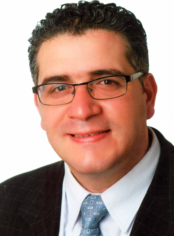 